SMLOUVA NA DODÁVKU A IMPLEMENTACI TECHNICKÉ INFRASTRUKTURY PRO PROJEKT CMS 2.5číslo smlouvy: 2024/188 NAKITSmluvní strany:Národní agentura pro komunikační a informační technologie, s. p.se sídlem: Kodaňská 1441/46, 101 00 Praha 10 IČO: 04767543, DIČ: CZ04767543bankovní spojení: xxx, č. účtu: xxxzastoupená: xxx(dále jen „Objednatel“)aBe a Future s.r.o.se sídlem: Karlovo náměstí 313/8, Nové Město, 120 00 Praha 2 IČO: 04876041, DIČ: CZ04876041společnost zapsaná v obchodním rejstříku vedeném Městským soudem v Praze oddíl C vložka 285925bank. spojení: xxx, č. účtu: xxx zastoupená: xxx(dále jen „Dodavatel“)(Objednatel a Dodavatel dále společně jen „Smluvní strany“ anebo samostatně „Smluvní strana“)dnešního dne uzavřely tuto kupní smlouvu v souladu s ustanovením § 2079 a § 1746 a násl. zákona č. 89/2012 Sb., občanský zákoník, ve znění pozdějších předpisů (dále jen „OZ“) a na základě zákona č. 134/2016 Sb., o zadávání veřejných zakázek, ve znění pozdějších předpisů (dále jen „ZZVZ“); (dále jen „Smlouva“)Smluvní strany, vědomy si svých závazků obsažených v této Smlouvě a s úmyslem být touto Smlouvou vázány, se dohodly na následujícím znění Smlouvy:ÚVODNÍ USTANOVENÍ Objednatel prohlašuje, že: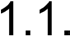 je státním podnikem; asplňuje veškeré podmínky a požadavky v této Smlouvě stanovené a je oprávněn tuto Smlouvu uzavřít a řádně plnit závazky v ní obsažené. Dodavatel prohlašuje, že: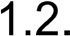 je podnikatelem dle ustanovení § 420 a násl. OZ;splňuje veškeré podmínky a požadavky ve Smlouvě stanovené a je oprávněn Smlouvu uzavřít a řádně plnit závazky v ní obsažené;je osobou držící potvrzení, certifikaci či podobné rozhodnutí výrobce dodávaných zařízení a software řešení či jeho oficiálního zastoupení o tom, že je oprávněn dodávat plnění, které je předmětem této Smlouvy, pokud výrobce dodávaných zařízení a software řešení vyžaduje pro činnosti dle Smlouvy takové potvrzení, certifikace či podobné rozhodnutí;ke dni uzavření Smlouvy vůči němu není vedeno řízení dle zákona č. 182/2006 Sb., o úpadku a způsobech jeho řešení, ve znění pozdějších předpisů, a zároveň se zavazuje Objednatele o všech skutečnostech o hrozícím úpadku bezodkladně informovat;se náležitě seznámil se všemi podklady, které byly součástí zadávací dokumentace Veřejné zakázky včetně všech jejích příloh a které stanovují požadavky na plnění dle Veřejné zakázky; Zadávací dokumentace je ke dni uzavření Smlouvy dostupná na profilu Objednatele jako zadavatele;je odborně způsobilý ke splnění všech svých závazků podle Smlouvy;se detailně seznámil s rozsahem a povahou plnění dle Veřejné zakázky, a to tak, že jsou mu známy veškeré relevantní technické, kvalitativní a jiné podmínky nezbytné k realizaci této Smlouvy a že disponuje takovými kapacitami a odbornými znalostmi, které jsou nezbytné pro realizaci této Smlouvy za dohodnuté smluvní ceny uvedené ve Smlouvě, a to rovněž ve vazbě na jím prokázanou kvalifikaci pro plnění Veřejné zakázky;jím poskytované plnění dle této Smlouvy odpovídá všem požadavkům vyplývajícím z platných a účinných právních předpisů, které se na plnění vztahují,jím poskytované plnění dle této Smlouvy odpovídá všem požadavkům vyplývajícím z této Smlouvy, jejích příloh a ze zadávací dokumentace k Veřejné zakázce. Pojmy s velkými počátečními písmeny definované ve Smlouvě budou mít význam, jenž je jim ve Smlouvě, včetně jejích příloh a dodatků, připisován.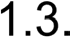  Objednatel dne 26. 1. 2024 zahájil oznámením o zahájení zadávacího řízení zadávání veřejné zakázky s názvem „Dodávka a implementace technické infrastruktury pro projekt CMS 2.5“ (dále jen „Veřejná zakázka“), zadávané v rámci otevřeného řízení dle ZZVZ. Na základě výsledku výběru dodavatele byl Dodavatel vyzván k uzavření této Smlouvy na plnění předmětu Veřejné zakázky.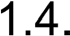 ÚČEL SMLOUVY Projekt „Centrální místo služeb – posílení centrálních komponent v souvislosti se zavedením digitálního stavebního řízení, jehož část je realizována prostřednictvím této Smlouvy, představuje projekt, v jehož rámci dojde k zajištění rozvoje technické infrastruktury veřejné správy, včetně zvýšení její přenosové kapacity a zavedení nových zákaznických služeb s vysokou kapacitou přenosu. (dále také „CMS 2.5“). Celý projekt CMS 2.5 je v detailu popsán v Příloze č. 1 (Technický projekt - I. část) (dále též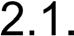 „Technický projekt“) této Smlouvy. Účelem této Smlouvy je realizace předmětu Veřejné zakázky dle zadávacích podmínek Veřejné zakázky, která tvoří Přílohu č. 11 této Smlouvy (dále jen „Zadávací dokumentace“), tedy zejména realizace dodávky technické infrastruktury, software řešení a jejich implementace pro síťovou infrastrukturu CMS 2.5, jak jsou tyto dodávky a služby popsány v této Smlouvě, a to v Technickém projektu a detailně zejména v Příloze č. 5 této Smlouvy (Technická specifikace část a/ - g/ ) (dále též „Technická specifikace“ nebo jednotlivě jako „Technická specifikace část a/, b/, c/,d/, e/,f/, g/), a zajištění dalších souvisejících služeb, to vše v souladu s požadavky Objednatele definovanými touto Smlouvou, jejími přílohami a zadávacími podmínkami Veřejné zakázky.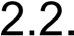 V rámci Technické specifikace je konkrétní předmět Veřejné zakázky a této Smlouvy specifikován v jednotlivých částech označených jako Technická specifikace část a) – g) a je realizován v rámci milníků 1, 2, 3, 4 a 5 Harmonogramu (definovaný v čl. 4 odst. 4.1 Smlouvy). Technický projekt slouží Dodavateli pro lepší orientaci v projektu CMS 2.5 jako celku, a pro lepší orientaci ve vztazích mezi jednotlivými částmi projektu CMS 2.5 a předměty plnění jednotlivých veřejných zakázek, prostřednictvím kterých je projekt CMS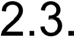 2.5 jakožto celek realizován. Technický projekt je pro Dodavatele ve vztahu k realizacipředmětu Veřejné zakázky a Smlouvy závazný v rozsahu, v jakém to vyplývá z povahy a smyslu předmětu plnění dle Technické specifikace. Dodavatel touto Smlouvou garantuje Objednateli splnění zadání Veřejné zakázky a všech z toho vyplývajících podmínek a povinností podle Zadávací dokumentace. Tato garance je nadřazena ostatním podmínkám a garancím uvedeným v této Smlouvě. Pro vyloučení jakýchkoliv pochybností to znamená, že: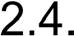 v případě jakékoliv nejistoty ohledně výkladu ustanovení této Smlouvy budou tato ustanovení vykládána tak, aby v co nejširší míře zohledňovala účel Veřejné zakázky vyjádřený Zadávací dokumentací;v případě chybějících ustanovení této Smlouvy budou použita dostatečně konkrétní ustanovení Zadávací dokumentace;Dodavatel je vázán svou nabídkou předloženou Objednateli v rámci zadávacího řízení na zadání Veřejné zakázky, která se pro úpravu vzájemných vztahů vyplývajících z této Smlouvy použije subsidiárně.PŘEDMĚT SMLOUVY Předmětem této Smlouvy je poskytnutí plnění sestávajícího se z komplexní dodávky pro řešení technické infrastruktury CMS 2.5 v podobě Hardware a Software (jak jsou tyto pojmy definovány níže v odst. 3.3.2 a 3.3.3 Smlouvy) a dále poskytování souvisejících služeb dle odst. 3.3.1, 3.3.4–3.3.9 této Smlouvy (dále jen „Plnění“).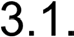  Předmět Plnění je určen k plnění funkce centrálního místa služeb ve smyslu § 6h zákona 365/2000 Sb., o informačních systémech veřejné správy a o změně některých dalších zákonů, ve znění pozdějších předpisů (dále jen „ZISVS“). V tomto smyslu je předmět Plnění určen pro potřeby správce Centrálního místa služeb, kterým je ke dni uzavření této smlouvy Ministerstvo vnitra České republiky (dále jen „MVČR“), pro potřeby provozovatele centrálního místa služeb, kdy se předpokládá, že jím bude ke dni zprovoznění CMS 2.5 Objednatel, a dále pro potřeby všech orgánů veřejné správy, které jsou povinné nebo oprávněné centrální místo služeb v souladu s § 6h ZISVS využívat. Subjekty odlišné od Objednatele, pro jejichž potřeby je určeno Plnění dle tohoto ustanovení, jsou dále označovány jednotlivě jako „Koncový zákazník“ nebo kumulativně jako „Koncoví zákazníci“). Objednatel tímto sděluje Dodavateli a Dodavatel podpisem této Smlouvy souhlasí s tím, že příjemcem služeb, které budou provozovány na Hardware dodaném na základě této Smlouvy, mohou být kromě Objednatele také Koncoví zákazníci.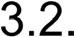  Plnění Dodavatele se skládá především z: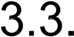 provedení detailní analýzy požadavků Objednatele na dodávku technické infrastruktury dle této Smlouvy, jejichž popis tvoří Technický projekt a Technická specifikace, a vytvoření návrhu postupuimplementace Hardware a Software řešení v rámci technického vybavení Objednatele (dále jen „Realizační projekt“); Realizační projekt bude obsahovat upřesnění technických parametrů Hardware a Software řešení a jeho implementace a bude v souladu se specifikací funkčních a dalších požadavků na Hardware a Software dle Technické specifikace; Realizační projekt bude rozdělen na dvě části - Realizační projekt I a Realizační projekt II (LLD), přičemž každá z jeho částí bude obsahovat náležitosti uvedené pro každou z částí Realizačního projektu v Technické specifikaci a v Harmonogramu dle Přílohy č. 12 (Milníky a Harmonogram) této Smlouvy.dodání hardware včetně nedílného software nezbytného pro jeho fungování do datových center, tedy dodání fyzicky existujících technologických zařízení a vybavení odpovídající parametrům a detailní specifikaci uvedené Objednatelem v Technické specifikaci, a to tam samostatně uvedených jednotlivých konkrétních zařízení a jejich komponent vč. zajištění software nezbytného pro fungování hardware (dále vše souhrnně jen „Hardware“ nebo „Dodávka Hardware“), to vše v souladu s Realizačním projektem a za podmínek dle Smlouvy a jejích příloh;dodání software včetně jeho instalace a konfigurace v datových centrech, tedy implementace software technických řešení a komponent odpovídající parametrům Objednatele uvedených v Technické specifikaci, a to tam samostatně uvedených jednotlivých konkrétních řešení a jejich komponent (dále vše souhrnně jen„Software“ nebo „Software řešení“), vč. zajištění integrace mezi dodávaným Software řešením nutným pro fungování s Hardware, přičemž detailní specifikace dodávky Software řešení je blíže určena v Technické specifikaci, a to vše v souladu s Realizačním projektem a za podmínek dle Smlouvy a jejich příloh; Licence k Software musí být dodány minimálně na dobu do 31.12.2030, v případě časově omezených licencí k Software je Objednatel oprávněn pořídit licence k Software i na více budoucích po sobě jdoucích období, vždy však minimálně na dobu do 31.12.2030.zajištění implementace Hardware a Software v prostředí Objednatele, vč. nezbytných kroků instalace a zajištění nezbytného software pro provoz řešení v prostředí určeném Objednatelem, a to v souladu s Realizačním projektem a za dodržení podmínek dále stanovených ve Smlouvě, včetně přípravy infrastrukturních prvků a jejich instalace a zprovoznění v jednotlivých datových centrech CMS,instalace a implementace fyzického testovacího prostředí CMS 2.5, zahoření, konfigurace infrastrukturního Hardware a Software dle Realizačního projektu II (LLD) a implementace k zákaznickým systémům, Integrace infrastrukturních řešení s monitorovacím nástrojem Zabbix a následné propojení se stávajícím monitorovacím nástrojem Zabbix (dále jen „Implementace“);poskytnutí součinnosti při integraci se síťovou infrastrukturou, s automatizačními  nástroji,  Portálem  CMS  a ServiceDeskem, a poskytnutí součinnosti na ověření celého řešení CMS 2.5 dle Technické specifikace (dále jen „Součinnost“);zajištění podpory výrobce pro období od poslední Dodávky Hardware a Software do 31. 12. 2025 (jako součást Dodávky Hardware a Software) a dále zajištění podpory výrobce pro období od1. 2026 do 31. 12. 2030 (dále jen „Podpora výrobce“), a to pro veškerý Hardware a Software dodaný Dodavatelem Objednateli na základě této Smlouvy a v rozsahu vymezeném v odst. 7.7.4 Technické specifikace ve vztahu k „technické podpoře výrobce Hardware a Software“ a v rozsahu vymezeném v Příloze č. 10 (Podmínky Podpory výrobce) této Smlouvy;zajištění servisní podpory v rozsahu vymezeném v odst. 7.7.1,7.7.2 a 7.7.3 Technické specifikace část a) (dále jen „Servisnípodpora“);poskytnutí služeb ad-hoc technických konzultací, služeb ad-hoc technických konzultací rozvoje a služeb pravidelných kontrol (profylaxe) dle jejich specifikace vymezené v odst. 7.10 Technické specifikace část a), a to v rozsahu dle aktuálních potřeb Objednatele (dále jen „Doplňkové služby“);poskytnutí služeb Exitu za podmínek této Smlouvy a v rozsahu dle aktuálních potřeb Objednatele (dále jen „Exit“) jak jsou tyto služby blíže definovány v čl. 11 Smlouvy. Objednatel se zavazuje zaplatit Dodavateli dohodnutou cenu za řádně a včas poskytnuté Plnění, to vše za podmínek dále stanovených touto Smlouvou. Po uzavření Smlouvy Objednatel vystaví pět (5) evidenčních objednávek (dále jen „EOBJ“), jejichž čísla sdělí Dodavateli: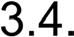 První EOBJ bude vystavena na část Předmětu plnění dle odst. 3.3.1, 3.3.2, 3.3.3 a 3.3.4 Smlouvy vč. Podpory výrobce pro období od poslední Dodávky Hardware a Software do 31. 12. 2025 dle čl. 3.3.6 Smlouvy.Druhá EOBJ bude vystavena na část Předmětu plnění dle odst. 3.3.5 Smlouvy.Třetí EOBJ bude vystavena na část Předmětu plnění dle odst. 3.3.6 Smlouvy.Čtvrtá EOBJ bude vystavena na část Předmětu plnění dle odst. 3.3.7 SmlouvyPátá EOBJ bude vystavena na část Předmětu plnění dle odst. 3.3.8 a 3.3.9 Smlouvy.Jednotlivé EOBJ mají pouze evidenční charakter pro potřeby Objednatele a nemají žádný vliv na Plnění dle této Smlouvy.. Dodavatel se zavazuje alokovat na poskytování Plnění dle této Smlouvy kapacity členů realizačního týmu Dodavatele a poskytovat Plnění dle Smlouvy za účasti členů realizačního týmu uvedených v Příloze č. 6 této Smlouvy, jimiž Dodavatel prokázal svou kvalifikaci v zadávacím řízení Veřejné zakázky. Alokací kapacity se rozumí dostupnost kteréhokoliv člena realizačního týmu nebo jeho odpovídajícího náhradníka, jenž má minimálně stejnou kvalifikaci jako nahrazovaný člen. Jakákoliv dodatečná změna členů realizačního týmu musí být předem projednána a písemně schválena Objednatelem, přičemž změna bude Objednatelem schválena v případě, že Dodavatel nahradí osobu realizačního týmu takovou osobou, která prokazatelně disponuje srovnatelnými znalostmi a odbornou kvalifikací. Dodavatel se zavazuje ve lhůtě pěti (5) pracovních dnů ode dne doručení odůvodněné písemné žádosti Objednatele o výměnu člena realizačního týmu podílejícího se na plnění této Smlouvy, s nímž Objednatel nebyl z jakéhokoliv důvodu spokojen, nahradit tuto osobu jinou vhodnou osobou s odpovídající kvalifikací. Pro případ jakékoliv změny člena realizačního týmu se Smluvní strany dohodly, že není potřeba uzavírat tomu odpovídající dodatek Smlouvy, a taková změna je účinná dnem doručení písemného souhlasu Zadavatele Dodavateli.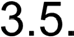  Dodavatel se zavazuje poskytovat Plnění sám, nebo s využitím poddodavatelů uvedených v Příloze č. 6 této Smlouvy. Jakákoliv dodatečná změna osoby poddodavatele nebo rozsahu Plnění svěřených poddodavateli musí být předem písemně schválena Objednatelem, ledaže by plnění původně svěřené poddodavateli realizoval Dodavatel sám. Smluvní strany výslovně uvádějí, že při poskytování Plnění prostřednictvím jakékoliv třetí osoby dle tohoto odstavce má Dodavatel odpovědnost, jako by poskytování Plnění realizoval sám.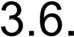  Dodavatel se zavazuje dodat Hardware a Software dle této Smlouvy ve specifikaci uvedené ve Smlouvě a jejích přílohách s tím, že: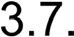 Je-li u Hardware a Software uvedeno označení generace (resp. verze software), pak je dodáváno pro plnění dle této Smlouvy v generaci označené v nabídce, ledaže do splnění bude uplatněno ustanovení odst. 21.10 a 21. 11 Smlouvy (zajištění náhradního Plnění)Není-li u Hardware a Software uvedeno označení generace, je dodáváno plnění v poslední generaci (resp. verzi software) dané vývojové řady, která splňuje požadavky Objednatele uvedené v Technické specifikaci; obdobný postup se použije i na vyhrazené změny dle odst. 21. 16 Smlouvy, a to i když byla pro prvotní plnění ze smlouvy specifikována pro předmětný Hardware a Software konkrétní generace.DOBA A MÍSTO PLNĚNÍ Dodavatel se zavazuje poskytovat Plnění v souladu s harmonogramem, který je v Příloze č. 12 (Milníky a Harmonogram) Smlouvy (dále jen „Harmonogram“).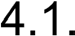  Objednatel je oprávněn kdykoliv během trvání Smlouvy poptávat Doplňkové služby postupem dle čl. 8 této Smlouvy.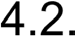  Místem plnění jsou zejména sídlo Objednatele, nebo Objednatelem určených třetích osob, datová centra Objednatele nebo jiná Objednatelem určená datová centra a dále též jiné prostory dle potřeby a výslovného pokynu Objednatele.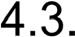  Pokud to povaha plnění této Smlouvy umožňuje a Objednatel vůči tomu nemá výhrady, je Dodavatel oprávněn poskytovat části Plnění také vzdáleným přístupem.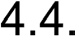 DODÁVKA HARDWARE, SOFTWARE A IMPLEMENTACERealizační projektDodavatel se zavazuje vypracovat Realizační projekt, který: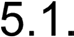 Bude obsahovat náležitosti uvedené v odst. 1.1 Přílohy č. 12;popíše technický postup Dodávky Hardware a Software řešení v prostředí Objednatele;vymezí nezbytné kroky a požadovanou součinnost Objednatele (v mezích stanovených Smlouvou a jejími Přílohami) při Dodávce Hardware, Software a Implementaci;specifikuje standardní Software dle odst. 15.5 této Smlouvy, který bude tvořit součást Plnění dle této Smlouvy;navrhne a rozpracuje detailní harmonogram prací Implementace. Dodavatel předá Objednateli Realizační projekt k akceptaci dle čl. 10 této Smlouvy v termínech dle Harmonogramu. Dodavatel zapracuje připomínky Objednatele bez zbytečného prodlení a předá Realizační projekt k opětovnému schválení Objednateli. V případě, že Objednatel odmítne zcela akceptovat Realizační projekt Dodavatele, sjednávají Smluvní strany oprávnění Objednatele na vyhrazenou změnu závazku, a to změnu dodavatele Veřejné zakázky v souladu s § 222 odst. 10 ZZVZ, přičemž Dodavatele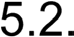 nahradí dodavatel, jehož nabídka byla vyhodnocena jako druhá v pořadí. V případě postupu dle § 222 odst. 10 ZZVZ se přiměřeně uplatní zákaz odstoupení od Dodávky Hardware a Software řešení dle odst. 22.6 Smlouvy.Dodávka Hardware a Software řešení Dodavatel prohlašuje, že veškeré dodávané Plnění je získáno legálně a umožňuje využití jakož i převedení/postoupení těchto Hardware a Software Objednatelem, jakožto i Koncovými zákazníky, v souladu s distribučními a licenčními podmínkami výrobce Hardware a Software.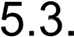  Dodavatel doloží Objednateli (současně s Dodávkou Hardware a Software a nejpozději do pěti (5) pracovních dnů ode dne písemné žádosti Objednatele) potvrzení výrobce či jeho oficiálního zastoupení, že dodávaný Hardware a Software (seznam sériových čísel či SKU – stock-keeping-unit) je určen pro Objednatele a MVČR, pro využití na území České republiky a že má Objednatel k tomuto Hardware zajištěnu Podporu výrobce. Pokud v databázi výrobce nebo v předloženém potvrzení výrobce bude uveden jiný subjekt, pro který je Hardware nebo Software určen, než Objednatel a MVČR (jakožto správce Centrálního místa služeb), bude se jednat o porušení podmínky dodání originálního a nového Hardware a Software (viz níže odst. 5.7 této Smlouvy). Objednatel i MVČR jsou oprávněni převést/postoupit Plnění (nebo jeho část) dle této Smlouvy a veškerá případná práva a povinnosti (nebo pouze část z nich) s tímto Plněním související na třetí osobu, a to včetně práv vyplývajících z označení těchto subjektů za subjekty, pro které je Hardware a Software určen. Tento převod nebo toto postoupení Objednatel Dodavateli oznámí nejpozději dva měsíce před jeho účinností. Dodavatel je povinen poskytnout Objednateli nutnou a přiměřenou součinnost při převodu Hardware i Software u výrobce. Jsou-li k účinnosti převodu nezbytné úkony (např. souhlasy, soupisy apod.), je Dodavatel povinen tyto zajistit.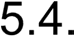  Dodavatel současně s Dodávkou Hardware a Software řešení Objednateli doloží položkový rozpad jednotlivých kusů Hardware a Software formou Bill of materials (BOM), které jsou předmětem Dodávky Hardware a Software, vč. rozpadu ceny za jednotlivé položky. Z položkového rozpadu jednotlivých kusů Hardware a Software musí vyplývat, že dodaný Hardware a Software přesně (s výjimkou jednotlivých kusů Hardware a Software, které byly nahrazeny postupem dle čl. 21 Smlouvy) odpovídá Technické specifikaci a byl dodán v množství uvedeném v Technické specifikaci.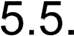  Dodavatel prohlašuje, že pro dodávané Plnění platí, že Objednatel ani MVČR jako subjekty, pro které je Hardware a Software určen, nejsou nijak omezeni ve svých nárocích vyplývajících ze záruky výrobce dodávaného Hardware a Software a z Podpory výrobce, kterou tento výrobce k dodávaným Hardware a Software produktům poskytuje.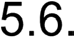  Dodavatel se zavazuje dodat Objednateli takový Hardware a Software, který bude: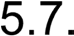 nový, nepoužitý a nerepasovaný;plně funkční;použitelný Objednatelem v České republice. Zejména v této souvislosti Dodavatel zaručuje Objednateli, že Hardware a Software získal veškerá nezbytná osvědčení pro užití v České republice, a to jak z pohledu obecně závazných právních předpisů, tak podmínek výrobce pro poskytování navazujících služeb maintenance (Podpory výrobce); Dodavatel předá kopie těchto osvědčení při předání dodávky;určený pro evropský trh, ledaže výrobce neurčuje věc pro konkrétní trh (určení je celosvětové); tím není dotčeno, aby bylo určeno i pro jiný než evropský trh,mít jakost a provedení stanovené v této Smlouvě;bez jakýchkoli vad (zejm. materiálových, konstrukčních, výrobních a vzhledových či jiných vad);splňovat veškeré nároky a požadavky českého právního řádu, zejména zákona č. 541/2020 Sb., o odpadech, ve znění pozdějších předpisů (dále jen „zákon o odpadech“) a zákona č. 477/2001 Sb., o obalech, ve znění pozdějších předpisů;dodán včetně všech souvisejících systémových licencí specifikovaných v Realizačním projektu či jiných systémových licencí nezbytných k řádnému využívání Hardware v rozsahu a za podmínek této Smlouvy vč. jejich příloh;bezpečný, zejména že dodávky neobsahují radioaktivní materiály a jiné nebezpečné látky a věci, které se mohou stát nebezpečným odpadem ve smyslu zákona o odpadech;ve vlastnictví Dodavatele, které je Dodavatel bez dalšího oprávněn na Objednatele převést;není zatížen zástavními, předkupními, nájemními či jinými právy třetích osob;vyhovující z hlediska kybernetické a informační bezpečnosti, přičemž vyhovujícím z hlediska kybernetické a informační bezpečnosti není jakékoli Plnění, které obsahuje technologie/klíčové prvky, vůči jejichž výrobcům vydal Národní úřad pro kybernetickou a informační bezpečnost Varování NÚKIB č. j. 3012/2018-NÚKIB-E/110 ze dne 17. prosince 2018 v souladu se zákonem č. 181/2014 Sb., o kybernetické bezpečnosti a o změně souvisejících zákonů (zákon o kybernetické bezpečnosti), ve znění pozdějších předpisů (dále jen„ZKB“), a které dle analýzy rizik představují vysoké nebo kritické riziko. Vyhovujícím z hlediska kybernetické a informační bezpečnosti dále není jakékoli Plnění, které obsahuje technologie/klíčové prvky, vůči jejichž výrobcům a dodavatelům vydal Národní úřad pro kybernetickou a informační bezpečnost Varování NÚKIB č. j. 3381/2022-NÚKIB-E/350 ze dne 21. března 2022 v souladu se ZKB. Nevyhovující je tak zejména jakékoli Plnění, které:využívá technických nebo programových prostředků společností Huawei Technologies Co., Ltd., Šen-čen, Čínská lidová republika nebo ZTE Corporation, Šen-čen, Čínská lidová republika.je závislé na dodavatelích s významným vztahem k Ruské federaci, což je indikováno tím, že:pochází od dodavatele se sídlem v Ruské federaci;pochází od dodavatele, který je závislý na dodávkách z území Ruské federace;je dodávané prostřednictvím pobočky dodavatele v Ruské federaci;má svůj vývoj či výrobu lokalizované v Ruské federaci;vyhovující z hlediska kybernetické a informační bezpečnosti, není také jakékoli Plnění, které obsahuje technologie/klíčové prvky, vůči jejichž výrobcům vydal NÚKIB jiná varování či jiná proti/opatření, a které dle analýzy rizik představují vysoké nebo kritické riziko, o nichž to Objednatel Dodavateli oznámí před dodáním takového Plnění. Dodavatel zaručuje Objednateli, že dodaný Hardware a Software bude plně funkční a způsobilý pro použití k určenému účelu a pro užití v České republice, odpovídat sjednané specifikaci, bez faktických vad, a bude splňovat veškeré nároky a požadavky českého právního řádu.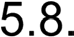  Dodavatel prohlašuje, že Hardware a Software nemá žádné právní vady, zejména ohledně něj není veden žádný soudní spor, jsou uhrazeny všechny daně a poplatky.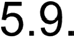 Implementace	Služby Implementace budou poskytnuty v souladu s Harmonogramem a postupem dle Technického projektu, Technické specifikace a Realizačního projektu.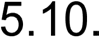 	Dodavatel se dále zavazuje vytvořit a aktualizovat ve lhůtách dle Harmonogramu tzv. dokumentační základnu Dodávky Hardware, Software a Implementace (dále jen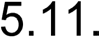 „Dokumentace“), ve které budou obsaženy veškeré dokumenty vztahující se k provádění Implementace, technické infrastruktuře a plnění této Smlouvy jako celku. Dokumentacebude vždy obsahovat formu schématického znázornění zapojení a popisu dodaného řešení na úrovni fyzické (pokud je aplikovatelné), logické a znázornění služby v kontextu k celkovému řešení infrastrukturního bloku a jejího propojení s ostatními komponentami CMS. Jedná se o následující Dokumentaci:Realizační projekt I – HLD (high level design) návrhu všech řešení dodávaných v rámci bloku technické infrastruktury v intencích požadavků a dle vzoru zadavatele;Realizační projekt II – LLD (low level design) návrhu všech řešení dodávaných v rámci bloku technické infrastruktury v intencích požadavků a dle vzoru zadavatele;technická dokumentace výrobce k dodávané technologii;administrátorská dokumentace (jak konkrétní dodaná a implementovaná řešení provozovat a spravovat v konkrétní implementaci v CMS; nejedná se o technickou dokumentaci výrobce);šablony pro konfiguraci služeb CMS a zařízení dle Realizačního projektu II (LLD);konfigurační položky pro import zařízení do CMDB;provozní dokumentace;kabelové knihy;dokumentace skutečného provedení (DSP) - bude předkládána průběžně na statusových schůzkách k připomínkování Objednateli v četnosti jím určené;bezpečnostní dokumentace;dokumentace a informace potřebné k napojení všech dodaných řešení na SIEM DCeGOV (mj. vyplnění dokumentů, tabulek, dodání vzorků logů, seznam primárních a podpůrných aktiv atp.);dokumentace zapojení a konfigurace řešení;DR plány pro obnovu každého jednotlivého dodaného řešení (detail viz Havarijní stavy);seznam veškerých dodaných assetů roztříděného do logických skupin / celků;další související Dokumentace dle uvážení Dodavatele,přičemž se Dodavatel zavazuje při přípravě Dokumentace respektovat a zachovat závazné vzory poskytnuté ke dni účinnosti Smlouvy Objednatelem.	Dokumentace bude rozdělena dle jednotlivých kategorií dokumentů uvedených výše a bude Objednateli nepřetržitě (24x7) přístupná on-line v elektronické podobě a v editovatelné formě dle technických možností Dodavatele. Dokumentace podléhá akceptaci dle čl. 10 Smlouvy. Dodavatel je povinen po každém poskytnutí Dílčího plnění na základě Pokynu Objednatele prověřit aktuálnost Dokumentace tak, aby obsahovala veškeré dokumenty spadající do výše uvedených kategorií vztahující se k Plnění dle této Smlouvy a infrastruktuře Hardware a Software řešení. Pokud Pokyn nestanoví jinak, musí být každý dokument do Dokumentace vložen Dodavatelem nejpozději do 30 dnů od poskytnutí Dílčího plnění poskytnutého na základě Pokynu, ke kterému se tento dokument vztahuje.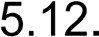 Součinnost Dodavatel je povinen poskytovat Objednateli a jím určeným subjektům Součinnost dle Technické specifikace a milníku č. 4 a 5 Harmonogramu v Příloze č. 12 Smlouvy.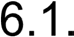 POSKYTOVÁNÍ PODPORYPodpora výrobce Dodavatel se zavazuje zajistit Podporu výrobce k Hardware a Software, a to od poslední Dodávky Hardware a Software do 31. 12. 2025 (jako součást dodávky Hardware a Software) a následně na pět let od 1. 1. 2026 do 31. 12. 2030. V případě dodávky Hardware a Software na základě vyhrazené změny dle odst. 21.16 Smlouvy bude Podpora na první rok (12 měsíců od stanoveného data) rovněž jako součást dodávky Hardware a Software.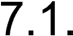  Dodavatel je od poslední Dodávky Hardware a Software dle Smlouvy a po dobu poskytování Podpory výrobce dle této Smlouvy povinen: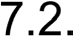 mít uzavřenou dohodu o podpoře s výrobcem Hardware a Software na všechen dodaný Hardware a Software tak, aby v případě závady na dodaném Hardware a Software, kterou není Dodavatel schopen sám odstranit v rámci Servisní podpory, bylo možné eskalovat závadu přímo k výrobci Hardware a Software nebo jím pověřenému servisnímu partnerovi;zajistit Objednateli přistup k dokumentaci výrobce Hardware a Software a znalostní bázi, kterou výrobce Hardware v rámci své Podpory výrobce poskytuje;zajistit přímý přístup k Podpoře výrobce, včetně možnosti si sám a přímo otevřít požadavek na Podporu výrobce, provádět změny priority požadavků a případné eskalace pracovníky Objednatele, a to po celou dobu, po kterou výrobce poskytuje na dané řešení podporu;zajistit další technickou Podporu výrobce dle odst. 7.7.4 Technické specifikace část a). Po dobu poskytování Podpory výrobce je Dodavatel dále povinen: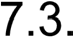 poskytnout Objednateli všechny relevantní Software releases a verze software tak, aby dodané řešení vyhovovalo zadání Objednatele a fungovalo bez závad; v případě software releases a verzí Software, které představují bezpečnostní a provozní záplaty je Dodavatel povinen poskytnout Objednateli tyto software releases a verze Software bezodkladně po jejich oficiálním vydání, nejpozději však do 24 hodin od jejich oficiálního vydání;informovat Objednatele o nových verzích a funkčnostech Hardware a Software řešení, které mohou rozšiřovat dodané řešení způsobem, který Objednatel shledá ve shodě s potřebami dalšího rozvoje dodaného řešení (software);zajistit službu hlášení softwarových chyb, které jsou oznámeny výrobcem. Dodavatel se zavazuje zajistit Objednateli Podporu výrobce v režimu 5x8xNBD.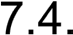 Servisní podpora Dodavatel  je  povinen  poskytovat  Objednateli  Servisní  podporu  za  podmínek a v parametrech specifikovaných v odst. 7.7.1, 7.7.2 a 7.7.3 Technické specifikace část a), a to po dobu 60 měsíců od akceptace milníku č. 5 dle Harmonogramu.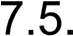 ZPŮSOB POSKYTOVÁNÍ DOPLŇKOVÝCH SLUŽEB Doplňkové služby budou Objednatelem dle této Smlouvy objednávány v rozsahu a dle aktuálních potřeb Objednatele postupem dle tohoto článku.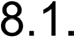  Objednatel je oprávněn kdykoli v průběhu trvání této Smlouvy zaslat Dodavateli způsobem dle čl. 18 této Smlouvy písemný pokyn na poskytnutí Doplňkových služeb (dále jen „Pokyn“), který musí obsahovat alespoň: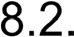 konkrétní označení a bližší specifikaci Doplňkových služeb, které jsou objednávány, včetně věcného rozsahu či požadovaných výsledků Doplňkových služeb;požadovaný termín poskytnutí Doplňkových služeb;Objednatelem předpokládaný rozsah Doplňkových služeb, případně cenu za plnění stanovenou v souladu s cenovými podmínkami uvedenými v této Smlouvě (zejména dle počtu objednaných člověkodnů; 1 člověkoden = 8 pracovních hodin, dále jen „ČD“);specifikaci členů realizačního týmu, pokud je plnění vyžadováno od konkrétních členů realizačního týmu Dodavatele dle Přílohy č. 6 této Smlouvy;případné stanovení akceptačních kritérií, odpovídá-li to povaze Doplňkových služeb;stanovení případných dalších sankcí vztahujících se k objednávaným Doplňkovým službám;podpis oprávněné osoby Objednatele ve věcech technických.V reakci na přijatý Pokyn je Dodavatel povinen do 10 pracovních dnů doručit Objednateli písemné upřesnění realizace formou potvrzení Pokynu, a to i formou e-mailu jakožto návrh konkrétního dílčího Plnění (dále jen „Potvrzení pokynu“), nebo sdělit Objednateli (oprávněné osobě Objednatele ve věcech technických) vady ve vymezení Pokynu bránící Dodavateli Potvrzení pokynu vypracovat. Vadou dle tohoto odst. 8.3 Smlouvy je zejména neurčitost zadání, kterou není Dodavatel schopen technicky překonat; vadou Pokynu také je, pokud obsahuje objektivně nepřiměřeně krátký termín plnění nebo objektivně nízký rozsah odhadované pracnosti, přičemž v takovém případě je Dodavatel povinen tyto skutečnosti konkrétně a detailně specifikovat a odůvodnit. Objednatel je povinen odstranit případné vady Pokynu, které budou řádně specifikované a odůvodněné Dodavatelem, a Pokyn opětovně předložit Dodavateli. Neodstraní-li Objednatel vady Pokynu, je Dodavatel povinen průběžně na trvání tohoto stavu Objednatele upozorňovat, a to až do té doby, než Objednatel rozhodne, že svůj Pokyn bere zpět, nebo že specifikované vady odstraní.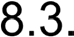  Potvrzení pokynu musí přinejmenším obsahovat: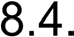 dostatečně podrobný popis požadovaných Doplňkových služeb včetně objektivně stanovených akceptačních kritérií stanovených Objednatelem dle Pokynu v případě, že Pokyn takto stanovená akceptační kritéria obsahuje; alternativně může být v Potvrzení pokynu uvedeno, že tato část řešení bude blíže konkretizována v rámci realizace Doplňkových služeb ve stanovené lhůtě za součinnosti obou Smluvních stran, přičemž finální podrobný popis realizace Doplňkových služeb včetně objektivně stanovených akceptačních kritérií bude dodatečně odsouhlasen Objednatelem;požadavky na nezbytnou součinnost Objednatele při realizaci Doplňkových služeb;dobu poskytnutí Doplňkových služeb nebo harmonogram realizace Doplňkových služeb; harmonogram musí respektovat v Pokynu určený termín plnění, ledaže by tento termín byl nepřiměřeněkrátký a Dodavatel tuto skutečnost v Potvrzení pokynu dostatečně odůvodní s návrhem nejbližšího možného termínu plnění, který je realizovatelný;vymezení odpovědných zástupců Dodavatele a případných třetích stran podílejících se na realizaci Plnění;konečnou cenu za realizaci Doplňkových služeb stanovenou v souladu s cenovými podmínkami uvedenými v této Smlouvě; stanovená cena musí respektovat v Pokynu stanovený rozsah pracnosti, ledaže by tento rozsah byl nepřiměřeně nízký a Dodavatel tuto skutečnost v Potvrzení pokynu dostatečně odůvodní s návrhem nejnižšího rozsahu pracnosti v rámci, kterého je realizace Plnění proveditelná.V případě, že Objednatel souhlasí s navrženým Potvrzením pokynu bude Dodavatele o této skutečnosti bez zbytečného odkladu písemně informovat. Objednatel je oprávněn i bez udání důvodu Dodavatelem předložené Potvrzení pokynu odmítnout, případně si vyžádat jeho úpravu dle svých odůvodněných požadavků, a to bez jakýchkoliv nároků vznikajících v této souvislosti Dodavateli.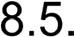 V případě, že si Objednatel vyžádá úpravu Potvrzení pokynu, je Dodavatel povinen tuto úpravu provést bez zbytečného odkladu za obdobného použití odst. 8.3 této Smlouvy. Potvrzení pokynu, jakož i jeho případná úprava ve smyslu předchozí věty bude Dodavatelem vypracováno bez nároku na dodatečnou úhradu, neboť náklady Dodavatele s tím spojené jsou již promítnuty v ceně Doplňkových služeb dle této Smlouvy.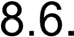  Pro vyloučení pochybností se stanoví, že až na základě písemného Potvrzení pokynu Objednatelem, je Dodavatel oprávněn poskytnout příslušné Doplňkové služby. V případě, že Dodavatel poskytne Doplňkové služby bez předchozího písemného Potvrzení pokynu, nevzniká mu nárok na uhrazení ceny za Doplňkové služby, s čímž Dodavatel výslovně souhlasí.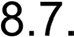  Pokyn se stává součástí odsouhlaseného Potvrzení pokynu v rozsahu, v jakém neodporuje ustanovením Potvrzení pokynu, a pro výklad ustanovení Potvrzení pokynu se použije společně s touto Smlouvou subsidiárně.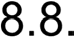  Dodavatel se zavazuje realizovat jakýkoliv Pokyn nebo požadavek vznesený Objednatelem v souladu s touto Smlouvou.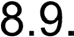 	Pro vyloučení pochybností se stanoví, že Objednatel není v průběhu trvání této Smlouvy povinen poptat žádné Doplňkové služby.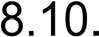 SOUČINNOST SMLUVNÍCH STRAN Smluvní strany se zavazují vzájemně spolupracovat a poskytovat si veškeré informace potřebné pro řádné plnění svých závazků. Smluvní strany jsou povinny informovat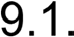 (postupem v souladu s čl. 18 této Smlouvy) druhou Smluvní stranu o veškerých skutečnostech, které jsou nebo mohou být důležité pro řádné plnění této Smlouvy, a dále o skutečnostech např. změna právní formy, změna bankovního spojení, zrušení registrace k DPH. Objednatel je povinen spolupracovat s Dodavatelem a poskytovat mu veškerou nutnou součinnost potřebnou pro řádné poskytování Plnění, vč. např. zajištění odpovídajícím způsobem vybaveného pracovního místa pracovníkům Dodavatele na pracovišti Objednatele. Objednatel je povinen informovat Dodavatele o veškerých skutečnostech, které jsou nebo mohou být důležité pro plnění této Smlouvy.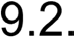  Objednatel je povinen zajistit Dodavateli veškerou potřebnou součinnost zaměstnanců Objednatele nebo třetích stran zajišťujících pro Objednatele služby v oblasti ICT v rozsahu potřebném pro řádné plnění dle této Smlouvy. Nesplnění pokynů při poskytování Plnění pouze v důsledku nezajištění výše uvedené součinnosti nebude považováno za porušení nebo nedodržení požadované kvality Plnění a nemůže být důvodem pro neakceptování příslušného Dílčího plnění Objednatelem v rámci akceptační procedury.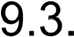 V rámci součinnosti se Objednatel zavazuje umožnit Dodavateli užití vybraných Hardware a Software prostředků Objednatele, a to výhradně za účelem plnění předmětu této Smlouvy a pouze po dobu účinnosti této Smlouvy. Dodavatel se zavazuje užívat tyto prostředky řádně a v souladu s provozními a bezpečnostními postupy či pokyny Objednatele. Dodavatel se dále zavazuje, že nebude s těmito prostředky Objednatele nakládat nebo je používat v rozporu s touto Smlouvou.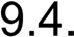  Objednatel je povinen Dodavateli poskytnout veškeré podklady a informace nezbytné k poskytnutí Plnění.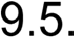  Objednatel je povinen umožnit zaměstnancům Dodavatele, členům realizačního týmu, zaměstnancům poddodavatele a samotným poddodavatelům zajišťujícím poskytnutí Plnění vstup do míst plnění podle této Smlouvy, a to za předpokladu, že Objednatel o umožnění přístupu požádá alespoň 10 pracovních dní před požadovaným dnem přístupu a předloží jmenný seznam fyzických osob, kterým má být vstup umožněn s jejich identifikačními údaji (jméno, příjmení, trvalý pobyt, datum narození, číslo občanského průkazu či jiného osobního dokladu). Za zajištění přístupu odpovídá Objednatel. Objednatel je však v odůvodněných případech oprávněn odmítnout umožnění vstupu vybraným fyzickým osobám. Důvod odmítnutí Objednatel sdělí Dodavateli, který je v případě nutnosti povinen zajistit poskytnutí Plnění prostřednictvím fyzické osoby, na kterou se Objednatelem uvedený důvod neumožnění vstupu nevztahuje. Důvodem pro odmítnutí umožnění vstupu je vždy skutečnost, že dotčená fyzická osoba, která se dostavila na místo plnění podle této Smlouvy nebyla včetně všech uvedených identifikačních údajů uvedených výše uvedena ve včas doručené žádosti Objednatele o umožnění přístupu. Všechny fyzické osoby vstupující na místo plnění dle této Smlouvy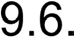 jsou povinny se před vstupem na dotčené místo plnění dle této Smlouvy seznámit s provozním řádem, bezpečnostními předpisy či jakýmikoliv jinými závaznými předpisy (pokud existují), které upravují vstup na dané místo plnění podle této Smlouvy, pohyb po tomto místě či obecně výkon činností na tomto místě. Před svým vstupem na dané místo plnění dle této Smlouvy jsou tyto fyzické osoby povinny požádat o předložení veškerých relevantních předpisů dle předchozí věty personál daného místa plnění této Smlouvy. Dodavatel odpovídá za to, že dotčené fyzické osoby vstupující na místo plnění dle této Smlouvy budou výše uvedené předpisy dodržovat a odpovídá za případnou škodu vzniklou jejich nedodržením, a to i v případě, kdy se dotčené fyzické osoby s danými předpisy neseznámili z důvodu, že o jejich předložení nepožádali příslušný personál přítomný na dotčeném místě plnění Smlouvy. Pokud Objednatel nebo třetí osoba, na níž je závislé plnění této Smlouvy (vč. správce Centrálního místa služeb) neposkytne dohodnutou součinnost dle této Smlouvy, má Dodavatel právo požadovat na Objednateli posunutí stanovených termínů o čas, po který Dodavatel nemohl pracovat na plnění Smlouvy z důvodu neposkytnutí nezbytné součinnosti Objednatele. To neplatí v případě, kdy Dodavatel neposkytnutí součinnosti Objednatele sám zavinil, a to např. vznesením žádosti o její poskytnutí v nepřiměřeně krátké lhůtě před jejím požadovaným poskytnutím. Za nepřiměřeně krátkou lhůtu se v tomto případě považuje vždy lhůta kratší než 5 pracovních dnů. Dle okolností daného případu a povahy požadované součinnosti však může být za nepřiměřeně krátkou považována i lhůta delší než 5 pracovních dnů. V takovém případě se případná nepřiměřenost lhůty posoudí dle okolností daného případu a povahy požadované součinnosti.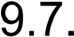  Dodavatel se zavazuje uchovávat veškeré doklady související s realizací Plnění a jeho financováním včetně dokladů po dobu nejméně 10 let. Dále je Dodavatel povinen zajistit, aby také všichni jeho Poddodavatelé uchovávali veškeré dokumenty související s prováděním Plnění dle těchto podmínek.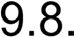  Dodavatel je povinen v průběhu realizace a po dobu deseti let od ukončení realizace projektu, za účelem ověřování plnění povinností vyplývajících z pravidel a podmínek NPO pro schválení finanční podpory, poskytovat požadované informace a dokumentaci zaměstnancům nebo zmocněncům pověřených orgánů (Ministerstvo vnitra, Ministerstva průmyslu a obchodu, Ministerstva financí, Nejvyššího kontrolního úřadu, příslušného orgánu finanční správy a dalších oprávněných orgánů státní správy, Evropské komisi) a je povinen vytvořit výše uvedeným osobám podmínky k provedení kontroly poskytování Plnění vztahující se k realizaci projektu a poskytnout jim při provádění kontroly součinnost. Dodavatel je též povinen zajistit, aby obdobné povinnosti ve vztahu k Plnění pro projekt plnili také jeho dodavatelé a subdodavatelé podílející se na realizaci projektu.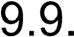 	Dodavatel je povinen všechny písemné zprávy, písemné výstupy a prezentace opatřit povinnou vizuální identitou projektu, je-li tato vyžadována pravidly NPO. Dodavatel prohlašuje, že ke dni uzavření této Smlouvy je s těmito pravidly seznámen.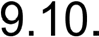 AKCEPTACE A AKTIVACE LICENCÍ	Jednotlivé výsledky Plnění dle této Smlouvy jsou realizovány v rámci milníků stanovených v Harmonogramu, přičemž soubor Plnění realizovaného v rámci jednoho milníku dle Harmonogramu, případně soubor Plnění realizovaného na základě jednoho Pokynu představuje samostatný předmět způsobilý přejímky (dále jen „Dílčí plnění“). Smluvní strany výslovně uvádí, že pro předmět této Smlouvy a pro poskytování Plnění jsou rozhodné a relevantní následující milníky Harmonogramu: 1, 2, 3, 4 a 5. Podpora výrobce, Servisní podpora, Exit a Doplňkové služby poskytnuté na základě jednoho Pokynu představují samostatná Dílčí plnění, jejichž poskytování není navázáno na stanovené milníky Harmonogramu, přičemž jsou poskytovány ve lhůtách a po dobu stanovenou touto Smlouvou případně v Pokynu či v Potvrzení pokynu. Ve vztahu k Podpoře výrobce poskytované v období od 1. 1. 2026 do 31. 12. 2030 je Dílčím plněním celé období poskytování podpory výrobce. Ve vztahu k Servisní podpoře je Dílčím plněním každý kalendářní měsíc poskytování Servisní podpory.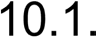 	Dílčí plnění bude Objednatelem akceptováno na základě akceptační procedury. Akceptační procedura zahrnuje ověření, zda Dodavatelem poskytnuté Dílčí plnění je výsledkem, ke kterému se Dodavatel zavázal, a to porovnáním skutečných vlastností jednotlivých Dílčích plnění Dodavatele s jejich závaznou specifikací uvedenou ve Smlouvě či jejích přílohách, v Pokynu nebo v jiném dohodnutém závazném dokumentu za využití akceptačních kritérií tam stanovených nebo později pro tento účel dohodnutých Smluvními stranami.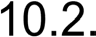 	Akceptace dokumentů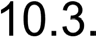 Dokumenty, které mají být podle této Smlouvy vypracované Dodavatelem a předané Objednateli, budou Objednatelem schválené a akceptované v souladu s akceptační procedurou definovanou v tomto odst. 10.3 Smlouvy.Dodavatel se zavazuje průběžně konzultovat práce na zhotovení dokumentů s Objednatelem. Dodavatel je povinen předat dokumenty k akceptaci včas tak, aby mohly být dodrženy navazující termíny.Objednatel je povinen vznést své výhrady nebo připomínky k dokumentu do deseti (10) pracovních dnů ode dne jejich doručení. Vznese-li Objednatel výhrady nebo připomínky k dokumentu, zavazuje se Dodavatel do deseti (10) pracovních dnů provést veškeré potřebné úpravy dokumentu dle výhrad a připomínek Objednatele a takto  upravený  dokument  předat  Objednateli  k akceptaci.Pokud výhrady a připomínky Objednatele přetrvávají nebo Objednatel identifikuje výhrady a připomínky nové, je Objednatel oprávněn postupovat podle tohoto odst. 10.3.3 Smlouvy i opakovaně.V případě, že Objednatel nemá k dokumentu připomínky ani výhrady, zavazuje se ve lhůtě deseti (10) pracovních dnů od předložení dokumentu k akceptaci tento dokument akceptovat a potvrdit o tom písemný akceptační protokol.Akceptační protokol musí mít následující náležitosti:číslo akceptačního protokolu a datum;označení této Smlouvy, ke které se akceptační protokol vztahuje;označení předávaného Plnění;název, sídlo, IČO a DIČ Objednatele a Dodavatele;název projektu, registrační číslo projektu a informaci, že se jedná o projekt podpořený z fondů EU dle pravidel publicity;datum zahájení a dokončení Plnění či Dílčího plnění;podrobné vymezení rozsahu provedeného Plnění dle Smlouvy (Dílčího plnění);prohlášení Objednatele, že Plnění/Dílčí plnění akceptuje (případně též, že Plnění/Dílčí plnění akceptuje s vadami, a to včetně uvedení těchto vad a nedodělků a termínu jejich odstranění);jméno a vlastnoruční podpis oprávněných osob obou Smluvních stran;Bude-li trvání akceptační procedury ovlivněné vznesením oprávněných výhrad nebo připomínek Objednatele k dokumentu a potřebou  jejich  vyřešení,  bude  případné  prodlení  ve vztahu k dohodnutým termínům pro akceptaci dokumentu či nedodržení Harmonogramu přičteno k tíži Dodavatele, přičemž termíny poskytnutí Plnění dle Harmonogramu nebudou z tohoto důvodu nijak prodlužovány. To platí i v případě, kdy bylo nutné akceptační proceduru opakovat vícekrát z důvodu opakovaně oprávněně vznesených připomínek či výhrad Objednatele.	Akceptace jiných Dílčích plnění než dokumentů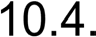 Umožňuje-li to povaha Plnění a nestanoví-li tato Smlouva jinak, bude akceptace jednotlivých Dílčích plnění provedena v souladu s akceptační procedurou definovanou v tomto odst. 10.4 této Smlouvy.Předání a převzetí Objednatelem objednaného a Dodavatelem řádně provedeného Dílčího plnění bude probíhat postupně akceptací jednotlivých Dílčích plnění, a to v termínech uvedených v této Smlouvě nebo stanovených v souladu s touto Smlouvou.Akceptační procedura zahrnuje ověření řádného provedení/dodání jednotlivých Dílčích plnění porovnáním jejich skutečných vlastností s jejich specifikací stanovenou touto Smlouvou, jejími přílohami nebo Pokynem; specifikací se rozumí i akceptační kritéria, jsou-li stanovena. Akceptační procedura zahrnuje také ověření, že Dílčí plnění k danému dni plně odpovídá platné legislativě a že nevyžaduje provedení jeho údržby.Akceptační procedura bude zahrnovat akceptační testy, které budou probíhat na základě specifikace akceptačních testů připravených Dodavatelem. Nedohodnou-li se Smluvní strany jinak, přípravu scénářů, příkladů a dat na akceptační test zajistí Dodavatel za přiměřené součinnosti Objednatele, a to s ohledem na účel akceptační procedury dle této Smlouvy. Objednatel má právo vyjadřovat se a požadovat zapracování svých odůvodněných připomínek ke specifikaci akceptačních testů a dalším parametrům testování.Dodavatel písemně vyzve Objednatele a MVČR k účasti na akceptační proceduře a tuto písemnou výzvu doručí Objednateli a MVČR nejméně deset (10) pracovních dnů před zahájením akceptační procedury. Výzva se zasílá oprávněné osobě MVČR určené pro tyto účely a oprávněné osobě Objednatele ve věcech projektových. Pokud se Objednatel nedostaví v termínu určeném pro provedení akceptační procedury, přestože byl Dodavatelem k účasti řádně vyzván, není Dodavatel oprávněn provést akceptační proceduru bez jeho přítomnosti a je povinen jej k účasti na akceptační proceduře vyzvat znovu, a to případně i opakovaně, pokud se Objednatel nedostaví ani na novou výzvu. Akceptace nemůže proběhnout bez účasti Objednatele. O průběhu akceptačních testů vyhotoví Dodavatel písemný záznam, v němž zejména uvede, zda testy prokázaly chyby. Objednateli a MVČR budou poskytnuty originály  veškerých  dokumentů  vypracovaných  v souvislosti s provedením akceptačních testů.Jestliže jednotlivé Dílčí plnění splní akceptační kritéria akceptačních testů a je tak akceptováno bez výhrady, či v případě, kdy Objednatel Dílčí plnění akceptuje s výhradou, zavazuje seDodavatel nejpozději v pracovní den následující po ukončení akceptační procedury umožnit Objednateli toto Dílčí plnění převzít a Objednatel  se zavazuje  k jeho  převzetí  nejpozději  do  deseti(10) pracovních dnů. Smluvní strany se zavazují o průběhu akceptační procedury a o následném převzetí Dílčího plnění sepsat akceptační protokol.Konkrétní průběh akceptace a vymezení akceptačních kritérií zajistí v souladu s odst. 10.4 této Smlouvy Dodavatel, a to za součinnosti Objednatele, který má právo se vyjadřovat k navrženému průběhu akceptace a vymezeným akceptačním kritériím a právo požadovat zapracování svých připomínek.Akceptační kritéria jsou založena na základě množství vad jednotlivých kategorií definovaných níže. Plnění splnilo akceptační kritéria, pokud nevykazuje:žádnou vadu kategorie A;žádnou vadu kategorie B;více než 5 vad kategorie C.Kritická vada typu A představuje vadu, kdy je celé Plnění nebo Dílčí plnění, které je předmětem daných akceptačních testů, zcela nefunkční a znemožňuje využívání služby pro uživatele – ztráta provozované služby. Kritickou vadou typu A je vždy taková vada, která způsobí či způsobuje Objednateli velmi závažné problémy při užívání Hardware či Software, např. dochází k zásadnímu omezení nebo zastavení nejdůležitějších obchodních procesů Objednatele nebo tím, že Hardware či Software nebo jeho podstatná část je zcela nefunkční a Objednatel nemůže Hardware či Software nebo jeho podstatnou část užívat. Zásadním omezením obchodních procesů Objednatele je takové omezení, které by bylo způsobilé při dlouhodobém působení a bez přijetí dalších opatření vyvolat v případě neodstranění faktické zastavení obchodních procesů Objednatele; Za vadu kategorie A se považuje i vada s výše uvedenými dopady, které se projevují občas nebo náhodně;Závažná vada typu B představuje vadu, kdy je celé Plnění nebo Dílčí plnění, které je předmětem daných akceptačních testů, funkční pouze částečně, tj. některé funkcionality jsou zcela nebo z významné části nefunkční, a to tak, že je zásadním způsobem ovlivněno využívání služby uživateli – omezení provozované služby. Závažnou vadou typu B je vždy taková vada, která způsobí či způsobujeObjednateli závažné problémy při užívání Hardware či Software, např. užívání nebo funkčnost Hardware je vadou významně omezeno a dochází tak k významnému zpomalení obchodních procesů Objednatele. Významným omezením obchodních procesů Objednatele je zpomalení nebo jiné omezení obchodních procesů Objednatele, které ani při dlouhodobém neodstranění nezpůsobí zastavení obchodních procesů Objednatele. Mezi vady kategorie B patří i neschopnost Hardware či Software pracovat na maximální provozní výkon. Maximálním provozním výkonem se rozumí výrobcem definovaný garantovaný výkon, který je věc schopna dosáhnout za standardních podmínek a specifikovaného použití. Vadou kategorie B je i vada s výše uvedenými dopady, které se projevují občas nebo náhodně.Nezávažná vada typu C představuje vadu, která neodpovídá vadě kategorie A, ani vadě kategorie B, tj. například omezení některých funkcí Plnění nebo Dílčího plnění, které je předmětem daných akceptačních testů, bez jakéhokoliv dopadu na využívání služby uživateli.Akceptační protokol musí mít následující náležitosti:číslo akceptačního protokolu a datum;označení této Smlouvy, ke které se akceptační protokol vztahuje;označení předávaného Plnění či Dílčího plnění;název, sídlo, IČO a DIČ Objednatele a Dodavatele;název projektu, registrační číslo projektu a informaci, že se jedná o projekt podpořený z fondů EU dle pravidel publicity;datum zahájení a dokončení Plnění či Dílčího plnění;podrobné vymezení rozsahu provedeného Plnění či Dílčího plnění dle Smlouvy;prohlášení Objednatele, že Plnění/Dílčí plnění akceptuje (případně též, že Plnění/Dílčí plnění akceptuje s vadami, a to včetně uvedení těchto vad a nedodělků a termínu jejich odstranění);jméno a vlastnoruční podpis oprávněných osob obou Smluvních stran;K akceptačnímu protokolu musí být vždy přiložen záznam o výsledku akceptačních testů.Nestanoví-li specifikace akceptačních testů v Pokynu či dle požadavků Objednatele jinak, musí Dílčí plnění splňovat všechnastanovená akceptační kritéria. Objednatel je oprávněn (nikoli však povinen) Dílčí plnění převzít i v případech, kdy počet a/nebo druh vad nebrání využití výsledků Dílčího plnění, v takovém případě je akceptační protokol podepsán s výhradou vč. uvedení doby pro odstranění vad nebránících využití výsledků Dílčího plnění. Při akceptaci s výhradou je Dodavatel oprávněn vyúčtovat Objednateli nejvýše 50 % příslušné části ceny za dotčené Dílčí plnění.Pokud kterékoliv z jednotlivých Dílčích plnění nesplňuje stanovená akceptační kritéria nebo je splňuje s vadami, které jsou přípustné, sdělí Objednatel své připomínky písemně Dodavateli; pokud Objednatel takové Dílčí plnění současně akceptuje, uvede své připomínky v akceptačním protokolu. Nesdělení připomínek nebo neoznámení některé vady při akceptaci nemá vliv na povinnost Dodavatele tuto vadu odstranit, pokud o ní ví, dodatečně ji zjistí či mu bude dodatečně oznámena.Dodavatel je povinen vypořádat připomínky Objednatele bez zbytečného odkladu a neprodleně předložit příslušné Dílčí plnění k opakované akceptaci dle této Smlouvy, za přiměřeného použití ostatních ustanovení tohoto čl. 10 Smlouvy. Akceptační procedura, včetně procesu testování a případných následných oprav, se bude opakovat, dokud příslušné Dílčí plnění nesplní akceptační kritéria pro příslušný akceptační test nebo příslušnou část akceptační procedury. V případě, že se jedná o vypořádání připomínek k Dílčímu plnění, které již bylo akceptováno, namísto akceptačního protokolu Smluvní strany potvrdí písemně, že připomínky byly vypořádány.Dohodnuté termíny pro akceptaci Dílčího plnění nejsou dotčeny trváním akceptační procedury ani jakýmkoli jejím prodloužením z důvodu vad bránících akceptaci, přičemž termíny poskytnutí Plnění dle Harmonogramu nebudou z tohoto důvodu nijak prodlužovány. To platí i v případě, kdy bylo nutné akceptační proceduru opakovat vícekrát z důvodu opakovaně oprávněně vznesených připomínek či výhrad Objednatele. Bude-li trvání akceptační procedury ovlivněné vznesením oprávněných výhrad nebo připomínek Objednatele, bude případné prodlení ve vztahu k nedodržení Harmonogramu přičteno k tíži Dodavatele.	Lhůty uvedené v čl. 10 Smlouvy platí, pokud se Smluvní strany nedohodnou v Pokynu jinak.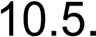 	Aktivace časově omezených licencí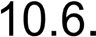 	Aktivací časově omezených licencí k dodanému Software se rozumí okamžik, od kterého je Objednatel oprávněn vymezený okruh licencí užívat v souladu s podmínkami stanovenými v této Smlouvě. Pro vyloučení pochybností se stanoví, že aktivací časově omezených licencí je i aktivace dalších časově omezených licencí následující po skončení předchozích časově omezených licencí.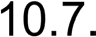 	Dodavatel se zavazuje zajistit, že aktivace časově omezených licencí pokrývajících období od 1.1.2026 do 31.12.2030 bude Dodavatelem provedena nebo umožněna Objednateli vždy tak, aby časově omezená licence Software bezprostředně navazovala na konec období předcházejícího, pokrytého časově omezenou licencí shodného Software.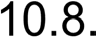 	Dodavatel zašle přístupové či jiné aktivační údaje nebo potvrzení o aktivaci časově omezených licencí Objednateli nejpozději 30 kalendářních dnů před koncem období časově omezených licencí shodného Software, jež bezprostředně předchází období, pro které je navazující aktivace Dodavatelem zajišťována.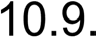 EXIT	Dodavatel se zavazuje poskytnout služby Exitu, tj. veškerou potřebnou součinnost, dokumentaci a informace, účastnit se jednání s Objednatelem a popřípadě třetími osobami za účelem plynulého a řádného převedení všech činností spojených s poskytováním Plnění na Objednatele a/nebo nového dodavatele, ke kterému dojde po skončení platnosti této Smlouvy.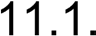 	Za tímto účelem se Dodavatel zavazuje ve lhůtách dle Pokynu Objednatele vypracovat dokumentaci vymezující postup provedení Exitu (dále jen „Exitový plán“), a poskytnout Plnění nezbytná k realizaci tohoto Exitového plánu za přiměřeného použití vhodných ustanovení této Smlouvy. Závazek dle tohoto ustanovení platí i po uplynutí doby trvání této Smlouvy, a to nejméně jeden (1) rok po jejím ukončení.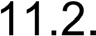 	Služby Exitu a tvorby Exitového plánu budou poskytovány na základě Pokynu Objednatele a za podmínek v něm stanovených. Na udělení Pokynu k poskytnutí služeb Exitu a tvorby Exitového plánu a na samotné poskytování služeb Exitu a tvorby Exitového plánu se v plném rozsahu uplatní postup dle čl. 8 této Smlouvy.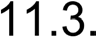 	Smluvní strany sjednávají, že Objednatel není povinen služby Exitu, ani služby tvorby Exitového plánu objednat ani udělit Pokyn k jejich poskytnutí.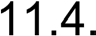 	Objednatel je oprávněn požádat o vypracování Exitového plánu nejdříve patnáct (15) měsíců před řádným ukončením platnosti této Smlouvy, kdykoli spolu s odstoupením Objednatele od této Smlouvy nebo výpovědí této Smlouvy ze strany Objednatele či Dodavatele, nebo i po odstoupení od této Smlouvy či výpovědi této Smlouvy ze strany Objednatele či Dodavatele. Dodavatel se zavazuje vypracovat Exitový plán a poskytnout Plnění nezbytná k jeho realizaci nejpozději do jednoho (1) měsíce od doručení Pokynu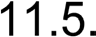 Objednatele, nestanoví-li Objednatel jinak. Vypracováním Exitového plánu se rozumí jeho schválení Objednatelem (Akceptace) v souladu s čl. 10 této Smlouvy.	Objednatel se v souvislosti s ukončením této Smlouvy zavazuje poskytnout Dodavateli veškerou potřebnou součinnost při vypracování Exitového plánu.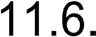 	Součástí Exitového plánu bude popis veškerých skutečností, které jsou nezbytné pro zachování řádného provozu systémů Objednatele a výsledku poskytnutého Plnění, jakož i popis veškerých úkonů, které musí Objednatel učinit, aby zabránil vzniku škod na své straně v důsledku ukončení spolupráce s Dodavatelem.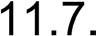 	Součástí Exitového plánu bude i postup předání a likvidace všech dat u Dodavatele a přechod k jinému poskytovateli, popis způsobu likvidace dat u Dodavatele vzniklých při poskytování Plnění. Součástí Exitového plánu bude i specifikace závazku Dodavatele poskytnout Objednateli na jeho písemnou žádost součinnost při předání Plnění Objednateli a/nebo třetí osobě určené Objednatelem.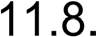 	Objednatel je oprávněn ve svém Pokynu k poskytnutí služeb Exitu a tvorby Exitového plánu tyto služby podrobněji specifikovat a určit konkrétní rozsah, ve kterém mají být služby Exitu a tvorby Exitového plánu poskytnuty, a způsob, jakým mají být poskytnuty.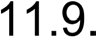 CENA A PLATEBNÍ PODMÍNKY	Cena za Realizační projekt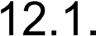 Smluvní strany sjednávají cenu Realizačního projektu ve výši uvedené v Příloze č. 3 této Smlouvy. Součástí ceny Realizačního projektu je taktéž cena za Implementaci dle milníku 1 Harmonogramu.Smluvní strany prohlašují, že celková cena za službu Realizačního projektu uvedená v Příloze č. 3 této Smlouvy, bude uhrazena až po akceptaci Dílčího plnění dle milníku 1 Harmonogramu postupem dle čl. 10 Smlouvy.	Cena za Dodávku Hardware a Software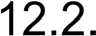 Smluvní strany sjednávají cenu Dodávky Hardware a Software ve výši uvedené v Příloze č. 3 této Smlouvy, a to jako cenu za Hardware a Software, který je předmětem Dodávky Hardware a Software do DC 1 a DC 3 dle milníku 1 Harmonogramu a který je předmětem Dodávky Hardware a Software do DC 2 dle milníku 2 Harmonogramu, jejíž součástí je taktéž cena za Podporu výrobce pro období od poslední Dodávky Hardware a Software do 31. 12. 2025.Smluvní strany prohlašují, že celková cena za Dodávku Hardware a Software do DC 1 a DC 3 dle milníku 1 Harmonogramu uvedená v Příloze č. 3 této Smlouvy, s výjimkou ceny za případnédodávky Software s časově omezenou licencí pokrývající období od 1.1.2026 do 31.12.2030, bude uhrazena až po akceptaci Dílčího plnění dle milníku 1 Harmonogramu postupem dle čl. 10 Smlouvy. Cena za dodávky Software s časově omezenou licencí pokrývající období od 1.1.2026 do 31.12.2030 bude uhrazena vždy až po aktivaci licencí k Software na jednotlivé časové období, jež je licencí pokryto.Smluvní strany prohlašují, že celková cena za Dodávku Hardware a Software do DC 2 dle milníku 2 Harmonogramu uvedená v Příloze č. 3 této Smlouvy, s výjimkou ceny za případné dodávky Software s časově omezenou licencí pokrývající období od 1.1.2026 do 31.12.2030, bude uhrazena až po akceptaci Dílčího plnění dle milníku 2 Harmonogramu postupem dle čl. 10 Smlouvy. Cena za dodávky Software s časově omezenou licencí pokrývající období od 1.1.2026 do 31.12.2030 bude uhrazena vždy až po aktivaci licencí k Software na jednotlivé časové období, jež je licencí pokryto.	Cena za Implementaci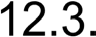 Smluvní strany sjednávají cenu za Implementaci ve výši uvedené v Příloze č. 3 této Smlouvy, a to jako cenu za Implementaci dle milníku 2 a 3 Harmonogramu, která je předmětem této Smlouvy.12.3.2.Smluvní strany prohlašují, že cena za službu Implementace dle milníku 2 Harmonogramu uvedená v Příloze č. 3 této Smlouvy, bude uhrazena až po akceptaci Dílčího plnění dle milníku 2 Harmonogramu postupem dle čl. 10 Smlouvy.Smluvní strany prohlašují, že cena za službu Implementace dle milníku 3 Harmonogramu uvedená v Příloze č. 3 této Smlouvy, bude uhrazena až po akceptaci Dílčího plnění dle milníku 3 Harmonogramu postupem dle čl. 10 Smlouvy.	Cena za Součinnost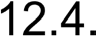 Smluvní strany sjednávají cenu za Součinnost ve výši uvedené v Příloze č. 3 této Smlouvy, a to jako cenu za Součinnost poskytovanou v rámci milníku 4 a 5 Harmonogramu.Smluvní strany prohlašují, že celková cena za Součinnost poskytovanou v rámci milníku 4 Harmonogramu dle Smlouvy uvedená v Příloze č. 3 této Smlouvy bude uhrazena až po akceptaci Dílčího plnění dle milníku 4 Harmonogramu.Smluvní strany prohlašují, že celková cena za Součinnost poskytovanou v rámci milníku 5 Harmonogramu dle Smlouvy uvedená v Příloze č. 3 této Smlouvy bude uhrazena až po akceptaci Dílčího plnění dle milníku 5 Harmonogramu.	Cena za Podporu výrobce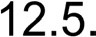 Smluvní strany sjednávají celkovou cenu Podpory výrobce pro 5leté období od 1. 1. 2026 do 31. 12. 2030 ve výši uvedené v Příloze č. 3 této Smlouvy, a to jako fixní částku za celé období poskytování Podpory výrobce od 1. 1. 2026 do 31. 12. 2030. Cena Podpory výrobce pro období od poslední Dodávky Hardware a Software do 31.12. 2025 je součástí ceny za Dodávku Hardware a Software dle odst.12.2 této Smlouvy.Smluvní strany sjednávají že celková cena za Podporu výrobce poskytovanou v období od poslední dodávky Hardware a Software do31. 12. 2025 bude uhrazena spolu s cenou za Dodávku Hardware a Software (jejíž je součástí) dle podmínek odst. 12.2 této Smlouvy.Smluvní strany sjednávají že cena za poskytování Podpory výrobce v období od 1. 1. 2026 do 31. 12. 2030 ve výši uvedené v Příloze č. 3 této Smlouvy bude hrazena po jednotlivých letech, vždy na počátku příslušného kalendářního roku, tj., po částech ve výši 1/5 z celkové ceny za poskytování Podpory výrobce. Za den uskutečnění zdanitelného plnění se rozumí den vystavení faktury.	Cena za Servisní podporu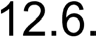 Smluvní strany sjednávají cenu Servisní podpory ve výši uvedené v Příloze č. 3 této Smlouvy, a to jako fixní měsíční částku za každý měsíc poskytování služeb Servisní podpory. Dodavateli bude uhrazena cena Servisní podpory nejvýše za šedesát (60) měsíců poskytování těchto služeb.Dodavatel se zavazuje vypracovat za každý měsíc poskytování Servisní podpory zprávu o poskytování Servisní podpory, ze které bude zřejmé dodržování parametrů dle SLA (dále také „Zpráva“). Zprávu je Dodavatel povinen zaslat Objednateli nejpozději do patnácti(15) dnů od konce každého kalendářního měsíce poskytování Servisní podpory. Každá Zpráva podléhá akceptaci dle odst. 10.3 této Smlouvy a tvoří součást příslušného akceptačního protokolu. Akceptační protokol za příslušný měsíc poskytování služeb Servisní podpory tvoří přílohu Faktury za poskytování Servisní podpory v příslušném měsíci.Cena Servisní podpory za příslušný měsíc se sníží o výši smluvní pokuty či smluvních pokut, na jejichž zaplacení vznikl Objednateli v dotčeném měsíci poskytování služeb Servisní podpory nárok v důsledku porušování parametrů dle SLA. Tímto snížením ceny Servisní podpory dochází k započtení nároku Objednatele na zaplacení smluvní pokuty proti nároku Dodavatele na zaplacení ceny Servisní podpory.Smluvní strany prohlašují, že měsíční cena za Servisní podporu poskytovanou v jednom měsíci ve výši uvedené v Příloze č. 3 této Smlouvy bude uhrazena Dodavateli vždy po akceptaci Zprávy vztahující se k příslušnému měsíci poskytování služeb Servisní podpory.V případě, kdy dojde k předčasnému ukončení poskytování Servisní podpory, bude Dodavateli uhrazena cena za poskytování služeb Servisní podpory ve výši odpovídající násobku měsíční ceny za Servisní podpory dle Přílohy č. 3 této Smlouvy a počtu měsíců, po které byla za dobu trvání Smlouvy Servisní podpora skutečně poskytována. Na zbývající část ceny za Servisní podporu dle Přílohy č. 3 této Smlouvy nemá Dodavatel v případě předčasného ukončení poskytování Servisní podpory nárok.	Cena za Doplňkové služby a Exit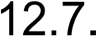 Cena za poskytování Doplňkových služeb a služeb Exitu bude v Pokynu stanovena následujícím způsobem:V případě modelu dodávky FTFP (fix time fix price) se cena Doplňkových služeb nebo služeb Exitu vždy odvíjí od jednotkové ceny za 1 ČD poskytování dané Doplňkové služby dle Přílohy č. 3 této Smlouvy a pevného počtu těchto jednotek. Smluvní strany se dohodly, že pokud bude v modelu FTFP překročen pevný počet ČD dle Pokynu, nemá Dodavatel nárok na cenu „víceprací“ dle příslušného Pokynu.V případě Doplňkových služeb a služeb Exitu, jejichž cena bude hrazena formou Time and Material musí odpovídat cena Plnění ČD dle Pokynu ceně, která se odvíjí od jednotkové ceny za jeden (1) ČD poskytování dané Doplňkové služby dle Přílohy č. 3 této Smlouvy a předpokládaného počtu těchto jednotek v rámci dané role. Tento předpoklad počtu ČD nesmí být následně překročen o více než 10 %. Skutečná cena bude následně hrazena na základě skutečné pracnosti Doplňkových služeb nebo služeb Exitu dle Objednatelem odsouhlaseného akceptačního protokolu Doplňkových služebči služeb Exitu, Plnění nad rámec maximálního předpokladu, tj. limitu 10 %, nebude Objednatelem uhrazeno.	Společná cenová ujednání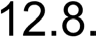 Smluvní strany berou na vědomí, že Objednatel je na základě této Smlouvy oprávněn objednat Doplňkové služby a služby Exitu v maximálním rozsahu odpovídajícím v souhrnu 600 člověkodnům poskytování těchto služeb. Dodavatel není povinen a ani oprávněn poskytovat Objednateli Doplňkové služby ani služby Exitu nad rámec souhrnného rozsahu stanoveného v předchozí větě.Cena Doplňkových služeb a Exitu bude určena s přesností na celé člověkohodiny.Cena za poskytnutí Doplňkových služeb a Exitu bude zaplacena vždy po akceptaci Dílčího plnění způsobem dle čl. 10 této Smlouvy, a to na základě Faktury vystavené Dodavatelem. Cena bude stanovena podle rozsahu poskytnutého Plnění vyjádřeného v ČD.Dodavatel předloží Objednateli spolu s Fakturou Objednatelem podepsaný a odsouhlasený akceptační protokol, který bude obsahovat rozpis plnění při realizaci Doplňkových služeb nebo služeb Exitu.Jednotkové ceny za poskytování Plnění dle Přílohy č. 3 této Smlouvy jsou pevné a úplné, tj. zahrnují veškerá plnění dle Smlouvy v rámci poskytování jednotlivého Plnění. Ceny jsou uvedeny jako maximální, nejvýše přípustné, nepřekročitelné a zahrnující veškeré náklady, odměny či poplatky Dodavatele nezbytné k řádnému a včasnému poskytování Plnění.Součástí ceny Plnění dle této Smlouvy je i cena za služby a dodávky, které v Zadávací dokumentaci nebo ve Smlouvě nejsou výslovně uvedeny, ale Dodavatel jakožto odborník o nich ví nebo má vědět, že jsou nezbytné pro řádné a včasné poskytování Plnění. Dodavatel nese veškeré náklady nutně nebo účelně vynaložené při plnění závazků ze Smlouvy včetně správních poplatků.K Ceně za poskytnutí Plnění bude Dodavatelem připočteno DPH ve výši ke dni uskutečnění zdanitelného plnění.	Platební podmínky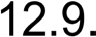 Cena Plnění bude Objednatelem Dodavateli hrazena na základě daňového dokladu – faktury (dále jen „Faktura“). Dodavatel předloží Objednateli Fakturu až po řádné akceptaci příslušného Dílčího plněníObjednatelem. Objednatelem potvrzený a podepsaný akceptační protokol bude vždy tvořit nedílnou přílohu příslušné Faktury. Za den uskutečnění zdanitelného plnění se považuje den podpisu akceptačního protokolu Objednatelem. V případě fakturace Plnění tvořeného Software s časově omezenou licencí Dodavatel předloží Objednateli Fakturu až po aktivaci těchto licencí. Nedílnou součástí Faktury za aktivaci časově omezených licencí je akceptační protokol o aktivaci těchto licencí. Za den uskutečnění zdanitelného plnění v případě fakturace Plnění tvořeného Software s časově omezenou licencí se v takovém případě rozumí den podpisu akceptačního protokolu Objednatelem.Splatnost jednotlivých daňových dokladů – Faktur se sjednává na třicet (30) kalendářních dnů ode dne jejich doručení povinné Smluvní straně, přičemž na faktury s datem uskutečnění zdanitelného plnění mezi 15.12. – 28.2. se sjednává splatnost jednotlivých daňových dokladů – Faktur na šedesát (60) kalendářních dnů ode dne jejich doručení povinné Smluvní straně. Toto ustanovení se uplatní i v případě hrazení smluvních pokut. Cena bude považována za uhrazenou dnem odeslání příslušné částky z účtu Objednatele na účet Dodavatele.Všechny Faktury musí splňovat náležitosti řádného daňového dokladu požadované § 435 OZ, § 29 zákona č. 235/2004 Sb., o dani z přidané hodnoty, ve znění pozdějších předpisů a zákona č. 563/1991 Sb., o účetnictví, ve znění pozdějších předpisů a vždy musí výslovně obsahovat následující údaje: označení Smluvních stran a jejich adresy, IČO, DIČ (je-li přiděleno), údaj o tom, že vystavovatel Faktury je zapsán v obchodním rejstříku včetně spisové značky, označení této Smlouvy, označení poskytnutého Plnění, jeho rozsah, jednotkovou a celkovou cenu, číslo Faktury, den vystavení a lhůtu splatnosti Faktury, číslo příslušné EOBJ nebo Objednávky dle relevance – viz čl. 3.4 Smlouvy, označení peněžního ústavu a číslo účtu, na který se má platit, Fakturovanou částku, razítko a podpis oprávněné osoby. Faktura bude vždy obsahovat příslušné dodací listy, akceptační protokoly vztahující se k jednotlivým částem Plnění či Dílčímu plnění a jiné přílohy požadované Objednatelem. Faktury budou znít na částku v české měně (Kč) a zasílány společně s veškerými požadovanými dokumenty do tří (3) pracovních dnů od jejich vystavení na adresu faktury@nakit.cz.Nebude-li Objednatelem stanoveno jinak, budou všechny Faktury řádně označeny názvem projektu, registračním číslem projektu a informací, že se jedná o projekt podpořený z fondů EU dle pravidel publicity.Nebude-li Faktura obsahovat výše v odst. 12.9.3 a 12.9.4 (s možností výjimky tam upravené) stanovené náležitosti a přílohy, nebo v ní nebudou správně uvedené údaje dle této Smlouvy, je Objednatel oprávněn vrátit ji ve lhůtě její splatnosti Dodavateli. V takovém případě se přeruší běh lhůty splatnosti a nová lhůta splatnosti v délce 30 (třicet) resp. 60 (šedesát) kalendářních dní počne běžet doručením opravené Faktury Objednateli.Platby peněžitých částek se provádí bankovním převodem na účet druhé Smluvní strany uvedený ve faktuře. Peněžitá částka se považuje za zaplacenou okamžikem jejího odepsání z účtu odesílatele ve prospěch účtu příjemce.Objednatel neposkytuje Dodavateli na předmět Plnění této Smlouvy jakékoliv zálohy.V případě prodlení kterékoliv Smluvní strany se zaplacením peněžité částky vzniká oprávněné Smluvní straně nárok na úrok z prodlení v zákonné výši z dlužné částky za každý i započatý den prodlení. Tím není dotčen ani omezen nárok na náhradu vzniklé újmy.Smluvní strany se dohodly, že pokud bude v okamžiku uskutečnění zdanitelného plnění správcem daně zveřejněna způsobem umožňujícím dálkový přístup skutečnost, že Dodavatel zdanitelného plnění je nespolehlivým plátcem ve smyslu § 106a č. 235/2004 Sb., o DPH, ve znění pozdějších předpisů (dále jen „Zákon o DPH“), nebo má-li být platba za zdanitelné plnění uskutečněné Dodavatelem v tuzemsku zcela nebo z části poukázána na bankovní účet vedený Dodavatelem platebních služeb mimo tuzemsko, je příjemce zdanitelného plnění (Objednatel) oprávněn část ceny odpovídající dani z přidané hodnoty zaplatit přímo na bankovní účet správce daně ve smyslu § 109a Zákona o DPH. Na bankovní účet Dodavatele bude v tomto případě uhrazena část ceny odpovídající výši základu daně z přidané hodnoty. Úhrada ceny Plnění (základu daně) provedená Objednatelem v souladu s ustanovením tohoto odstavce Smlouvy bude považována za řádnou úhradu ceny Plnění poskytnutého dle této Smlouvy. Zádržné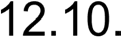 Bankovní účet uvedený na daňovém dokladu, na který bude ze strany Dodavatele požadována úhrada ceny za poskytnuté zdanitelné plnění, musí být Dodavatelem zveřejněn způsobem umožňujícím dálkový přístup ve smyslu § 96 Zákona o DPH. Smluvní strany se výslovně dohodly, že pokud číslo bankovního účtu Dodavatele, na který bude ze strany Dodavatele požadována úhrada ceny za poskytnuté zdanitelné plnění dle příslušného daňového dokladu, nebude zveřejněno způsobem umožňujícím dálkový přístup ve smyslu § 96 Zákona o DPH a cena za poskytnuté zdanitelné plnění dle příslušného daňového dokladu přesahuje limit uvedený v § 109 odst. 2 písm. c) Zákona o DPH, je Objednatel oprávněn zaslat daňový doklad zpět Dodavateli k opravě. V takovém případě se doba splatnosti zastavuje a nová doba splatnosti počíná běžet dnem doručení opraveného daňového dokladu Objednateli s uvedením správného bankovního účtu Dodavatele, tj. bankovního účtu zveřejněného správcem daně.Dodavatel je oprávněn fakturovat 100 % ceny za příslušné Plnění dle odst. 12.1 až 12.4 Smlouvy, na jakou má v souladu s touto Smlouvou nárok. Objednatel však Dodavateli ve lhůtě splatnosti uhradí:na základě faktury za Realizační projekt, Dodávku Hardware a Software do DC 1 a DC 3 včetně Implementace dle milníku 1 Harmonogramu v součtu nejvýše 30 % součtu veškerých cen Plnění dle odst. 12.1 až 12.4 Smlouvy;na základě faktury za Dodávku Hardware a Software do DC 2 včetně Implementace dle milníku 2 Harmonogramu v součtu nejvýše 20 % součtu veškerých cen Plnění dle odst. 12.1 až 12.4 Smlouvy;na základě faktury za Implementaci dle milníku 3 Harmonogramu v součtu nejvýše 20 % součtu veškerých cen Plnění dle odst. 12.1 až12.4 Smlouvy;na základě faktury za Součinnost dle milníku 4 Harmonogramu nejvýše 20 % součtu veškerých cen Plnění dle odst. 12.1 až 12.4 Smlouvy; ana základě faktury za Součinnost dle milníku 5 Harmonogramu nejvýše 10 % součtu veškerých cen Plnění dle odst. 12.1 až 12.4 Smlouvy.Pokud cena za Software bude součástí ceny za Podporu výrobce, pro účely výpočtu Zádržného dle předchozího odstavce sepoužije namísto ceny za Software cena za Podporu výrobce na období do 31. 12. 2025 a nelze-li tuto část ceny určit, pak se jako základ použije 1/7 ceny za Podporu výrobce po dobu trvání Smlouvy. Pro vyloučení pochybností se stanoví, že ustanovení tohoto odstavce se použije zejména v případě, kdy cena za Software nebude stanovena.V případě, kdy fakturovaná částka přesahuje podíl, který Objednatel dle odst. 12.10.1 Smlouvy uhradí ve lhůtě splatnosti, činí částka přesahující tento podíl zádržné, které bude Dodavateli uhrazeno nejdříve po akceptaci Dílčího plnění dle milníku 5 Harmonogramu, a to spolu s fakturou za Součinnost dle milníku 5 Harmonogramu.V případě služeb Podpory výrobce a Servisní podpory je pro účely součtu veškerých cen Plnění dle tohoto odstavce 12.10 Smlouvy brána v potaz maximální cena těchto služeb vypočtená násobkem jednotkové ceny poskytování těchto služeb za příslušnou časovou jednotku (měsíc/rok) a maximálního předpokládaného počtu časových jednotek poskytování těchto služeb za celou dobu trvání Smlouvy. Náklady na bezpečnost informací: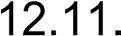 Dodavatele na přijetí a dodržování Kybernetických požadavků a zajištění souladu bezpečnosti informací se Smlouvou, Přílohou č. 7 a Přílohou č. 9 této Smlouvy nese Dodavatel (s výjimkou dle odstavce 12.11.6 níže).na provedení Auditu a bezpečnostního testování na straně Dodavatele nad rámec podmínek dle čl. 7 Přílohy č. 9 této Smlouvy nese Dodavatel (zejména součinnost);na odstranění zjištěných nedostatků v rámci Auditu či bezpečnostních testů ve smyslu odst. 19.5 Přílohy č. 9 této Smlouvy nese Dodavatel;na změnu Kybernetických požadavků a/nebo povinností v oblasti bezpečnosti informací v důsledku všeobecně závazného aktu NÚKIB (opatření obecné povahy) nese Dodavatel;na změnu v oblasti bezpečnosti informací v důsledku přijetí změněných opatření v oblasti bezpečnosti informací, jejichž změnu požaduje Objednatel, zejména změna ISMS MVČR, a/nebo vyplýváz individuálních aktů NÚKIB zavazujících pouze Objednatele, nese Dodavatel;v důsledku změny legislativy v oblasti bezpečnosti informací, tedy novely ZKB a vyhlášky č. 82/2018 Sb., o kybernetické bezpečnosti, ve znění pozdějších předpisů (dále jen „VKB“), nese Dodavatel, s výjimkou novely související s implementací NIS 2. Pokud je v odst. 12.11 výše uvedeno, že náklady nese: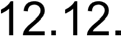 Dodavatel, jsou součástí ceny dle tohoto čl. 12 Smlouvy;Objednatel, vztahuje se to pouze na náklady, jejichž vynaložení Dodavatel nezavinil. Zaviněné jsou například bezpečnostní incidenty či nesoulad vyvolané v důsledku činností Dodavatele, nasazení Software, který v době nasazení představuje bezpečnostní hrozbu a/nebo navyšuje rizika, nasazení Software, o němž Dodavatel měl a mohl vědět, že je dodáváno poddodavatelem, který je předmětem zkoumání NÚKIB za účelem vydání aktu NÚKIB a/nebo je přímo předmětem aktu NÚKIB a představuje riziko.PRÁVA A POVINNOSTI DODAVATELE	Dodavatel je povinen spolupracovat s Objednatelem a poskytovat mu veškerou součinnost potřebnou pro řádné poskytování Plnění podle této Smlouvy. Dodavatel je povinen písemně informovat Objednatele o veškerých skutečnostech, které jsou nebo mohou být důležité pro plnění Smlouvy.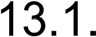 	Dodavatel je povinen poskytovat Plnění vlastním jménem, na vlastní odpovědnost a v souladu s pokyny Objednatele řádně a včas a s péčí řádného hospodáře odpovídající podmínkám sjednaným v této Smlouvě a s procesy „Best Practices“. Při plnění této Smlouvy je Dodavatel povinen upozorňovat Objednatele na nevhodnost jeho pokynů, které by mohly mít za následek újmu na právech Objednatele nebo vznik škody. Pokud Objednatel i přes upozornění na splnění svých pokynů trvá, neodpovídá Dodavatel za případnou škodu tím vzniklou.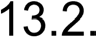 	Dodavatel se dále zavazuje: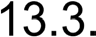 zabalit zboží či jinak opatřit zboží pro přepravu způsobem zabraňujícím poškození zboží nebo znehodnocení;dostane-li se Dodavatel do prodlení se svým plněním bez toho, aby to způsobil Objednatel či nastaly překážky vylučující povinnost k náhradě újmy po dobu delší než třicet (30) dnů, je Objednatel oprávněn zajistit náhradní Plnění po dobu prodlení Dodavatele jinou osobou; v takovém případě se Dodavatel zavazuje nahradit v plném rozsahu náklady spojené s náhradním Plněním;poskytovat Plnění spočívající v instalaci, implementaci a veškeré konzultační, servisní či obdobné činnosti vztahující se k Plnění certifikovaným pracovníkem, který je oprávněn k provádění servisních zásahů na území České republiky;upozorňovat Objednatele na všechny hrozící vady Plnění či potenciální výpadky Plnění či služeb, jakož i poskytovat Objednateli veškeré informace, které jsou pro plnění předmětu Smlouvy nezbytné;neprodleně oznámit Objednateli jakékoli překážky, které mu brání v plnění předmětu Smlouvy a výkonu dalších činností souvisejících s plněním předmětu Smlouvy;upozornit Objednatele na potenciální rizika vzniku škod a provést včas a řádně na své náklady taková opatření, které riziko sníží nebo zcela vyloučí;upozorňovat Objednatele v odůvodněných případech na případnou nevhodnost pokynů Objednatele;výslovně upozornit Objednatele, pokud by požadované Plnění vedlo ke zhoršení výkonu systémů Objednatele či vzniku poruch a škod, přičemž Dodavatel odpovídá za vzniklé škody Objednateli v plném rozsahu, pokud řádně Objednatele neinformoval;i bez pokynů Objednatele provést nutné úkony, které, ač nejsou předmětem této Smlouvy, budou s ohledem na nepředvídatelné okolnosti pro plnění Smlouvy nezbytné nebo jsou nezbytné pro zamezení vzniku škody;informovat Objednatele o plnění svých povinností podle této Smlouvy a o důležitých skutečnostech, které mohou mít vliv na výkon práv a plnění povinností Smluvních stran;zajistit, aby všechny osoby podílející se na plnění Dodavatelových závazků z této Smlouvy, které se budou zdržovat v prostorách nebo na pracovištích Objednatele, dodržovaly účinné právní předpisy o bezpečnosti a ochraně zdraví při práci, jiné bezpečnostní, hygienické, požární, organizační a environmentální předpisy, předpisy o vstupu do objektů a veškeré interní předpisy Objednatele, s nimiž Objednatel Dodavatele předem obeznámil nebo které jsou všeobecně známé;řešit písemné požadavky či dotazy Objednatele vztahující se k předmětu Plnění dle této Smlouvy, a to nejpozději ve lhůtě pěti (5) pracovních dnů ode dne jejich doručení Dodavateli;dodržovat ISMS MVČR (politiky, šablony), které byly Dodavateli předány v rámci zadávacího řízení po podpisu NDA před podáním nabídky na veřejnou zakázku, na jejímž základě byla tato Smlouva uzavřena, včetně všech jejich aktualizací, které mu budou Objednatelem předloženy pro účely realizace Plnění, a současně další dokumenty, které budou tyto ISMS MVČR (politiky, šablony) doplňovat nebo nahrazovat, přičemž Přílohu č. 7 této Smlouvy tvoří seznam těchto ISMS MVČR (politiky, šablony); Objednatel se zavazuje Dodavateli předat veškeré aktualizace a nové ISMS MVČR (politiky, šablony), jejichž přijetí Dodavatel protokolárně potvrdí při předání (v případě elektronického předání aktualizací ISMS politik a šablon MVČR je Dodavatel povinen do 10 pracovní dnů od jejich doručení  Dodavateli  protokolárně Objednateli  potvrdit,  že  se s dotčenými aktualizacemi dokumentů seznámil, že se je zavazuje dodržovat); obsah těchto dokumentů se stává pro Dodavatele závazným dnem jejich protokolárního předání Dodavateli.	Dodavatel je povinen při uzavření Smlouvy doplnit Přílohu č. 10 této Smlouvy Podmínky Podpory výrobce Hardware a Software (případně uvést, že výrobce žádné Podmínky pro poskytování Podpory výrobce neuplatňuje), přičemž tyto Podmínky Podpory výrobce uvedené v Příloze č. 10 této Smlouvy se použijí na další práva a povinnosti dle této Smlouvy podpůrně. Pokud Dodavatel do Přílohy č. 10 této Smlouvy doplní Podmínky Podpory výrobce nebo odkaz na takové Podmínky Podpory výrobce, které obsahují úpravu týkající se jiných skutečností než poskytování Podpory výrobce ve smyslu této Smlouvy, nebudou takováto ustanovení Podmínek Podpory výrobce týkající se jiných skutečností než poskytování Podpory výrobce ve smyslu této Smlouvy vůči Objednateli účinná ani aplikovatelná. V případě, že bude některé ustanovení Přílohy č. 10 této Smlouvy, či ustanovení Podmínek Podpory výrobce Hardware nebo Software uvedených na webových stránkách, jejichž odkaz je uveden v Příloze č. 10 této Smlouvy, případně i ustanovení novější verze Podmínek Podpory výrobce Hardware nebo Software, které byly Objednateli Dodavatelem oznámeny v rozporu se zněním Smlouvy nebo jejích dalších příloh, mají přednost ustanovení Smlouvy a jejích dalších příloh. Dodavatel je povinen v případě změny Podmínek Podpory výrobce Hardware nebo Software tuto změnu Objednateli oznámit nejpozději do 5 dnů od okamžiku, kdy mu byla ze strany výrobce Hardware nebo Software oznámena či kdy byla výrobcem Hardware nebo Software uveřejněna. V případě, kdy Dodavatel změnu Podmínek Podpory výrobce Objednateli neoznámí, takto změněné Podmínky Podpory výrobce Hardware nebo Software se na práva a povinnosti dle této Smlouvy neuplatní. Změny Podmínek Podpory výrobce Hardware nebo Software jsou vůči Objednateli závazné dnem, kdy mu Dodavatel jejich změnu a její obsah oznámil.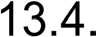 	Dodavatel se dále zavazuje udržovat v platnosti a účinnosti po celou dobu účinnosti Smlouvy pojistnou smlouvu, jejímž předmětem je pojištění odpovědnosti za škodu způsobenou Dodavatelem třetí osobě (zejména Objednateli), a to tak, že limit pojistného plnění vyplývající z pojistné smlouvy, nesmí být nižší než 50.000.000,- Kč za rok, a to se spoluúčastí max. deset (10) %. Pojistnou smlouvu dle tohoto odstavce, pojistku potvrzující uzavření takové smlouvy nebo pojistný certifikát potvrzující uzavření takové smlouvy je Dodavatel povinen předložit Objednateli nejpozději do sedmi (7) pracovních dnů po uzavření této Smlouvy a dále kdykoliv po písemném vyžádání Objednatele, a to do pěti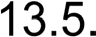 (5) pracovních dnů od doručení písemného vyžádání. Nepředložením pojistné smlouvy, pojistky nebo pojistného certifikátu ve výše uvedených lhůtách vzniká právo Objednatele na odstoupení od Smlouvy.Odpovědné zadávání	Dodavatel se zavazuje po celou dobu trvání smluvního vztahu založeného Smlouvou zajistit dodržování veškerých právních předpisů, zejména pak pracovněprávních (odměňování, pracovní doba, doba odpočinku mezi směnami, placené přesčasy), dále předpisů týkajících se oblasti zaměstnanosti a bezpečnosti a ochrany zdraví při práci, tj. zejména zákona č. 435/2004 Sb., o zaměstnanosti, ve znění pozdějších předpisů, a zákona č. 262/2006 Sb., zákoníku práce, ve znění pozdějších předpisů, a to vůči všem osobám, které se na plnění Smlouvy podílejí (a bez ohledu na to, zda budou činnosti prováděny Dodavatelem či jeho poddodavateli). Dodavatel se také zavazuje zajistit, že všechny osoby, které se na plnění Smlouvy podílejí (bez ohledu na to, zda budou činnosti prováděny Dodavatelem či jeho poddodavateli), jsou vedeny v příslušných registrech, jako například v registru pojištěnců ČSSZ, a mají příslušná povolení k pobytu v ČR.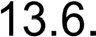 	Dodavatel je dále povinen zajistit, že všechny osoby, které se na plnění Smlouvy podílejí (bez ohledu na to, zda budou činnosti prováděny Dodavatelem či jeho poddodavateli) budou proškoleny z problematiky BOZP, a že jsou vybaveny osobními ochrannými pracovními prostředky dle účinné legislativy, je-li používání osobních ochranných pracovních prostředků s ohledem na předmět Plnění Smlouvy vyžadováno. V případě, že Dodavatel (či jeho poddodavatel) bude v rámci řízení zahájeného dle tohoto odstavce Smlouvy orgánem veřejné moci pravomocně uznán vinným ze spáchání přestupku, správního deliktu či jiného obdobného protiprávního jednání, je Dodavatel povinen přijmout nápravná opatření a o těchto, včetně jejich realizace, písemně informovat Objednatele, a to v přiměřené lhůtě stanovené po dohodě s Objednatelem. Objednatel je oprávněn odstoupit od této Smlouvy, pokud Dodavatel nebo jeho poddodavatel bude orgánem veřejné moci uznán pravomocně vinným ze spáchání přestupku či správního deliktu, popř. jiného obdobného protiprávního jednání, v řízení dle tohoto odstavce Smlouvy.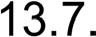 podmínky v oblasti rozdělení rizika a smluvních pokut se svými poddodavateli s ohledem na charakter, rozsah a cenu Plnění poddodavatele, jako jsou sjednané v této Smlouvě.	Dodavatel se zavazuje po celou dobu trvání Smlouvy zajistit dodržování právních předpisů z oblasti práva životního prostředí, jež naplňuje cíle environmentální politiky související se změnou klimatu, využíváním zdrojů a udržitelnou spotřebou a výrobou, především zákona č. 114/1992 Sb., o ochraně přírody a krajiny, ve znění pozdějších předpisů a zákona č. 17/1992 Sb., o životním prostředí, ve znění pozdějších předpisů.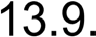 V případě, že Dodavatel (či jeho poddodavatel) bude v rámci řízení zahájeného orgánem veřejné moci pravomocně uznán vinným ze spáchání přestupku či jiného závažného protiprávního jednání v oblasti práva životního prostředí, je Dodavatel povinen: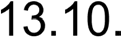 o této skutečnosti nejpozději do sedmi (7) pracovních dnů písemně informovat Objednatele,přijmout nápravná opatření k odstranění trvání protiprávního stavu a tento v přiměřené lhůtě odstranit a/nebo učinit prevenční nápravná opatření za účelem zamezení opakování předmětného protiprávního jednání,písemně informovat Objednatele o opatřeních dle odst. 13.10.2 této Smlouvy, včetně jejich realizace, a to bezodkladně nebo v Objednatelem stanovené lhůtě (bude-li ze strany Objednatele stanovena).ODPOVĚDNOST ZA VADY, ZÁRUKA	Dodavatel poskytuje záruku, že každá část Plnění má ke dni její akceptace funkční vlastnosti stanovené touto Smlouvou a je způsobilá k použití pro účely stanovené v této Smlouvě nebo v souladu s touto Smlouvou. Pro dodávku Software s časově omezenou licencí Dodavatel poskytuje záruku, že ke dni její aktivace má funkční vlastnosti stanovené touto Smlouvou a je způsobilý k použití pro účely stanovené v této Smlouvě.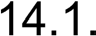 	Dodavatel poskytuje záruku za jakost každé jednotlivé části poskytovaného Dílčího plnění od okamžiku akceptace příslušného Dílčího plnění do uplynutí dvou (2) let od jeho akceptace, v případě Dodávky Hardware však až do uplynutí dvou (2) let od akceptace Dodávky Hardware a Implementace jako celku. Pro dodávku Software s časově omezenou licencí počíná běh záruční doby ode dne aktivace.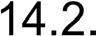 	Objednatel je oprávněn vady Plnění nahlásit Dodavateli kdykoli v průběhu záruční doby bez ohledu na to, kdy je zjistil, aniž by tím byla jeho práva ze záruky či práva z vad jakkoli dotčena.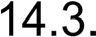 	Doba od zjištění vady do jejího odstranění se do trvání záruční doby nezapočítává.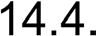 Plnění má vady, zejména pokud nebylo poskytnuto ve sjednaném druhu, množství a jakosti. Za vady Plnění se považují i vady v návodech (manuálech) k použití, dokladech a dokumentech.V případě, že je dodáno Plnění s vadami, či se tyto v záruční době vyskytnou, je Dodavatel povinen vady odstranit opravou, dodáním náhradního Plnění, či pokud Objednatel takový požadavek uvede v oznámení vad, přiměřenou slevou z ceny Plnění. V případě, kdy se vady týkají již dodaných datových médií, na která již byla ukládána data, je Dodavatel povinen vady odstranit dodáním náhradního Plnění, přičemž dotčená původně dodaná datová média se Dodavateli nevrací.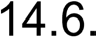 	Nároky z vad Plnění se nedotýkají nároku Objednatele na náhradu újmy nebo na smluvní pokutu.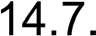 VLASTNICKÉ PRÁVO A UŽÍVACÍ PRÁVA	Dodavatel prohlašuje, že jakékoli Plnění dle této Smlouvy nebude zatíženo právy třetích osob, ze kterých by pro Objednatele vyplynuly jakékoliv další finanční nebo jiné nároky ve prospěch třetích stran. V opačném případě Dodavatel ponese veškeré důsledky takového porušení práv třetích osob.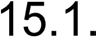 Vlastnické právoV případě, že součástí Plnění Dodavatele podle této Smlouvy jsou věci, které se mají stát vlastnictvím Objednatele, nabývá Objednatel vlastnické právo k těmto věcem dnem předání takového Plnění Objednateli na základě akceptačního protokolu podepsaného oprávněnými osobami obou Smluvních stran. Nebezpečí škody na předaných věcech přechází na Objednatele okamžikem jejich faktického předání do dispozice Objednatele, pokud o takovém předání byl sepsán písemný záznam podepsaný oprávněnými osobami Smluvních stran.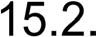 	Do okamžiku nabytí vlastnického práva uděluje Dodavatel Objednateli právo dodaný Hardware a Software užívat v rozsahu a způsobem, jenž vyplývá z účelu této Smlouvy, a to bez vzniku jakýchkoliv dodatečných finančních nároků nad rámec ceny sjednané v této Smlouvě. Užití zboží nezpůsobuje fikci převzetí zboží ani podpisu akceptace.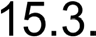 Základní rozsah Licence	Vzhledem k tomu, že součástí Plnění je i Plnění, které ve smyslu zákona č. 121/2000 Sb., o právu autorském, o právech souvisejících s právem autorským a o změně některých zákonů (autorský zákon), ve znění pozdějších předpisů (dále jen „Autorský Zákon“), může naplňovat znaky autorského díla či být považováno za autorské dílo ve smyslu Autorského Zákona (dále společně jen „Autorská díla“), je k tomuto Plnění poskytována, postupována či zprostředkovávána (dále také společně jen „Poskytování“) Licence či podlicence (dále společně jen „Licence“) za podmínek sjednaných dále v tomto článku Smlouvy.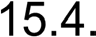 Objednatel je oprávněn od okamžiku účinnosti poskytnutí Licence k Autorskému dílu dle odst. 15.4.6 Smlouvy užívat toto Autorské dílo k jakémukoliv účelu a v rozsahu, v jakém uzná za nezbytné, vhodné či přiměřené. Pro vyloučení pochybností to znamená, že Objednatel je oprávněn užívat Autorské dílo v neomezeném množstevním a územním rozsahu, a to všemi v úvahu přicházejícími způsoby a s časovým rozsahem omezeným pouze dobou trvání majetkových autorských práv k takovémuto Autorskému dílu (dále jen „časově neomezená licence“).Objednatel je bez potřeby jakéhokoliv dalšího svolení Dodavatele a bez dalších nákladů, které by musel Objednatel nebo třetí strany vynaložit nad rámec ceny uvedené v této Smlouvě oprávněn udělit třetí osobě podlicenci k užití Autorského díla nebo svoje oprávnění k užití Autorského díla třetí osobě postoupit.Součástí Licence je neomezené oprávnění Objednatele provádět jakékoliv modifikace, úpravy, změny Autorského díla tvořícího součást Dílčího plnění, a to včetně práva Objednatele dle jeho uvážení do Autorského díla zasahovat, zapracovávat ho do dalších Autorských děl, zařazovat ho do děl souborných či do databází apod., a to i prostřednictvím třetích osob.Licence k Autorskému dílu je Poskytována jako nevýhradní. Objednatel není povinen Licenci využít.V případě Software se Licence vztahuje ve stejném rozsahu na Autorské dílo ve strojovém i zdrojovém kódu, jakož i k dokumentaci a dalším koncepčním přípravným materiálům, a to i na případné další verze Software poskytovaných na základě této Smlouvy. Objednatel má právo na předání zdrojového kódu Autorského díla, jakož i ostatních částí poskytovaného Software, které nejsou Autorskými díly.Licence se uděluje okamžikem akceptace součásti Dílčího plnění, která příslušné Autorské dílo obsahuje nebo okamžikem aktivace v případě časově omezených licencí; do té doby je Objednatel oprávněn Autorské dílo užít v rozsahu a způsobem nezbytným k provedení akceptace příslušného Dílčího plnění.Udělení Licence nelze ze strany Dodavatele vypovědět ani odvolat.Pro vyloučení veškerých pochybností Smluvní strany výslovně prohlašují, že pokud při poskytování Plnění vznikne činností Dodavatele a Objednatele dílo spoluautorů a nedohodnou-li seSmluvní strany výslovně jinak, Dodavatel k okamžiku vzniku takového díla spoluautorů postoupil Objednateli právo vykonávat majetková autorská práva k dílu spoluautorů a udělil Objednateli souhlas k jakékoliv změně nebo jinému zásahu do díla spoluautorů. Cena za dodání a poskytování Plnění je stanovena se zohledněním tohoto ustanovení a Dodavateli nevzniknou v případě vytvoření díla spoluautorů žádné nové nároky na odměnu.Dodavatel je povinen postupovat tak, aby udělení Licence k Autorskému dílu dle této Smlouvy včetně oprávnění udělit podlicenci a souvisejících oprávnění zabezpečil, a to bez újmy na právech třetích osob.Dodavatel prohlašuje, že je oprávněn vykonávat svým jménem a na svůj účet majetková práva autorů k Autorským dílům, která budou součástí Plnění podle této Smlouvy, resp. že má souhlas všech relevantních třetích osob k poskytnutí Licence k Autorským dílům podle této Smlouvy; toto prohlášení zahrnuje i taková práva, která vytvořením Autorského díla teprve vzniknou.Možnost užití standardního software	Tzv. proprietární (standardní) software anebo tzv. open source software Dodavatele nebo třetích stran (dále jen „Standardní software“), u nějž Dodavatel nemůže udělit Objednateli Licenci v rozsahu dle odst. 15.4 této Smlouvy nebo to po něm nelze spravedlivě požadovat, může být součástí Plnění pouze tehdy, kdy vývoj software není hrazen Objednatelem dle této Smlouvy a současně je splněna některá z následujících podmínek: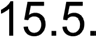 Jedná se o software, který je v době uzavření Smlouvy prokazatelně užíván v produktivním prostředí nejméně u deseti na sobě nezávislých a vzájemně nepropojených subjektů a jenž je na trhu běžně dostupný, tj. nabízený na území České republiky alespoň třemi na sobě nezávislými a vzájemně nepropojenými subjekty a pokud jsou tyto subjekty oprávněny takovýto software implementovat, přizpůsobovat požadavkům Objednatele a udržovat.Pokud k takovému software není poskytnutí Licence v rozsahu dle odst. 15.4 této Smlouvy účelné a nebrání dalšímu rozvoji Plnění ze strany Objednatele (zejména vývojový software, databázový software, kancelářský software, operační systém, virtualizační software aj.).Takový Standardní software musí být plně oddělitelný od předmětného Dílčího  plnění.  Dodavatel  je  povinen  poskytnout  Objednatelio skutečnostech dle tohoto odstavce Smlouvy písemné prohlášení a na výzvu Objednatele tuto skutečnost prokázat.Jedná se o software, který je veřejnosti poskytován a bude Objednateli poskytnut zdarma, včetně detailně komentovaných zdrojových kódů a práva software měnit. Dodavatel je povinen poskytnout Objednateli o této skutečnosti písemné prohlášení a na výzvu Objednatele tuto skutečnost prokázat.Jedná se o software, k němuž Dodavatel Objednateli nejpozději současně s jeho akceptací ze strany Objednatele poskytne nebo zprostředkuje poskytnutí úplných komentovaných zdrojových kódů a bezpodmínečné právo provádět jakékoliv modifikace, úpravy, změny takového software a dle svého uvážení do něj zasahovat, zapracovávat ho do dalších Autorských děl, zařazovat ho do děl souborných či do databází apod., a to i prostřednictvím třetích osob. Dodavatel je povinen poskytnout Objednateli o této skutečnosti písemné prohlášení a na výzvu Objednatele tuto skutečnost prokázat.Jedná se o software, (i) který je integrální součástí Hardware dodávaného jako část Plnění Smlouvy nebo (ii) který nad takovým Hardware poskytuje pouze abstrakční vrstvu pro programování software, vše za podmínky, že spouštění takového software je od výrobce příslušného Hardware předepsáno pro jeho korektní fungování a zároveň se jedná o software, k němuž není poskytnutí Licence v rozsahu dle odst. 15.4 této Smlouvy účelné a nebrání dalšímu rozvoji Plnění ze strany Objednatele. Dodavatel je povinen poskytnout Objednateli o této skutečnosti písemné prohlášení a na výzvu Objednatele tuto skutečnost prokázat.Jedná se o software, u kterého Dodavatel poskytne s ohledem na jeho (i) marginální význam, (ii) nekomplikovanou propojitelnost či (iii) oddělitelnost a nahraditelnost v systémech Objednatele bez nutnosti vynakládání výraznějších prostředků písemnou garanci, že další plnění jinou osobou než Dodavatelem je možné provádět bez toho, aby tím byla dotčena práva autorů takového software, neboť nebude nutné zasahovat do zdrojových kódů takového software anebo proto, že případné nahrazení takovéhoto software nebude představovat výraznější komplikaci a náklad na straně Objednatele. Dodavatel je povinen poskytnout Objednateli o této skutečnosti písemné prohlášení a na výzvu Objednatele tuto skutečnost prokázat.V případě že Dodavatel poruší povinnosti vyplývající z užití Standardního software dle odst. 15.5 této Smlouvy, nepředloží Objednateli příslušné prohlášení dle odst. 15.5 této Smlouvy či nejpozději do jednoho (1) měsíce na výzvu Objednatele relevantní skutečnosti neprokáže, je Objednatel oprávněn požadovat úhradu smluvní pokuty ve výši 2.000.000,- Kč za každý jednotlivý případ a náhradu škody v plné výši, a dále bezodkladné zajištění nápravy, a to včetně náhrady příslušného software.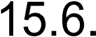 Minimální rozsah LicenceV případě užití Standardního software splňujícího podmínky dle odst. 15.5 této Smlouvy postačí, na rozdíl od Licence ke zbývajícím částem Plnění udělované dle odst.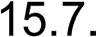 15.4 této Smlouvy, aby udělená Licence k takovému Standardnímu software zahrnovala nevýhradní oprávnění užít jej jakýmkoli způsobem nejméně od akceptace milníků č. 1 a 2 do 31. 12. 2030 a v případě Standardního software dle odst. 15.5.3, 15.5.4 a 15.5.5 této Smlouvy po celou dobou trvání majetkových autorských práv k takovémuto Standardnímu software, na území České republiky a v množstevním rozsahu odpovídajícím alespoň množstevnímu rozsahu Licence, který je objektivně nezbytný pro pokrytí potřeb Objednatele v rozsahu dle Technické specifikace, a to včetně práva Objednatele do Standardního software zasahovat a dalších specifických oprávnění Objednatele, pokud tak stanoví příslušné ustanovení odst. 15.5 této Smlouvy.	Užití Standardního software v souladu s účelem této Smlouvy a dle pokynů Objednatele nesmí vést k povinnosti zveřejnit zdrojový kód jakékoli části Plnění poskytnutého dle této Smlouvy či k povinnosti poskytnout celé výsledné Plnění k volnému užití.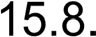 	Dodavatel je povinen zajistit splnění všech povinností souvisejících s užitím Standardního software, včetně zejména označení autora, uvedení informace o jeho licenčních podmínkách apod.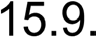 V případě výpovědi či odstoupení od Smlouvy se Dodavatel zavazuje nabídnout Objednateli právo užívat Standardní software v rozsahu, v jakém je to nezbytné pro řádné užívání Plnění dle této Smlouvy. Tím není dotčeno právo Objednatele pořídit Standardní software i od třetí osoby bez ohledu na Licence pořízené dříve Dodavatelem. V případě využití tohoto přednostního práva se Dodavatel zavazuje, že právo užívat Standardní software dle tohoto odstavce Smlouvy nabídne Objednateli za běžných tržních podmínek a bude vycházet z účetní hodnoty Licencí, které pořídil.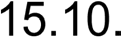  Nelze-li to na Dodavateli spravedlivě požadovat a není-li to v rozporu s ustanoveními odst. 15.5 této Smlouvy, nemusí být Objednateli ke Standardnímu softwaru předány zdrojové kódy a stejně tak nemusí být Objednateli poskytnuto právo do Standardního software zasahovat, vždy však musí být předána kompletní uživatelská, administrátorská, bezpečnostní a provozní dokumentace.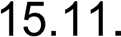  Dodavatel se zavazuje samostatně zdokumentovat veškeré využití Standardního software v rámci Plnění a předložit Objednateli ucelený přehled využitého Standardního software, jehož součástí budou licenční podmínky takového Standardního software, seznam jeho alternativních Dodavatelů, a výčet povinností vyplývající Objednateli z užití takového Standardního software. Tento přehled je Dodavatel povinen předložit Objednateli vždy do tří (3) pracovních dnů po akceptaci Dílčího plnění, v jehož rámci Dodavatel využil Standardní software a dále vždy do jednoho (1) měsíce od doručení výzvy Objednatele, kterou může Objednatel učinit kdykoli, nejpozději však do dvou (2) let od skončení účinnosti Smlouvy z jakéhokoli důvodu.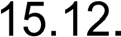  Jestliže jsou s užitím Standardního software spojeny jednorázové poplatky, je Dodavatel povinen v rámci ceny Plnění řádně uhradit všechny tyto poplatky po dobu trvání této Smlouvy.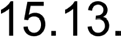 Přechod práv, licenční odměna a garance rozsahu Licence Práva získaná v rámci plnění této Smlouvy přechází i na případného právního nástupce Objednatele. Případná změna v osobě Dodavatele (např. právní nástupnictví) nebude mít vliv na oprávnění udělená v rámci této Smlouvy Dodavatelem Objednateli.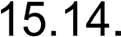  Smluvní strany se pro vyloučení pochybností výslovně dohodly, že veškerá data, která vzniknou v rámci plnění této Smlouvy, náležejí Objednateli, a to bez ohledu na to, zda případně budou v rámci Plnění ze strany Dodavatele upravována.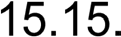  Bez ohledu na formu uzavření licenční smlouvy platí, že Dodavatel je vždy povinen zajistit poskytnutí Licence dle podmínek stanovených Smlouvou, a to bez ohledu na případný rozdílný obsah standardních licenčních podmínek vykonavatele majetkových práv k takovým Autorským dílům.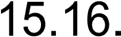 OPRÁVNĚNÉ OSOBY	Každá ze Smluvních stran jmenuje oprávněnou osobu, popř. zástupce oprávněné osoby. Oprávněné osoby budou zastupovat Smluvní stranu v obchodních, projektových a technických záležitostech souvisejících s Plněním této Smlouvy.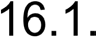 	Oprávněné osoby ve věcech obchodních jsou oprávněny jménem Smluvních stran provádět zejména veškeré úkony v rámci realizace Smlouvy, zastupovat Smluvní strany ve změnovém řízení a připravovat dodatky ke Smlouvě pro jejich písemné schválení osobám oprávněným zavazovat Smluvní strany (statutárním orgánům), nebo jejich zplnomocněným zástupcům.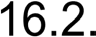 	Oprávněné osoby ve věcech projektových jsou oprávněny jménem Smluvních stran zejména komunikovat ve věcech projektového zajištění a časové koordinace činností souvisejících s Plněním dle Smlouvy a zajišťování a vzájemného poskytování informací z hlediska souvisejících požadovaných součinností pro realizaci Smlouvy.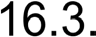 	Oprávněné osoby ve věcech technických jsou oprávněny jménem Smluvních stran zejména komunikovat ve věcech technických souvisejících s poskytovaným Plněním dle Smlouvy, vznášet požadavky a připomínky k jeho rozsahu, obsahu a způsobu poskytování, stvrzovat rozsah a obsah řádně dle Smlouvy poskytovaného Plnění. Oprávněné osoby ve věcech technických jsou zároveň oprávněny jménem Smluvních stran komunikovat a jednat ve věci akceptace Plnění a Dílčích plnění,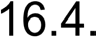 	Oprávněné osoby nejsou zmocněny k jednání, jež by mělo za přímý následek změnu této Smlouvy nebo jejího předmětu.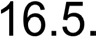 	Jména oprávněných osob jsou uvedena v Příloze č. 6 této Smlouvy a jejich role stanoví tato Smlouva.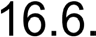 	Smluvní strany jsou oprávněny změnit oprávněné osoby, jsou však povinny na takovou změnu druhou Smluvní stranu písemně upozornit ve lhůtě tří (3) dnů. Zmocnění zástupce oprávněné osoby musí být písemné s uvedením rozsahu zmocnění.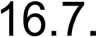 	Smluvní strany tímto prohlašují, že budou jako samostatní správci zpracovávat osobní údaje fyzických osob jednajících na straně druhé Smluvní strany (zejména pokud se jedná o identifikační a kontaktní údaje oprávněných osob) a případně dalších osob podílejících se na plnění Smlouvy (jako subjekty údajů) pro účely plnění Smlouvy, interní evidence správce a ochranu jeho práv, dodržování zákonných povinností vztahujících se ke správci.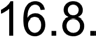 	Právní základ pro takové zpracování osobních údajů je oprávněný zájem správce na řádném plnění uzavřené Smlouvy, oprávněný zájem správce na evidenci smluv, ve kterých je správce smluvní stranou, a na ochraně jeho práv, nutnost plnění zákonných povinností, kterým správce podléhá, zejména v oblasti daňových a účetních zákonů.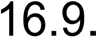  Osobní údaje musí být uchovávány po dobu trvání této Smlouvy a plnění povinností z ní vyplývajících a po dobu nezbytnou k plnění právních povinností Smluvních stran.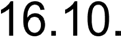  Obě Smluvní strany se zavazují informovat své zaměstnance a dodavatele o zpracování jejich osobních údajů jinou Smluvní stranou na základě této Smlouvy bez zbytečného odkladu.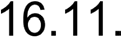 OCHRANA INFORMACÍ A OSOBNÍCH ÚDAJŮ	Smluvní strany jsou si vědomy toho, že v rámci plnění závazků z této Smlouvy: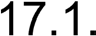 si mohou vzájemně vědomě nebo opominutím poskytnout informace, které budou považovány za důvěrné (dále jen „Důvěrné informace“);mohou jejich zaměstnanci a osoby v obdobném postavení získat vědomou činností druhé Smluvní strany nebo i jejím opominutím přístup k Důvěrným informacím druhé Smluvní strany.	Smluvní strany se zavazují, že žádná z nich nezpřístupní třetí osobě důvěrné informace, které při plnění této Smlouvy vědomě či opomenutím získala od druhé Smluvní strany, jak je uvedeno výše v čl. 17.1 Smlouvy.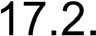 	Třetími osobami podle odst. 17.2 Smlouvy nejsou: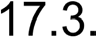 zaměstnanci Smluvních stran a osoby v obdobném postavení;orgány Smluvních stran a jejich členové;ve vztahu k Důvěrným informacím Objednatele poddodavatelé Dodavatele;ve vztahu k Důvěrným informacím Dodavatele externí poskytovatelé Objednatele, a to i potenciální;ve vztahu k Důvěrným informacím Dodavatele, které je Objednatel povinen dle právních předpisů poskytnout či sdělit svému zakladateli, zakladatel Objednatele;ve vztahu k Důvěrným informacím Dodavatele, které je Objednatel v souvislosti se zajištěním služeb a funkcionalit Centrálního místa služeb povinen poskytnout správci Centrálního místa služeb, správce Centrálního místa služeb;za předpokladu, že se podílejí na plnění této Smlouvy nebo na Plnění spojeném s plněním dle této Smlouvy, Důvěrné informace jsou jim zpřístupněny výhradně za tímto účelem a zpřístupnění Důvěrných informací je v rozsahu nezbytně nutném pro naplnění jeho účelu a za stejných podmínek, jaké jsou stanoveny Smluvním stranám v této Smlouvě.	Veškeré Důvěrné informace zůstávají výhradním vlastnictvím předávající Smluvní strany a přijímající Smluvní strana vyvine pro zachování jejich důvěrnosti a pro jejich ochranu stejné úsilí, jako by se jednalo o její vlastní důvěrné informace. S výjimkou rozsahu, který je nezbytný pro plnění této Smlouvy, se obě Smluvní strany zavazují neduplikovat žádným způsobem Důvěrné informace druhé Smluvní strany, nepředat je třetí straně ani svým vlastním zaměstnancům a zástupcům s výjimkou těch, kteří s nimi potřebují být seznámeni, aby mohli plnit tuto Smlouvu. Obě Smluvní strany se zároveň zavazují nepoužít Důvěrné informace druhé Smluvní strany jinak než za účelem plnění této Smlouvy.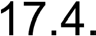 	Nedohodnou-li se Smluvní strany výslovně písemnou formou jinak, jsou Důvěrné informace implicitně všechny informace, které jsou anebo by mohly být součástí obchodního tajemství, tj. například, ale nejenom, popisy nebo části popisů technologických procesů a vzorců, technických vzorců a technického know-how, informace o provozních metodách, procedurách a pracovních postupech, obchodní nebo marketingové plány, koncepce a strategie nebo jejich části, nabídky, kontrakty,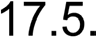 smlouvy, dohody nebo jiná ujednání s třetími stranami, informace o výsledcích hospodaření, o vztazích s obchodními partnery, o pracovněprávních otázkách a všechny další informace, jejichž zveřejnění přijímající Smluvní stranou by předávající straně mohlo způsobit újmu.	Bez ohledu na výše uvedená ustanovení jsou veškeré informace vztahující se k předmětu této Smlouvy a příslušné dokumentaci (tj. zejména, nikoliv však výhradně, v Technickém projektu, Technické specifikaci, ISMS MVČR (politikách, šablonách/ apod.) výlučně Důvěrnými informacemi Objednatele a Dodavatel je povinen tyto informace chránit v souladu s touto Smlouvou. Dodavatel přitom bere na vědomí, že povinnost ochrany těchto informací podle tohoto čl. 17 Smlouvy se vztahuje na Dodavatele a jeho poddodavatele.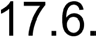 	Pokud jsou Důvěrné informace poskytovány v písemné podobě anebo ve formě textových souborů na elektronických nosičích dat (médiích), je předávající Smluvní strana povinna upozornit přijímající Smluvní stranu na důvěrnost takového materiálu jejím vyznačením alespoň na titulní stránce nebo přední straně média. Absence takovéhoto upozornění však nezpůsobuje zánik povinnosti ochrany takto poskytnutých informací.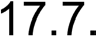 	Bez ohledu na výše uvedená ustanovení se za Důvěrné informace nepovažují informace, které: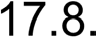 se staly veřejně známými, aniž by jejich zveřejněním došlo k porušení závazků přijímající Smluvní strany či právních předpisů;mají být zpřístupněny Objednatelem na základě zákona, například  zákona  č. 106/1999 Sb.,  o  svobodném  přístupu k informacím, ve znění pozdějších předpisů, či jiného právního předpisu včetně práva EU nebo závazného rozhodnutí oprávněného orgánu veřejné moci, a Smluvní strany si v takovém případě poskytnou nezbytnou součinnost ke splnění takové zákonné povinnosti;měla přijímající Smluvní strana prokazatelně legálně k dispozici před uzavřením této Smlouvy, pokud takové informace nebyly předmětem jiné, dříve mezi Smluvními stranami uzavřené smlouvy o ochraně informací;jsou výsledkem postupu, při kterém k nim přijímající Smluvní strana dospěje nezávisle a je to schopna doložit svými záznamy nebo důvěrnými informacemi třetí strany;po podpisu této Smlouvy poskytne přijímající straně třetí osoba, jež není omezena v takovém nakládání s informacemi;jsou obsažené ve Smlouvě a jsou uveřejněné dle ZSR a souladu se ZZVZ.	Porušením povinnosti mlčenlivosti Smluvní stranou jsou též případy, kdy tuto povinnost poruší kterákoliv z osob uvedených v odst. 17.3 Smlouvy, které daná Smluvní strana poskytla Důvěrné informace druhé Smluvní strany.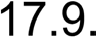  Poruší-li Dodavatel povinnosti vyplývající z této Smlouvy ohledně ochrany Důvěrných informací, je povinen zaplatit Objednateli smluvní pokutu ve výši 10.000.000,- Kč za každé takové porušení povinnosti.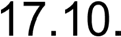  Ukončení účinnosti této Smlouvy z jakéhokoliv důvodu se nedotkne ustanovení tohoto čl. 17 Smlouvy a jejich účinnost přetrvá i po ukončení účinnosti této Smlouvy.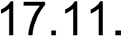  Dodavatel dále výslovně prohlašuje a bere na vědomí, že tato Smlouva nepředstavuje jeho obchodní tajemství ani neobsahuje jeho Důvěrné informace a souhlasí s tím, aby tato Smlouva byla v plném rozsahu zveřejněna v souladu se zákonnými povinnostmi Objednatele.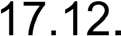  S ohledem na předmět této Smlouvy Smluvní strany předpokládají, že Dodavatel může během poskytování Plnění zpracovávat osobní údaje nebo zvláštní kategorie osobních údajů (citlivé údaje) (dále společně jen „osobní údaje“).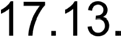  Smluvní strany se zavazují v plném rozsahu zachovávat povinnost mlčenlivosti a povinnost chránit osobní údaje vyplývající z této Smlouvy a též z příslušných právních předpisů, zejména povinnosti vyplývající z nařízení Evropského parlamentu a Rady (EU) 2016/679 o ochraně fyzických osob v souvislosti se zpracováním osobních údajů a o volném pohybu těchto údajů a o zrušení směrnice 95/46/ES (obecné nařízení o ochraně osobních údajů) (dále jen „Nařízení GDPR“) ve spojení se zákonem č. 110/2019 Sb., o zpracování osobních údajů, ve znění pozdějších předpisů.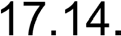  Nedílnou součástí Smlouvy je tak i ujednání o zpracování osobních údajů mezi Objednatelem jako správcem a Dodavatelem jako zpracovatelem, uvedené v Příloze č. 8 této Smlouvy.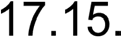  Zpracování osobních údajů bude Dodavatel provádět jako součást poskytování Plnění dle této Smlouvy, kdy odměna Dodavatele za zpracování osobních údajů je zahrnuta v ceně za Plnění.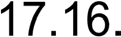  Zpracování osobních údajů bude ze strany Dodavatele probíhat po dobu účinnosti Smlouvy. Povinnosti Dodavatele týkající se ochrany osobních údajů se Dodavatel zavazuje plnit po celou dobu účinnosti Smlouvy, pokud z ustanovení Smlouvy nevyplývá, že mají trvat i po zániku její účinnosti.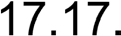 VZÁJEMNÁ KOMUNIKACE	Veškerá komunikace mezi Smluvními stranami bude probíhat prostřednictvím oprávněných osob vymezených v Příloze č. 6 této Smlouvy, statutárních orgánů Smluvních stran, popř. jimi písemně pověřených pracovníků.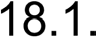 	Všechna oznámení mezi Smluvními stranami, která se vztahují k této Smlouvě, nebo která mají být učiněna na základě této Smlouvy, musí být učiněna v písemné podobě a druhé Smluvní straně doručena buď osobně nebo doporučeným dopisem či jinou formou registrovaného poštovního styku na adresu uvedenou na titulní stránce této Smlouvy, není-li stanoveno nebo mezi Smluvními stranami dohodnuto jinak. Nemá-li komunikace dle předchozí věty mít vliv na platnost a účinnost Smlouvy, připouští se též doručení prostřednictvím e-mailu na adresy uvedené v Příloze č. 6 této Smlouvy. Dodavatel je oprávněn komunikovat s Objednatelem prostřednictvím datové schránky.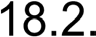 	Ukládá-li Smlouva doručit některý dokument v písemné podobě, může být doručen buď v tištěné podobě nebo v elektronické (digitální) podobě jako dokument aplikace MS Word verze 2003 nebo vyšší, MS Excel 2003 nebo vyšší či PDF (verze založena na specifikaci ISO 32000-1:2008) na dohodnutém médiu.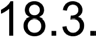 	Smluvní strany se zavazují, že v případě změny své poštovní adresy, nebo e-mailové adresy budou o této změně druhou Smluvní stranu informovat nejpozději do tří (3) dnů.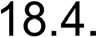 	Dodavatel se zavazuje ve lhůtě pěti (5) pracovních dnů ode dne doručení odůvodněné písemné žádosti Objednatele o výměnu oprávněné osoby Dodavatele podílející se na plnění této Smlouvy, s níž Objednatel nebyl z jakéhokoliv důvodu spokojen, nahradit tuto osobu jinou vhodnou osobou s odpovídající kvalifikací. Pro případ jakékoliv změny oprávněných osob se Smluvní strany dohodly, že není potřeba uzavírat tomu odpovídající dodatek Smlouvy, a taková změna je účinná dnem oznámení této změny druhé Smluvní straně.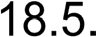 NÁHRADA ÚJMY	Každá ze Smluvních stran nese odpovědnost za způsobenou újmu v rámci platných právních předpisů a této Smlouvy. Obě Smluvní strany se zavazují k vyvinutí maximálního úsilí, které lze rozumně požadovat k předcházení škodám a k minimalizaci vzniklých škod.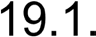 	Žádná ze Smluvních stran neodpovídá za újmu, která vznikla v důsledku věcně nesprávného nebo jinak chybného zadání, které obdržela od druhé Smluvní strany. V případě, že Objednatel poskytl Dodavateli chybné zadání a Dodavatel s ohledem na svou povinnost poskytovat Plnění s odbornou péčí mohl a měl chybnost takového zadání zjistit, smí se ustanovení předchozí věty dovolávat pouze v případě, že na chybné zadání Objednatele písemně upozornil a Objednatel trval na původním zadání.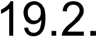 	Žádná ze Smluvních stran není odpovědná za újmu a není ani v prodlení, pokud k tomuto došlo výlučně v důsledku prodlení s plněním závazků druhé Smluvní strany nebo v důsledku překážek vylučujících povinnost k náhradě újmy ve smyslu § 2913 odst. 2 OZ (dále jen „Vyšší moc“). Pro uplatnění Vyšší moci se použijí následující pravidla: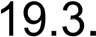 Dodavatel bez zbytečného odkladu uvědomí Objednatele písemně o takových překážkách a jejich příčině. Pokud není jinak stanoveno písemně Objednatelem, bude Dodavatel pokračovat v realizaci svých závazků vyplývajících ze smluvního vztahu v rozsahu svých nejlepších možností a schopností a bude hledat alternativní prostředky pro realizaci té části Plnění, které brání Vyšší moc, přičemž však nebude ve vztahu k této části Plnění v prodlení. Pokud by podmínky Vyšší moci trvaly déle než 90 dní, je Objednatel oprávněn od Smlouvy nebo její části odstoupit.Pro účely této Smlouvy je Vyšší moc událost, která je mimo kontrolu Smluvní strany, nastalou po podpisu této Smlouvy, kterou nebylo možno předvídat a ke které došlo bez jejího zavinění, pokud nebyla způsobena její chybou či nedbalostí.Událostmi způsobujícími Vyšší moc jsou zejména živelní pohromy, přírodní katastrofy, jakákoliv embarga, občanské války, revoluce, povstání, válečné konflikty, teroristické útoky, nepokoje, epidemie nebo karanténní omezení. Živelními pohromami jsou zejména požár, úder blesku, povodeň nebo záplava, vichřice nebo krupobití, sesuv nebo zřícení lavin, skal, zemin nebo kamení.Události vylučující odpovědnost Dodavatele výslovně nejsou jakákoliv prodlení s plněním povinností smluvních partnerů Dodavatele, stávka zaměstnanců Dodavatele a jeho smluvních partnerů, jakož i insolvence, předlužení, konkurs, reorganizace, likvidace či jiná obdobná událost týkající se Dodavatele nebo jakéhokoliv smluvního partnera Dodavatele a exekuce majetku Dodavatele nebo jakéhokoliv smluvního partnera Dodavatele, a to s výjimkou případů, kdy by se na smluvní partnery Dodavatele uplatnily některé z případů dle odst. 19.3.3 Smlouvy. Událostí Vyšší moci však vždy je prodlení s plněním povinností smluvních partnerů Objednatele, pokud mají za následek objektivní nemožnost Objednatele poskytnout Dodavateli nezbytnou součinnosti či mu umožnit vstup na místo plnění této Smlouvy.Smluvní strany nejsou ve vztahu k té části Plnění, které brání Vyšší moc, v prodlení pouze po dobu existence takové okolnostivylučující povinnost k náhradě újmy nebo trvání jejích následků a pouze ve vztahu k povinnosti nebo povinnostem Smluvní strany přímo nebo bezprostředně ovlivněných takovou okolností.Smluvní strany jsou povinny se neprodleně o všech těchto okolnostech vylučujících odpovědnost informovat a prokázat, že je překážka mimo kontrolu dotčené Smluvní strany, že ji nebylo možné v době uzavření Smlouvy rozumně předvídat a že účinky překážky nemohly být rozumně odvráceny nebo překonány. Nedojde-li k oznámení neprodleně, nastávají účinky dle tohoto odst. 19.3 Smlouvy až doručením oznámení dle tohoto odstavce.Smluvní strany jsou dále povinny vstoupit do jednání ohledně řešení vzniklé situace. Objednatel ani Dodavatel nejsou oprávněni takto vzniklé situace jakkoliv zneužít ve svůj prospěch a jsou povinni v dobré víře usilovat o dosažení přijatelného řešení pro Smluvní strany v co nejkratší době. V případě porušení této povinnosti spolupracovat kteroukoliv Smluvní stranou, je tato Smluvní strana v prodlení s plněním svých povinností dle této Smlouvy.V případě, že nedojde k dohodě Smluvních stran, termíny plnění jednotlivých povinností podle Smlouvy dotčené okolností vylučující odpovědnost či Vyšší mocí se prodlužují o dobu, po kterou okolnost vylučující odpovědnost trvala.Odpovědnost nevylučuje událost, která vznikla teprve v době, kdy povinná Smluvní strana byla v prodlení s plněním své povinnosti, či vznikla z jejích hospodářských poměrů.	Smluvní strany se zavazují upozornit druhou Smluvní stranu bez zbytečného odkladu na vzniklé překážky vylučující povinnost k náhradě újmy. Smluvní strany se zavazují k vyvinutí maximálního úsilí k odvrácení a překonání překážek vylučujících povinnost k náhradě újmy.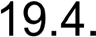 	Zaplacením smluvní pokuty nebo poskytnutím slevy z ceny na základě porušení povinnosti Smluvní strany dle této Smlouvy nebo zákona není dotčeno právo na náhradu újmy vzniklé porušením takové povinnosti. Od výše nároku na úhradu takto vzniklé újmy se neodečítají poskytnuté slevy z ceny ani zaplacené smluvní pokuty. Smluvní strany se však dohodly, že omezují právo na náhradu újmy, která může při plnění této Smlouvy jedné smluvní straně vzniknout, a to na celkovou částku 150.000.000,- Kč (slovy sto padesát milionů korun českých). Ustanovení § 2898 Občanského zákoníku však tímto není dotčeno.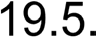 	Případná náhrada újmy bude zaplacena v měně platné na území České republiky, přičemž pro propočet na tuto měnu je rozhodný kurs České národní banky ke dni vzniku újmy.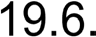 SANKCE	Smluvní strany se dohodly, že: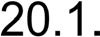 V případě, že Dodavatel je v prodlení s provedením Dodávky Hardware nebo Software, je Dodavatel povinen uhradit a Objednatel je oprávněn po Dodavateli požadovat uhrazení smluvní pokuty ve výši 0,1 % z celkové ceny za Dodávku Hardware a Software dle odst. 12.2 Smlouvy, a to za každý i započatý den prodlení.V případě, že Dodavatel je v prodlení s provedením jakéhokoliv Dílčího plnění kromě Dodávky Hardware a Software, je Dodavatel povinen uhradit a Objednatel je oprávněn po Dodavateli požadovat uhrazení smluvní pokuty ve výši 0,05 % z celkové ceny za Dílčí Plnění, s jehož provedením je Dodavatel v prodlení, a to za každý i započatý den prodlení.V případě, že dojde k porušení povinnosti dle odst. 5.7 této Smlouvy, může Objednatel požadovat po Dodavateli jednorázovou smluvní pokutu ve výši 5.000.000,- Kč. Současně bude mít Objednatel právo odstoupit od této Smlouvy z důvodu podstatného porušení Smlouvy.V případě, že Dodavatel nesplní povinnost dle odst. 5.4 Smlouvy do pěti (5) pracovních dnů od doručení žádosti Objednatele o předložení potvrzení výrobce o určení dodaného zboží pro evropský trh případně jiného dokladu výrobce prokazující pro dodaný Hardware a Software provozovaný na území ČR poskytnutí plné podpory a záruky výrobce při řešení technických problémů, může Objednatel požadovat po Dodavateli jednorázovou smluvní pokutu ve výši 5.000.000,- Kč. Současně bude mít Objednatel právo odstoupit od této Smlouvy z důvodu podstatného porušení Smlouvy.V případě porušení povinnosti dle odst. 7.6 Smlouvy, může Objednatel požadovat po Dodavateli smluvní pokutu ve výši 100.000,- Kč za každý jednotlivý případ porušení povinnosti.V případě, že v průběhu záruční doby Objednatel zjistí, že vlastnosti (zejm. technické parametry) Hardware nebo Software jsou prokazatelně v rozporu s touto Smlouvou (nesplňují minimální požadované parametry uvedené v Zadávací dokumentaci neboneodpovídají Technické specifikaci), může Objednatel požadovat po Dodavateli jednorázovou smluvní pokutu ve výši 10.000.000,- Kč. Současně bude mít Objednatel právo odstoupit od této Smlouvy z důvodu podstatného porušení Smlouvy.Pro případ prokazatelného porušení povinnosti Dodavatele dle čl. 13 Smlouvy, s výjimkou ustanovení dle odst. 13.5 této Smlouvy, vzniká Objednateli, nárok na smluvní pokutu ve výši 50.000,- Kč za každé jednotlivé porušení.Za porušení povinnosti uvedené v odst. 13.5 této Smlouvy, tj. porušení povinnosti Dodavatele mít po celou dobu platnosti Smlouvy sjednáno pojištění odpovědnosti za škodu způsobenou v souvislosti s výkonem podnikatelské činnosti v rozsahu stanoveném touto Smlouvou, uhradí Dodavatel smluvní pokutu ve výši 1.000.000,- Kč.Při překročení doby odezvy na událost typu Závada u služby Servisní podpory dle čl. 7.7.2 Technické specifikace část a) je Objednatel oprávněn požadovat po Dodavateli smluvní pokutu v následující výši:0,1 % (jedna desetina procenta) z měsíční ceny Servisní podpory dle odst.12.6 této Smlouvy (nejméně však 500,- Kč) za každý celý násobek dosažené doby odezvy na událost typu Závada nad stanovenou dobu odezvy na událost typu Závada.Při překročení doby vyřešení události typu Závady u služby Servisní podpory dle čl. 7.7.2 Technické specifikace část a) je Objednatel oprávněn požadovat po Dodavateli smluvní pokutu v následující výši:1 % (jedno procento) z měsíční ceny Servisní podpory dle odst. 12.6 této Smlouvy (nejméně však 5.000,- Kč) u události typu kritická Závada typu A za každý celý násobek dosažené doby odstranění Závady nad stanovenou dobu pro odstranění kritické Závady typu A;0,3 % (tři desetiny procenta) z měsíční ceny Servisní podpory dle odst. 12.6 této Smlouvy (nejméně však 1.500,- Kč) u události typu závažná Závada typu B za každý celý násobek dosažené doby odstranění Závady nad stanovenou dobu pro odstranění závažné Závady typu B.U události typu nezávažná Závada typu C se neuplatňuje smluvní pokuta.Při překročení doby odezvy na Požadavek dle čl. 7.7.2 Technické specifikace část a) je Objednatel oprávněn požadovat po Dodavateli smluvní pokutu v následující výši:a)   0,1 % (jedna desetina procenta) z měsíční ceny Servisní podpory dle odst.12.6 této Smlouvy (nejméně však 500,- Kč) za každý celý násobek dosažené doby odezvy nad stanovenou dobu odezvy.Při překročení doby vyřešení Požadavku dle čl. 7.7.2 Technické specifikace část a) je Objednatel oprávněn požadovat po Dodavateli smluvní pokutu v následující výši:a)  0,3 % (tři desetiny procenta) z měsíční ceny Servisní podpory dle odst. 12.6 této Smlouvy (nejméně však 1.500,- Kč) za každý celý násobek dosažené doby vyřešení nad stanovenou dobu pro vyřešení Požadavku.	Smluvní strany se dále dohodly, že: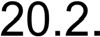 v případě prodlení Dodavatele s vypracováním Exitového plánu nebo v případě prodlení s poskytnutím Plnění nezbytných k jeho realizaci do jednoho (1) měsíce od doručení požadavku Objednatele dle odst. 11.2 této Smlouvy vzniká Objednateli nárok na smluvní pokutu ve výši 100.000,- Kč za každý i započatý den prodlení;v případě, že Dodavatel bude k poskytování Plnění využívat poddodavatele nebo členy realizačního týmu v rozporu s ustanoveními odst. 3.5 nebo odst. 3.6 této Smlouvy, vzniká Objednateli nárok na zaplacení smluvní pokuty ve výši 500.000,- Kč za každý jednotlivý případ takového porušení Smlouvy;v případě porušení jakékoliv povinnosti Dodavatele dle článku čl. 23 Smlouvy vzniká Objednateli nárok na zaplacení smluvní pokuty ve výši 1.000.000,- Kč za každý jednotlivý případ porušení;v případě porušení jakékoliv povinnosti Dodavatele dle Přílohy č. 9 této Smlouvy vzniká Objednateli nárok na zaplacení smluvní pokuty ve výši 100.000,- Kč za každý jednotlivý případ porušení;v případě porušení jakékoliv povinnosti Dodavatele dle Přílohy č. 9 této Smlouvy, které vedlo ke kybernetickému bezpečnostnímu incidentu, vzniká Objednateli nárok na zaplacení smluvní pokuty ve výši 1.000.000,- Kč za každý jednotlivý případ porušení;v případě porušení jakékoliv povinnosti Dodavatele dle Přílohy č. 9 této Smlouvy, které ohrožuje bezpečnost informací ve vztahu k aktivům Objednatele, a které trvá navzdory písemné výzvě Objednatele po dobu delší 3 dnů, vzniká Objednateli nárok na zaplacení smluvní pokuty ve výši 500.000,- Kč za každý započatý den.v případě porušení povinnosti Dodavatele dle odst. 9.9 Smlouvy vzniká Objednateli nárok na zaplacení smluvní pokuty ve výši 3.000,- za každý jednotlivý případ jejího porušení.	Vyúčtování smluvní pokuty nebo úroků z prodlení podle příslušných ustanovení této Smlouvy (penalizační faktura), musí být zasláno způsobem prokazujícím doručení, nejlépe datovou zprávou dle zákona č. 300/2008 Sb., o elektronických úkonech a autorizované konverzi dokumentů. Smluvní pokuta nebo úroky z prodlení jsou splatné ve lhůtě třiceti (30) kalendářních dnů ode dne doručení vyúčtování. Úhrada smluvní pokuty nebo úroků z prodlení se provádí bankovním převodem na účet oprávněné Smluvní strany uvedený v penalizační faktuře. Částka se považuje za zaplacenou okamžikem jejího připsání ve prospěch účtu oprávněné Smluvní strany. V případě smluvních pokut vyplývajících z porušení povinností souvisejících s poskytováním Servisní podpory vystaví Objednatel penalizační fakturu po uplynutí každého měsíce poskytování služeb Servisní podpory, přičemž touto penalizační fakturou vyčíslí rozsah nároků na smluvní pokuty vzniklých v příslušném měsíci. Dodavatel tuto penalizační fakturu nehradí, ovšem je následně povinen snížit fakturovanou cenu za poskytování Servisní podpory v daném měsíci postupem dle odst. 12.6.3 Smlouvy. Nesnížení ceny za poskytování Servisní podpory v daném období postupem dle odst. 12.6.3 Smlouvy je důvodem pro vrácení faktury Dodavateli.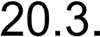 	Není-li dále stanoveno jinak, zaplacení jakékoliv sjednané smluvní pokuty nezbavuje povinnou Smluvní stranu povinnosti splnit své závazky.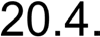 	Zaplacením smluvní pokuty není dotčeno právo Objednatele na náhradu újmy v celém rozsahu. Výše smluvních pokut se do výše náhrady újmy nezapočítává.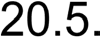 ZMĚNOVÉ ŘÍZENÍ A VYHRAZENÉ ZMĚNY ZÁVAZKU ZE SMLOUVYZměnové řízení	Kterákoliv ze Smluvních stran je v průběhu trvání této Smlouvy oprávněna písemně navrhnout změny specifikace Plnění. V případě, že změnu specifikace navrhne Objednatel, je Dodavatel povinen vynaložit veškeré úsilí k tomu, aby změnu specifikace přijal. Objednatel není povinen přijmout změnu specifikace navrhovanou Dodavatelem.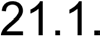 	Dodavatel se na písemnou výzvu Objednatele zavazuje do deseti (10) pracovních dnů vyhodnotit důsledky navržených změn specifikace Plnění, které budou zahrnovat hodnocení dopadů těchto změn na cenu a rozsah Plnění, dohodnuté termíny Plnění, rozsah potřebné součinnosti a jakékoliv další relevantní aspekty smluvního vztahu (dále jen „Hodnocení důsledků“). Pokud si vypracování Hodnocení důsledků vyžádá dodatečné náklady nebo pokud by jeho vypracování mohlo mít negativní dopad na plnění závazků Dodavatele dle této Smlouvy, vypracuje Dodavatel Hodnocení důsledků na základě písemné dohody s Objednatelem o úhradě nákladů na vypracování Hodnocení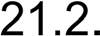 důsledků a o úpravě dalších smluvních podmínek, kterých se vypracování Hodnocení důsledků může dotknout.	Jakékoliv změny specifikace Plnění či poskytování Plnění dle Smlouvy musí být dohodnuty formou písemného dodatku k této Smlouvě podle odst. 21.3 Smlouvy, kterým dojde k úpravě smluvních podmínek v souladu s Hodnocením důsledků, není-li touto Smlouvou stanoveno jinak.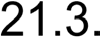 	Jakékoliv změny Smlouvy a jejích příloh musí být sjednány v souladu s příslušnými právními předpisy včetně ZZVZ.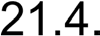 Vyhrazené změny závazku ze smlouvy – Dodatečné plnění	Objednatel je oprávněn ve vztahu k předmětu Smlouvy uplatnit vyhrazenou změnu závazku dle § 100 odst. 1 ZZVZ spočívající v povinnosti Dodavatele k poskytnutí plnění nad rámec vymezený v Technické specifikaci ve vztahu k Dodávce Hardware a Software. Na základě této vyhrazené změny může Objednatel konkrétně požadovat dodání dalšího dodatečného Hardware a Software nad rámec vymezený v Technické specifikaci, aktualizace Realizačního projektu o dodatečný Hardware a Software, zajištění jeho Implementace a poskytnutí služeb Servisní podpory a Podpory výrobce k tomuto dodatečnému Hardware a Software (dále jen „Dodatečné plnění“). Dodatečné plnění bude v případě uplatnění této vyhrazené změny poskytnuto Dodavatelem za shodných podmínek, jako Plnění, tedy zejména za podmínek stanovených touto Smlouvou a jejími přílohami. Vyhrazená změna dle tohoto odstavce bude uplatněna a realizována prostřednictvím změnového řízení popsaného výše.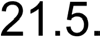 V případě uplatnění vyhrazené změny dle odst. 21.5 této Smlouvy bude ze strany Dodavatele nebo jím pověřených osob vypracována aktualizace Realizačního projektu včetně harmonogramu dodávky a Implementace dodatečného Hardware a Software (dále jen „Dokumentace vyhrazené změny“), a to v rozsahu údajů uvedených v Technické specifikaci či Technickém projektu, které se budou vztahovat k Dodatečnému plnění. Pokud má být Dodatečné plnění poskytnuto v souvislosti s některým Dílčím plněním, budou lhůty pro realizaci části Dodatečného plnění stanovené v Dokumentaci vyhrazené změny shodné se lhůtami pro realizaci Dílčího plnění dle Harmonogramu, v jehož souvislosti má být Dodatečné plnění poskytnuto.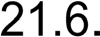 V případě uplatnění Vyhrazené změny dle odstavce 21.5 této Smlouvy je Dodavatel povinen dodat Plnění v Objednatelem požadovaném rozsahu dle Dokumentace Vyhrazené změny a za ceny, které odpovídají cenám jednotlivých položek uvedených Objednatelem v Příloze č. 4 této Smlouvy. Pokud konkrétní položka dodatečně dodávaného Hardware nebo Software není v Příloze č. 4 této Smlouvy naceněna, určí se její cena jako nejnižší cena z ceny položky Přílohy č. 4 této Smlouvy, která je jí svou povahou a smyslem co nejbližší, a ceny konkrétního dodatečně dodávaného Hardware nebo Software na otevřeném trhu. Ustanovení o Plnění se na Dodatečné plnění použijí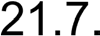 obdobně, a to vždy v těch částech, které odpovídají charakteru Dodatečného plnění (tj. ustanovení o Dodávce Hardware a Software se použijí pro Dodatečné plnění spočívající v dodávce Hardware a Software, ustanovení o Implementaci se použití pro Dodatečné plnění spočívající v implementaci apod.). Dodatečné plnění dohodnuté a dodané na základě jednoho změnového řízení se považuje za samostatné Dílčí plnění. Úhrada Dodatečného plnění však bude provedena po částech a v termínech, které odpovídají platebnímu mechanismu pro jednotlivé části Dodatečného plnění dle čl. 12 této Smlouvy, jako by bylo původním předmětem Plnění (Dodatečné plnění spočívající v dodávce Hardware a Software tak bude uhrazeno spolu s Dodávkou Hardware a Software dle Smlouvy apod.).	K uplatnění Vyhrazené změny dle odst. 21.5 až 21.7 této Smlouvy může Objednatel přistoupit v případě, že: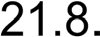 dojde k poškození již dodaného Hardware nebo Software v důsledku havárie, požáru, potopy, teroristického útoku, blackoutu nebo jiné nepředvídatelné skutečnosti odpovídající Vyšší moci, které není opravitelné ve lhůtě pro Dodávku Hardware a Software dle Harmonogramu. To neplatí, pokud se na poškození již dodaného Hardware vztahuje záruka Dodavatele dle této Smlouvy nebo záruka výrobce; nebose ukáže, že pro naplnění cílů této Smlouvy a projektu CMS 2.5, jak jsou vymezené v této Smlouvě a v Technickém projektu, je nezbytné dodat další dodatečný Hardware nebo Software nad rámec Hardware a Software uvedeného v Technické specifikaci, přičemž tuto potřebu nebylo možné objektivně zjistit před uzavřením Smlouvy; nebonastane jiná objektivní akutní potřeba Objednatele na dodání dalšího dodatečného Hardware nebo Software pro účely řádné realizace projektu CMS 2.5.	Vyhrazenou změnu dle odst. 21.5 až 21.7 této Smlouvy je Objednatel oprávněn uplatnit opakovaně. Celková cena uhrazená za Dodatečné plnění poskytované na základě vyhrazených změn dle odst. 21.5 až 21.7 této Smlouvy však nepřesáhne 15 % ze součtu veškerých cen Plnění dle odst. 12.1 až 12.7 Smlouvy (v případě Doplňkový služeb a služeb Exitu je pro účely tohoto ustanovení brána v potaz maximální cena těchto služeb vypočtená násobkem nejvyšší jednotkové ceny za ČD uvedené v Příloze č. 3 této Smlouvy a maximálního rozsahu Doplňkových služeb a služeb Exitu dle odst. 12.8.1 Smlouvy (tj. 600), v případě služeb Podpory výrobce a Servisní podpory je pro účely tohoto ustanovení brána v potaz maximální cena těchto služeb vypočtená násobkem jednotkové ceny poskytování těchto služeb za příslušnou časovou jednotku (měsíc/rok) a maximálního předpokládaného počtu časových jednotek poskytování těchto služeb za celou dobu trvání Smlouvy).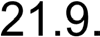 Vyhrazené změny závazku ze Smlouvy – Náhradní plnění Objednatel je oprávněn ve vztahu k předmětu Smlouvy uplatnit vyhrazenou změnu závazku dle § 100 odst. 1 ZZVZ spočívající v možnosti záměny jedné nebo více položek Technické specifikace jednou jinou nebo více jinými položkami (dále jen „Náhradní plnění“), za předpokladu že: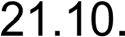 nové položky Technické specifikace představují srovnatelný druh Hardware nebo Software/Plnění ve vztahu k nahrazovaným položkám Technické specifikace;cena nových položek Technické specifikace je ve vztahu k nahrazovaným položkám Technické specifikace maximálně o 5 % vyšší;nové položky Technické specifikace jsou ve vztahu k nahrazovaným položkám Technické specifikace kvalitativně stejné nebo vyšší. K uplatnění a realizaci Náhradního plnění dochází prostřednictvím změnového řízení popsaného výše. V rámci změnového řízení je Dodavatel povinen vypracovat aktualizaci Technické specifikace obsahující nové položky a dále přehled nových položek s vymezením položek v původní Technické specifikaci, které jsou takto nahrazovány, spolu s podrobným a srozumitelným odůvodněním srovnatelnosti položek podle odst. 21.8. a) této Smlouvy a stejné nebo vyšší kvality podle odst. 21.8. c) této Smlouvy. Aktualizovaná Technická specifikace a přehled nových položek bude přílohou dodatku Smlouvy, kterým dojde ke schválení Náhradního plnění.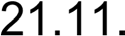 Vyhrazené změny závazku ze Smlouvy – Změna závazných právních předpisů Objednatel je oprávněn ve vztahu k předmětu a rozsahu Smlouvy a jednotlivým právům a povinnostem uplatnit vyhrazenou změnu závazku dle § 100 odst. 1 ZZVZ spočívající v možnosti úpravy předmětu či rozsahu Plnění nebo jakýchkoliv práv a povinností s ním souvisejících, a to za předpokladu že prováděná změna závazku z této Smlouvy bude nezbytná s ohledem na uskutečněnou změnu závazných právních předpisů, které mají vliv na poskytované Plnění dle této Smlouvy nebo na práva a povinnosti s ním související.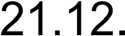  Změna závazku prováděná z důvodu změny závazných právních předpisů musí být provedena vždy tak, aby byla v celém svém rozsahu odůvodněna a vynucena touto změnou závazných právních předpisů. V případě, kdy v souvislosti s touto vyhrazenou změnou závazku dojde k objektivnímu navýšení nákladů na straně Dodavatele, nese tyto náklady Objednatel. Dodavatel je však v takovém případě povinen prokázat příčinnou souvislost mezi provedenou změnou závazku a uplatňovaným navýšením nákladů, a dále zdůvodnit uplatňovaný rozsah navýšení nákladů objektivními skutečnostmi vyvolanými provedenou změnou, které toto navýšení zdůvodňují (např. nezbytnost zapojení dalšího člena realizačního týmu v určitém rozsahu včetně odůvodnění nezbytnosti jeho zapojení apod.). V případě, kdy Dodavatel příčinnou souvislost mezi provedenou změnou závazku a uplatňovaným navýšením nákladů (v celém jeho rozsahu) neprokáže nebo kdy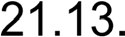 uplatňovaný rozsah navýšení nákladů (v celém jeho rozsahu) objektivně nezdůvodní, nemá nárok na úhradu zvýšených nákladů v celém uplatňovaném rozsahu, ale pouze v rozsahu, ve kterém prokázal příčinnou souvislost mezi navýšením nákladů a provedenou změnou závazku a který odůvodnil objektivními skutečnostmi vyvolanými provedenou změnou, které daný rozsah navýšení odůvodňují. Celkové navýšení nákladů, ke kterému dojde na základě vyhrazené změny dle odst. 21.12 a 21.13 této Smlouvy a na jehož úhradu může Dodavateli vzniknout nárok, nepřesáhne 5 % ze součtu veškerých cen Plnění dle odst. 12.1 až 12.7 Smlouvy (v případě Doplňkový služeb a služeb Exitu je pro účely tohoto ustanovení brána v potaz maximální cena těchto služeb vypočtená násobkem nejvyšší jednotkové ceny za ČD uvedené v Příloze č. 3 této Smlouvy a maximálního rozsahu Doplňkových služeb a služeb Exitu dle odst. 12.8.1 Smlouvy (tj. 600), v případě služeb Podpory výrobce a Servisní podpory je pro účely tohoto ustanovení brána v potaz maximální cena těchto služeb vypočtená násobkem jednotkové ceny poskytování těchto služeb za příslušnou časovou jednotku (měsíc/rok) a maximálního předpokládaného počtu časových jednotek poskytování těchto služeb za celou dobu trvání Smlouvy).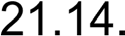  Ustanovením odst. 21.12 až 21.14 této Smlouvy není dotčena možnost provést změnu závazku ze Smlouvy z důvodu změn závazných právních předpisů také mimo vyhrazenou změnu závazku, a to za podmínek dle § 222 ZZVZ.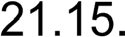 Vyhrazené změny - škálování v důsledku zvýšeného využití službyV případě navýšení využívání služeb CMS 2.5 z důvodu počtu koncových zákazníků nad rámec počtu připojených Subjektů, jež budou konzumovat služby vyžadující výpočetní výkon a kapacitu technické infrastruktury, odhadovaných dle odst. 7.5.2.1 technické specifikace si Objednatel vyhrazuje právo provést změnu spočívající v navýšení výpočetní nebo licenční kapacity, včetně navýšení souvisejících poplatků (plateb za podporu), pokud je s tím dle Cenové tabulky dle přílohy Smlouvy č. 4, listy KATALOG(…) spojeno, a to za ceny dle přílohy Smlouvy č. 4, listy KATALOG(…) a za podmínek dle této smlouvy. Součástí navýšení budou přiměřené náklady na pomocné komponenty (montážní komponenty, propojovací komponenty apod.). Vyhrazená změna bude realizována ujednáním připojeným k této smlouvě. Z ujednání musí vyplývat důvod navýšení a jeho konkrétní obsah určený dle příloh této smlouvy.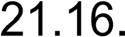  Ustanovením odst. 21.16 a 21.17 této Smlouvy není dotčena možnost provést změnu závazku ze Smlouvy z důvodu změn závazných právních předpisů také mimo vyhrazenou změnu závazku, a to za podmínek dle § 222 ZZVZ.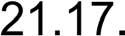 Vyhrazené změny – prodloužení Servisní podporyV případě, že bude trvání služeb Servisní podpory dle 3.3.7 kratší, než do 31. 12. 2030, vyhrazuje si zadavatel právo prodloužit trvání těchto služeb až do 31. 12. 2030. Prodloužení bude provedeno samostatným ujednáním připojeným k této smlouvě tak, že cena za tyto služby bude stanovena dohodou smluvních stran, nejvýše však ve výši ceny odpovídající poměrné ceně služeb Servisní podpory dle přílohy Smlouvy č. 4, listy KATALOG(…) za období bezprostředně předcházející prodloužení.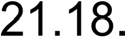 PLATNOST A ÚČINNOST SMLOUVY	Tato Smlouva je platná dnem připojení platného uznávaného elektronického podpisu dle zákona č. 297/2016 Sb., o službách vytvářejících důvěru pro elektronické transakce, ve znění pozdějších předpisů, do této Smlouvy a všech jejích jednotlivých příloh, nejsou- li součástí jediného elektronického dokumentu (tj. všech samostatných souborů tvořících v souhrnu Smlouvu), oběma Smluvními stranami.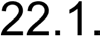 	Tato Smlouva nabývá účinnosti uveřejněním v registru smluv dle ZRS. Smluvní strany výslovně sjednávají, že uveřejnění této Smlouvy v registru smluv zajistí Objednatel. Uveřejnění v registru smluv nepodléhá Technická specifikace, Technický projekt, Příloha č. 4 této Smlouvy (Tabulka pro zpracování nabídkové ceny), obsah Přílohy č. 7 (ISMS MVČR (politiky, šablony) a Příloha č. 9 této Smlouvy (Požadavky na zajištění kybernetické bezpečnosti).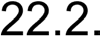 	Tato Smlouva se uzavírá na dobu určitou, a to do 31. 12. 2030 nebo na dobu šedesáti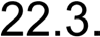 (60) měsíců ode dne akceptace milníku č. 5 Harmonogramu (podle toho, která skutečnost nastane později). Plnění poskytované na základě již potvrzených pokynů může být poskytováno i po uplynutí doby účinnosti Smlouvy dle tohoto odstavce, avšak pouze za předpokladu, že nebylo v Potvrzeném pokynu dohodnuto jinak.V případě předčasného zániku Smlouvy z jakéhokoli důvodu není účinnost Pokynů dotčena, ledaže by se důvod zániku Smlouvy vztahoval i na tyto Pokyny.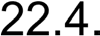 	Každá Smluvní strana je oprávněna odstoupit od této Smlouvy či Pokynu z důvodů stanovených touto Smlouvou.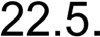 	Objednatel je oprávněn odstoupit od této Smlouvy či Pokynu v případě, že: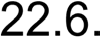 Dodavatel opakovaně (nejméně dvakrát) v průběhu jednoho kalendářního měsíce poskytne vadné Plnění, které způsobí nebo může reálně způsobit výpadek IT infrastruktury Objednatele či jeho podstatné části;Dodavatel je v prodlení s plněním svých povinností déle než patnáct (15) dní a nezjedná nápravu ani do deseti (10) dnů ode dne doručení písemného oznámení Objednatele o takovém prodlení;dojde k porušení povinnosti ochrany důvěrných informací, ochrany osobních údajů nebo povinností kybernetické bezpečnosti dle této Smlouvy ze strany Dodavatele;Dodavatel neoznámí změnu člena realizačního týmu uvedeného v Příloze č. 6 této Smlouvy Objednateli postupem dle odst. 3.5 této Smlouvy; neboDodavatel předem neoznámí Objednateli jakoukoliv změnu osoby poddodavatele nebo zvětšení rozsahu plnění svěřeného poddodavateli ve smyslu odst. 3.6 Smlouvy, nebo k takovéto změně Objednatel nedá předem souhlas dle téhož odstavce;podstatného porušení práv a povinností dle Přílohy č. 9 této Smlouvy Dodavatelem; a/neboopakovaného (nejméně třikrát) porušení práv a povinností dlePřílohy č. 9 této Smlouvy Dodavatelem,přičemž však není Objednatel oprávněn odstoupit v části Smlouvy týkající se Dodávky Hardware a/nebo Software a/nebo Podpory výrobce, pokud již Dodavatel prokazatelně provedl objednávku Hardware či Software u výrobce a případně také objednávku Podpory výrobce (tím není dotčeno právo Objednatele nevystavit Objednávku na poskytování Podpory výrobce v příslušném kalendářním roce v období od 1. 1. 2026 do 31. 12. 2030). Objednatel je však oprávněn odstoupit také od Dodávky Hardware, Software a/nebo Podpory výrobce v případě porušení podmínek dle odst. 5.4 a 5.7 této Smlouvy.	Objednatel je dále oprávněn bez jakýchkoliv sankcí písemně odstoupit od této Smlouvy či Pokynu, pokud: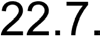 bylo příslušným orgánem vydáno pravomocné rozhodnutí zakazující plnění této Smlouvy či Pokynu;na majetek Dodavatele je prohlášen úpadek, Dodavatel sám podá dlužnický návrh na zahájení insolvenčního řízení nebo insolvenční návrh je zamítnut proto, že majetek nepostačuje k úhradě nákladů insolvenčního řízení;Dodavatel ztratí příslušné oprávnění poskytovat Plnění dle odst. 1.2.3 Smlouvy;Dodavatel vstoupí do likvidace; neboproti Dodavateli je zahájeno trestní stíhání pro trestný čin podle zákona č. 418/2011 Sb., o trestní odpovědnosti právnických osob, ve znění pozdějších předpisů.	Objednatel je oprávněn od Smlouvy či Pokynu odstoupit rovněž v případě, pokud mu nebudou přiděleny prostředky na financování předmětu Plnění dle Smlouvy; Dodavatel bere na vědomí, že předmět Smlouvy je plně závislý na dotačním financování.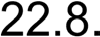 	Dodavatel je oprávněn odstoupit od této Smlouvy v případě prodlení Objednatele se zaplacením jakékoliv splatné částky dle této Smlouvy po dobu delší než šedesát (60) dnů, pokud Objednatel nezjedná nápravu ani v dodatečné přiměřené lhůtě, kterou mu k tomu Dodavatel poskytne v písemné výzvě ke splnění povinnosti, přičemž tato lhůta nesmí být kratší než patnáct (15) dnů od doručení takovéto výzvy.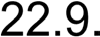  Účinky odstoupení od Smlouvy nastávají dnem doručení písemného oznámení o odstoupení druhé Smluvní straně.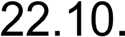  Objednatel je oprávněn tuto Smlouvu či Pokyn písemně vypovědět (a to i částečně) bez udání důvodů, a to s tří (3) měsíční výpovědní dobou, počítáno od prvního dne měsíce následujícího po měsíci doručení písemné výpovědi Dodavateli. Tuto výpověď nebo částečnou výpověď je Objednatel oprávněn učinit kdykoliv po dobu trvání této Smlouvy.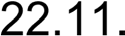  Dodavatel je oprávněn tuto Smlouvu písemně vypovědět bez udání důvodu (pouze jako celek, avšak vyjma části Smlouvy vztahující se k Dodávce Hardware a Software, ve které není Dodavatel oprávněn Smlouvu vypovědět bez udání důvodu ani samostatně, ani spolu s dalšími částmi Smlouvy), a to s výpovědní dobou devíti (9) měsíců, počítáno od prvního dne měsíce následujícího po měsíci doručení písemné výpovědi Objednateli. V případě, kdy Dodavatel tuto Smlouvu písemně jako celek vypoví (vyjma částí vztahujících se k Dodávce Hardware a Software), je povinen Objednateli uhradit veškeré účelně vynaložené náklady spojené se zajištěním obdobného Plnění v rozsahu odpovídajícím Plnění, které nebylo z důvodu výpovědi Dodavatele na základě této Smlouvy poskytnuto (náklady na realizaci zadávacího řízení, náklady na zaplacení rozdílu ceny v případě, kdy budou u nového dodavatele vyšší apod.).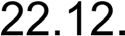  Ukončením doby trvání této Smlouvy, a to i předčasným ukončením, nejsou dotčena ustanovení Smlouvy týkající se Licencí, záruk, práv z vady, povinnosti nahradit újmu a povinnosti hradit smluvní pokuty, ustanovení o ochraně Důvěrných informací a osobních údajů, ani další ustanovení a nároky, z jejichž povahy vyplývá, že mají trvat i po ukončení doby trvání této Smlouvy.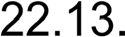  Ukončením doby trvání této Smlouvy není dotčeno vzájemné plnění, pokud bylo řádně poskytnuto a akceptováno, ani práva a nároky z takových plnění vyplývající. V případě, kdy by však Objednatel odstoupil od Smlouvy z důvodu takového porušení smluvní povinnosti Dodavatele, že se Plnění Dodavatele stalo pro Objednatele nepotřebným, bude toto Plnění Dodavateli vráceno a ten bude povinen vrátit Objednateli zaplacenou cenu.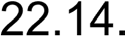 KYBERNETICKÁ BEZPEČNOST	Plnění Dodavatele dle Smlouvy může být po jeho dodání považováno za plnění významného dodavatele dle § 2 písm. n) VKB a Objednatel Dodavatele může evidovat jako významného dodavatele v souladu s § 8 odst. 1 písm. b) VKB.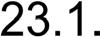 	Smluvní strany potvrzují, že rozsah zapojení Dodavatele na zajištění bezpečnosti aktiv systémů ve smyslu Přílohy č. 9 této Smlouvy je určen předmětem této Smlouvy.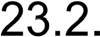 	Dodavatel je povinen v rozsahu plnění této Smlouvy naplnit všechny bezpečnostní požadavky uvedené v Technickém projektu, v Příloze č. 9, této Smlouvy, v této Smlouvě nebo v ISMS MVČR (politiky, šablony), jejichž seznam je uvedený v Příloze č. 7 této Smlouvy nebo doplněných postupem dle 13.3.13 této Smlouvy (dále jen „Kybernetické požadavky“). Dodavatel je povinen dodržovat Kybernetické požadavky i při předání a převzetí Plnění dle této Smlouvy. Objednatel je oprávněn z důvodu nedodržení Kybernetických požadavků včetně požadavku na předání související Dokumentace odmítnout převzetí (části) Plnění Smlouvy.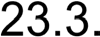 	Dodavatel se dále zavazuje: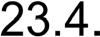 poskytnout na vyžádání Objednateli dokumenty a obdobné vstupy, které budou prokazovat naplnění Kybernetických požadavků;na požádání s Objednatelem konzultovat kdykoli v průběhu poskytování Plnění detailní nastavení bezpečnostních opatření k naplnění Kybernetických požadavků a pro takovéto konzultace zajistit účast kvalifikovaných pracovníků;neprodleně informovat Objednatele o všech významných změnách v naplnění Kybernetických požadavků, které nastanou kdykoli v průběhu trvání této Smlouvy;bezodkladně a s vyvinutím nejlepšího úsilí zajistit náhradní způsob naplnění Kybernetických požadavků, pokud stávající řešení přestalo být funkční a efektivní; apři výkonu své činnosti včas a prokazatelně upozornit Objednatele na zřejmou nevhodnost jeho příkazů či doporučení vztahující se ke Kybernetickým požadavkům a jejichž následkem může vzniknout újma nebo nesoulad se ZKB a VKB nebo jinými obecně závaznými právními předpisy.	Kontaktní osobou Dodavatele odpovědnou za oblast bezpečnosti informací včetně řešení bezpečnostních incidentů je specialista na bezpečnost dle Přílohy č. 9 této Smlouvy.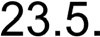 V případě, že dojde ke změně právních předpisů v oblasti kybernetické bezpečnosti, zejména ZKB a VKB, dojde k vydání opatření ze strany Národního úřadu pro kybernetickou a informační bezpečnost nebo k aktualizaci hodnocení rizik ze strany Objednatele a v důsledku toho je nezbytné změnit Kybernetické požadavky, které je Dodavatel povinen dodržovat, oznámí tuto skutečnost Objednatel Dodavateli bez zbytečného odkladu. Smluvní strany se v tomto případě zavazují vyvolat jednání o změně Smlouvy a jejích příloh tak, aby byla Smlouva a její přílohy uvedena do souladu s aktuální právní úpravou, případně v souladu s proti/opatřením Národního úřadu pro kybernetickou a informační bezpečnost nebo do souladu s aktualizovaným hodnocením rizik ze strany Objednatele, podrobnosti také viz Příloha č. 7 a 9 této Smlouvy.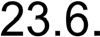 	Objednatel je oprávněn odstoupit od Smlouvy, pokud dojde k významné změně kontroly nad Dodavatelem (přičemž kontrolou se rozumí vliv, ovládání či řízení dle § 71 a násl. zákona č. 90/2012 Sb., o obchodních korporacích, ve znění pozdějších předpisů) nebo dojde ke změně vlastnictví či oprávnění nakládat se zásadními aktivy využívanými Dodavatelem k plnění Smlouvy a tato změna bude ze strany Objednatele vyhodnocena jako bezpečnostní riziko ve smyslu ZKB a/nebo VKB. Objednatel je dále oprávněn odstoupit od Smlouvy, pokud by na základě aktu NÚKIB byl nucen ukončit tuto Smlouvu a/nebo Dodavatel nebyl z důvodu bezpečnostních rizik oprávněn dodat plnění dle této Smlouvy a/nebo jeho část.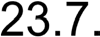 ŘEŠENÍ SPORŮ	Smluvní strany se zavazují vyvinout maximální úsilí k odstranění vzájemných sporů vzniklých na základě této Smlouvy nebo v souvislosti s touto Smlouvou, včetně sporů o její výklad či platnost a usilovat o jejich vyřešení nejprve smírně prostřednictvím jednání oprávněných osob nebo pověřených zástupců, a to do šedesáti (60) dnů ode dne doručení výzvy ke smírnému vyřešení sporu zaslané kteroukoliv Smluvní stranou druhé Smluvní straně.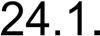 	Nebude-li sporná záležitost vyřešena dle odst. 24.1 této Smlouvy do šedesáti (60) dnů ode dne doručení výzvy ke smírnému vyřešení sporu zaslané kteroukoliv Smluvní stranou druhé Smluvní straně, bude tento spor rozhodován s konečnou platností u příslušného obecného soudu České republiky. Smluvní strany se dohodly, že místně příslušným soudem pro řešení případných sporů bude soud příslušný dle místa sídla Objednatele.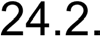 COMPLIANCE	Smluvní strany se zavazují dodržovat právní předpisy a chovat se tak, aby jejich jednání nemohlo vzbudit důvodné podezření ze spáchání nebo páchání trestného činu přičitatelného jedné nebo oběma Smluvním stranám podle zákona č. 418/2011 Sb., o trestní odpovědnosti právnických osob a řízení proti nim, ve znění pozdějších předpisů.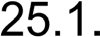 	Smluvní strany se zavazují, že učiní všechna opatření k tomu, aby se nedopustily ony a ani nikdo z jejich zaměstnanců či zástupců jakékoliv formy korupčního jednání, zejména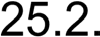 jednání, které by mohlo být vnímáno jako přijetí úplatku, podplácení nebo nepřímé úplatkářství či jiný trestný čin spojený s korupcí dle zákona č. 40/2009 Sb., trestní zákoník, ve znění pozdějších předpisů.	Smluvní strany se zavazují, že: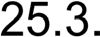 neposkytnou, nenabídnou ani neslíbí úplatek jinému nebo pro jiného v souvislosti s obstaráváním věcí obecného zájmu anebo v souvislosti s podnikáním svým nebo jiného;úplatek nepřijmou, ani si jej nedají slíbit, ať už pro sebe nebo pro jiného v souvislosti s obstaráním věcí obecného zájmu nebo v souvislosti s podnikáním svým nebo jiného.	Úplatkem se přitom rozumí neoprávněná výhoda spočívající v přímém majetkovém obohacení nebo jiném zvýhodnění, které se dostává nebo má dostat uplácené osobě nebo s jejím souhlasem jiné osobě, a na kterou není nárok.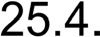 	Smluvní strany nebudou ani u svých obchodních partnerů tolerovat jakoukoliv formu korupce či uplácení.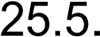 V případě, že je zahájeno trestní stíhání Dodavatele, zavazuje se Dodavatel o tomto bez zbytečného odkladu Objednatele písemně informovat.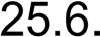 	Dodavatel prohlašuje, že si je vědom předpisů týkajících se mezinárodních sankcí, zejm. pak čl. 5 k nařízení Rady EU č. 833/2014 o omezujících opatřeních vzhledem k činnostem Ruska destabilizujícím situaci na Ukrajině, ve znění pozdějších předpisů a nařízení Rady EU č. 269/2014 o omezujících opatřeních vzhledem k činnostem narušujícím nebo ohrožujícím územní celistvost, svrchovanost a nezávislost Ukrajiny, ve znění pozdějších předpisů, vč. prováděcího nařízení Rady EU 2022/581 ze dne 8. dubna 2022, ve znění pozdějších předpisů (dále jen „Předpisy o mezinárodních sankcích“). Dodavatel prohlašuje, že u něho, jakož ani u okruhu subjektů sledovaných dle právních Předpisů o mezinárodních sankcích vztahujícího se k plnění této Smlouvy není dána překážka uzavření či plnění této Smlouvy. Dále výslovně Dodavatel zvláště prohlašuje, že nezpřístupní žádné finanční prostředky ani hospodářské zdroje sankcionovaným subjektům ve smyslu tohoto odstavce. Pro vyloučení pochybností se stanoví, že: (i) prohlášení musí být v platnosti po celou dobu plnění Smlouvy a (i) jsou-li do tohoto prohlášení zahrnuti poddodavatelé či jiné třetí osoby, je Dodavatel povinen zjistit skutečnosti vztahující se k těmto třetím osobám s řádnou péčí, přinejmenším ověřením informace u třetích osob a prověřením veřejných rejstříků a evidencí. Dodavatel je povinen zajistit smluvně dodržování příslušných povinností a omezovat rizika vyplývající z okolností vedoucích k mezinárodním sankcím.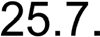 ZÁVĚREČNÁ USTANOVENÍ	Tato Smlouva představuje úplnou dohodu Smluvních stran o předmětu této Smlouvy. Tuto Smlouvu je možné měnit pouze písemnou dohodou Smluvních stran ve formě číslovaných dodatků této Smlouvy, podepsaných osobami oprávněnými jednat jménem Smluvních stran, přičemž jakákoliv změna Smlouvy bude provedena v souladu se ZZVZ. Změna čísla účtu Smluvních stran se nepovažuje za změnu Smlouvy a jeho změna je účinná oznámením této změny druhé Smluvní straně postupem dle čl. 18 Smlouvy.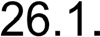 	Pokud by se kterékoliv ustanovení této Smlouvy ukázalo být neplatným nebo nevynutitelným nebo se jím stalo po uzavření této Smlouvy, pak tato skutečnost nepůsobí neplatnost ani nevynutitelnost ostatních ustanovení této Smlouvy, nevyplývá-li z donucujících ustanovení právních předpisů jinak. Smluvní strany se zavazují takové neplatné či nevynutitelné ustanovení nahradit v souladu se ZZVZ platným a vynutitelným ustanovením, které je svým obsahem nejbližší účelu neplatného či nevynutitelného ustanovení.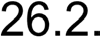 	Smluvní strany souhlasí s uveřejněním plného znění této Smlouvy (s výjimkou částí uvedených v odst. 22.2 této Smlouvy) v registru smluv podle zákona č. 340/2015 Sb., o zvláštních podmínkách účinnosti některých smluv, uveřejňování těchto smluv a o registru smluv (zákon o registru smluv), a rovněž na profilu Objednatele, případně i na dalších místech, kde tak stanoví právní předpis.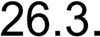 	Právní vztahy v této Smlouvě neupravené nebo upravené jen částečně se řídí právním řádem České republiky, zejména příslušnými ustanoveními zákona č. 89/2012 Sb., občanský zákoník, ve znění pozdějších předpisů.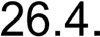 	Veškerá práva a povinnosti vyplývající z této Smlouvy přecházejí, pokud to povaha těchto práv a povinností nevylučuje, na právní nástupce Smluvních stran.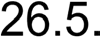 	Dodavatel není oprávněn postoupit peněžité nároky vůči Objednateli na třetí osobu bez předchozího písemného souhlasu Objednatele.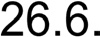 	Nedílnou součást Smlouvy tvoří tyto přílohy: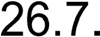 	Smluvní strany jsou povinny vykládat ustanovení této Smlouvy a jejích příloh, ve vzájemném souladu, a to tak, aby v co nejvyšší míře byl naplněn smysl a účel všech jednotlivých ustanovení ve Smlouvě i v jejích přílohách. V případě rozporu mezi obsahem této Smlouvy a jejími přílohami, který nelze odstranit výkladem dle předchozí věty, má přednost text této Smlouvy před příslušným ustanovením její přílohy, které je s ním v rozporu. V případě rozporu mezi Technickou specifikací a Technickým projektem, případně mezi údaji v Technickém projektu platí, že má přednost Technická specifikace před Technickým projektem. V případě rozporu mezi Přílohou č. 9 této Smlouvy a jinými přílohami této Smlouvy má přednost Příloha č. 9 této Smlouvy.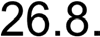 Smluvní strany prohlašují, že si tuto Smlouvu přečetly, že s jejím obsahem souhlasí a na důkaz toho k ní připojují svoje podpisy.Příloha č. 1 – Technický projektxxxPříloha č. 2ZÁMĚRNĚ NEPOUŽITOPříloha č. 3 – Specifikace ceny PlněníPříloha č. 4 – Tabulka pro zpracování nabídkové ceny – katalogové listy(pevně nesvázaná příloha Smlouvy)Příloha č. 5 – Technická specifikacexxxPříloha č. 6 – Oprávněné osoby, realizační tým a seznam poddodavatelů Oprávněné osobyZa Objednatele:ve věcech obchodních:ve věcech projektových:ve věcech technických:Za MVČR pro účely doručení výzvy k účasti na akceptaci dle odst. 10.4.5 SmlouvyZa Dodavatele:ve věcech obchodních:ve věcech projektových:ve věcech technických:Realizační tým DodavateleSeznam poddodavatelů1)Název:	HEWLETT-PACKARD s.r.o.Sídlo:	Za Brumlovkou 1559/5, Michle, 140 00 Praha 4Právní forma:	Společnost s ručením omezenýmIdentifikační číslo:	17048851Rozsah Plnění Smlouvy:	Instalace, implementace infrastrukturních celků v místě uzadavatele. Poskytování proaktivní podpory výrobce na dodávané zboží.Přibližně 26%2)Název:	GAPP System, spol. s r.o.Sídlo:	Petržílkova 2565/23, Stodůlky, 158 00 Praha 5Právní forma:	Společnost s ručením omezenýmIdentifikační číslo:	60487291Rozsah Plnění Smlouvy:	Instalace, implementace infrastrukturních celků v místě uzadavatele. Poskytování proaktivní podpory výrobce na dodávané zboží.Přibližně 32%Název:	AVENET Distribution s.r.o.Sídlo:	Metodějova 3120/6, Královo Pole, 612 00 BrnoPrávní forma:	Společnost s ručením omezenýmIdentifikační číslo:	05327814Rozsah Plnění Smlouvy:	Služby CMS, PAM – Instalace, implementace v místě uzadavatele. Poskytování proaktivní podpory výrobce na dodávané produkty.Přibližně 3%4)Název:	MONET+,a.s.Sídlo:	Za Dvorem 505, Štípa, 763 14 ZlínPrávní forma:	Akciová společnostIdentifikační číslo:	26217783Rozsah Plnění Smlouvy:	Služby CMS, MFA – Instalace, implementace v místě uzadavatele. Poskytování proaktivní podpory výrobce na dodávané produkty.Přibližně 3%5)Název:	Data Protection Delivery Center, s.r.o.Sídlo:	Rybkova 1016/31, Veveří, 602 00 BrnoPrávní forma:	Společnost s ručením omezenýmIdentifikační číslo:	03064247Rozsah Plnění Smlouvy:	Služby CMS, IDM – Instalace, implementace v místě uzadavatele. Poskytování proaktivní podpory výrobce na dodávané produkty.Přibližně 3%6)Název:	Forseca s.r.o.Sídlo:	Karlovo náměstí 313/8, Nové Město, 120 00 Praha 2Právní forma:	Společnost s ručením omezenýmIdentifikační číslo:	21209260Rozsah Plnění Smlouvy:	zajištění dílčí části služeb v oblasti kybernetické bezpečnosti Vybrané produkty, Služby CMSPřibližně 6%Název:	Exclusive Networks Czechia s.r.o.Sídlo:	Argentinská 1610/4, Holešovice, 170 00 Praha 7Právní forma:	Společnost s ručením omezenýmIdentifikační číslo:	28321561Rozsah Plnění Smlouvy:	Vybrané produkty, Služby CMSPřibližně 2%8)Název:	TD SYNNEX Czech s.r.o.Sídlo:	Líbalova 2348/1, Chodov, 149 00 Praha 4Právní forma:	Společnost s ručením omezenýmIdentifikační číslo:	40767701Rozsah Plnění Smlouvy:	Vybrané produkty, Služby CMSPřibližně 1%9)Název:	COMGUARD a.s.Sídlo:	Sochorova 3209/38, Žabovřesky, 616 00 BrnoPrávní forma:	Akciová společnostIdentifikační číslo:	04305426Rozsah Plnění Smlouvy:	Vybrané produkty, Služby CMSPřibližně 1%10)Název:	Arrow ECS, a.s.Sídlo:	28. října 3390/111a, Moravská Ostrava, 702 00 OstravaPrávní forma:	Akciová společnostIdentifikační číslo:	25870424Rozsah Plnění Smlouvy:	Vybrané produkty, Služby CMSPřibližně 1%11)Název:	DNS a.s.Sídlo:	Na strži 1702/65, Nusle, 140 00 Praha 4Právní forma:	Akciová společnostIdentifikační číslo:	25146441Rozsah Plnění Smlouvy:	Vybrané produkty, Služby CMSPřibližně 2%Příloha č. 7 – ISMS MVČR (politiky, šablony)Seznam ISMS MVČR:Jednotlivé dokumenty ISMS MVČR, jejichž seznam je uveden výše, byly předány Objednateli v souladu s odst. 13.3.13 Smlouvy.Příloha č. 8 – Ujednání o ochraně a zpracování osobních údajůS ohledem na předmět této Smlouvy smluvní strany předpokládají, že Dodavatel bude zpracovávat osobní údaje subjektů údajů ve smyslu Nařízení Evropského Parlamentu a Rady (EU) 2016/679 (dále jen Nařízení GDPR) a zákona č. 110/2019 Sb. O zpracování osobních údajů (dále jen ZZOÚ) při poskytování některého Plnění dle této Smlouvy, tj. zejména osob evidovaných v informačních systémech Objednatele, ke kterým bude mít Dodavatel v rámci realizace Plnění přístup a dalších zaměstnanců a jiných osob Objednatele v souvislosti s realizací Plnění dle Smlouvy (dále jen „Evidované osoby“). Toto ujednání obsahuje rovněž ustanovení o zpracování osobních údajů dle Nařízení GDPR a ZZOÚ, mezi Objednatelem jako správcem osobních údajů a Dodavatelem jako zpracovatelem osobních údajů, uvedená níže.OBECNÉ ZÁSADY ZPRACOVÁNÍ OSOBNÍCH ÚDAJŮ EVIDOVANÝCH OSOB Objednatel jako správce osobních údajů pověřuje Dodavatele jako zpracovatele osobních údajů zpracováváním osobních údajů v rozsahu nezbytném pro plnění Smlouvy a výhradně za účelem vyplývajícím z účelu Smlouvy. Povinnosti Dodavatele týkající se ochrany osobních údajů se Dodavatel zavazuje plnit i po zániku účinnosti Smlouvy.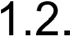  Dodavatel je povinen postupovat při zpracování osobních údajů v souladu s touto Smlouvou a Nařízením GDPR, a zpracovávat osobní údaje výlučně pro účel a v rozsahu, ve kterém mu byly předány a při zpracování postupovat jako odborník s řádnou péčí tak, aby neporušil žádné ustanovení Nařízení GDPR, či jiného právního předpisu nebo nezpůsobil skutečnost, která by znamenala porušení Nařízení GDPR, či jiného právního předpisu Objednatelem.V případě ukončení této Smlouvy je Dodavatel povinen předat Objednateli protokolárně veškeré hmotné nosiče obsahující osobní údaje a smazat veškeré osobní údaje v elektronické podobě v jeho dispozici, neobdrží-li Dodavatel od Objednatele písemně jiné pokyny nebo nezavazují-li ho k dalšímu zpracování těchto osobních údajů explicitně vymezená plnění právních povinností. O těchto právních povinnostech je v případě ukončení této Smlouvy Dodavatel povinen Objednatele informovat. Dodavatel je povinen dbát, aby žádná Evidovaná osoba neutrpěla újmu na svých právech, zejména na právu na zachování lidské důstojnosti, a také dbát na ochranu Evidovaných osob před neoprávněným zasahováním do soukromého a osobního života.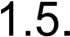  Dodavatel se zavazuje dodržovat všechny povinnosti, které mu jako zpracovateli osobních údajů vyplývají z Nařízení GDPR, jakož i z interních předpisů Objednatele a rozhodnutí či doporučení nebo stanovisek vydaných pro Objednatele příslušným orgánem státní správy, s nimiž byl seznámen, a to včetně rozhodnutí či stanovisek nebo doporučení vydaných v budoucnu.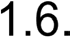  Za účelem plnění povinností v souvislosti s ochranou a zpracováním osobních údajů dle Smlouvy se Objednatel zavazuje bezodkladně po jejich obdržení poskytovat Dodavateli jakákoliv rozhodnutí či doporučení nebo stanoviska vydaná příslušným orgánem státní správy.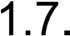  Dodavatel je povinen zajistit, že zpracovávání osobních údajů probíhá v souladu s Nařízením GDPR i v tom smyslu, že v případě, že je podle Nařízení GDPR či jiného příslušného právního předpisu vyžadováno jakékoli oznámení nebo jiný úkon vůči Úřadu pro ochranu osobních údajů či jinému správnímu orgánu, upozorní na tuto skutečnost Objednatele v dostatečném předstihu a v případě, že tím Objednatel Dodavatele pověří a zmocní, zajistí provedení těchto úkonů.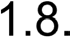  Pokud Dodavatel zjistí, že Objednatel porušuje povinnosti stanovené Nařízením GDPR, je povinen jej na to neprodleně upozornit.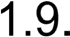 V případě, kdy je ze strany Úřadu pro ochranu osobních údajů či jiného správního orgánu provedena kontrola zpracování osobních údajů Dodavatelem dle této Smlouvy či v případě zahájení správního řízení ze strany Úřadu pro ochranu osobních údajů či jiného správního orgánu ve vztahu k zpracování osobních údajů Dodavatelem dle této Smlouvy, je Dodavatel tuto skutečnost povinen okamžitě oznámit Objednateli a poskytnout mu veškeré informace o průběhu a výsledcích této kontroly, resp. průběhu a výsledcích takového procesu, včetně kopií veškeré dokumentace (kontrolní protokol, zpráva o přijatých opatřeních k nápravě, atp.).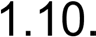 	Dodavatel není oprávněn osobní údaje Evidovaných osob jím zpracovávané či k nimž mu byl umožněn přístup žádným způsobem ukládat, kopírovat, tisknout, opisovat, činit z nich výpisky či opisy či je pozměňovat, pokud toto není nezbytné pro plnění jeho povinností dle této Smlouvy.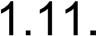 	Dodavatel je dále povinen řádně vypořádávat požadavky a nároky vznesené subjekty údajů.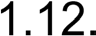 	Dodavatel je povinen umožnit Objednateli na vyžádání kontrolu dodržování povinností dle této Přílohy č. 8 Smlouvy, zejména přístupy do prostor, v nichž jsou osobní údaje uchovávány, předložení seznamu osob s přístupem k osobním údajům či doložení, že veškeré osoby přistupující k osobním údajům splňují požadavky pověřené osoby. Dodavatel je rovněž povinen umožnit Objednateli přístup do databáze s osobními údaji předáním přístupových údajů, a to vždy jednorázově na základě konkrétní žádosti Objednatele.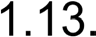 ROZSAH ZPRACOVÁNÍ OSOBNÍCH ÚDAJŮ Dodavatel bude zpracovávat osobní údaje Evidovaných osob pouze v rozsahu nezbytném pro poskytování Plnění dle Smlouvy a pro výkon práv a povinností Dodavatele dle Smlouvy.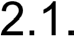  Zpracování osobních údajů Evidovaných osob je Dodavatel povinen provádět pouze v rozsahu nezbytně nutném pro plnění práv a povinností Dodavatele dle Smlouvy, přičemž se zejména bude jednat o následující kategorie osobních údajů: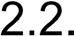 Identifikační údaje;Kontaktní údaje;Údaje o plnění Smlouvy Evidovanými osobami.ZÁRUKY O TECHNICKÉM A ORGANIZAČNÍM ZABEZPEČENÍ OSOBNÍCH ÚDAJŮ EVIDOVANÝCH OSOB Dodavatel je povinen zabezpečit v rozsahu Plnění poskytovaného dle této Smlouvy řádnou technickou a organizační ochranu zpracovávaných osobních údajů způsobem stanoveným v Nařízení GDPR či v jiných právních předpisech. Dodavatel je povinen při zpracování osobních údajů zajistit ochranu osobních údajů minimálně na takové úrovni, aby byly dodrženy veškeré záruky o technickém a organizačním zabezpečení osobních údajů uvedené níže v této Příloze č. 8 Smlouvy. Dodavatel se zavazuje přijmout taková opatření, aby nemohlo dojít k neoprávněnému ani nahodilému přístupu k osobním údajům, k jejich úplné ani částečné změně, zničení či ztrátě, neoprávněným přenosům či sdružení s jinými osobními údaji, či k jinému neoprávněnému zpracování v rozporu se Smlouvou. Dodavatel zároveň užije taková opatření, která umožní určit a ověřit, komu byly osobní údaje předány. Tato povinnost platí i po ukončení zpracování osobních údajů. Dodavatel se za účelem ochrany osobních údajů zavazuje zajistit zejména, že:Přístup k osobním údajům bude umožněn výlučně pověřeným osobám, které budou v pracovněprávním, příkazním či jiném obdobném poměru k Dodavateli, budou předem prokazatelně seznámeny s povahou osobních údajů a rozsahem a účelem jejich zpracování a budou povinny zachovávat mlčenlivost o všech okolnostech, o nichž se dozví v souvislosti se zpřístupněním osobních údajů a jejich zpracováním a dále budou prokazatelně poučeny o dalších povinnostech, které jsou povinny dodržovat tak, aby nedošlo k porušení Nařízení GDPR či jiných právních předpisů (dále jen„pověřené osoby“). Splnění těchto povinností zajistí Dodavatel vhodným způsobem, zejména vydáním svých vnitřních předpisů, příp. prostřednictvím zvláštních smluvních ujednání. Dodavatel nesvěří zpracování osobních údajů jakékoliv třetí osobě bez předchozího písemného souhlasu Dodavatele a vždy vhodným způsobem zajistí, že jeho zaměstnanci a jiné osoby, které budou zpracovávat osobní údaje na základě Smlouvy s Dodavatelem, budou zpracovávat osobníúdaje pouze za podmínek a v rozsahu Dodavatelem stanoveném a odpovídajícím této Příloze č. 8 Smlouvy a za podmínek Nařízení GDPR, zejména zajistí zachování mlčenlivosti o bezpečnostních opatřeních, jejichž zveřejnění by ohrozilo zabezpečení osobních údajů, a to i pro dobu po skončení zaměstnání nebo příslušných prací pověřených osob.Při zpracování osobních údajů budou osobní údaje uchovávány výlučně na zabezpečených serverech nebo na zabezpečených nosičích dat a s využitím software tak, aby byl vyloučen neoprávněný či nahodilý přístup k osobním údajům ze strany jiných osob, než pověřených zaměstnanců Dodavatele, jedná-li se o osobní údaje v elektronické podobě.Při zpracování osobních údajů v jiné, než elektronické podobě budou osobní údaje uchovány v Objednatelem poskytnutých objektech a místnostech s náležitou úrovní zabezpečení, do kterých budou mít přístup výlučně pověřené osoby, a bude vedena řádná evidence o pohybu dokumentů obsahujících osobní údaje.Přístup k osobním údajům bude pověřeným osobám umožněn výlučně pro účely zpracování osobních údajů v rozsahu a za účelem stanoveným touto Smlouvou. Přístup bude umožněn na základě přístupových kódů či hesel, tak aby byl každý přístup zaznamenán; osobní údaje budou pravidelně zálohovány. Dodavatel se zavazuje na písemnou a odůvodněnou žádost Objednatele přijmout v přiměřené lhůtě další záruky za účelem technického a organizačního zabezpečení osobních údajů, zejména přijmout taková opatření, aby nemohlo dojít k neoprávněnému nebo nahodilému přístupu k osobním údajům. Dodavatel se zavazuje zpracovat a dokumentovat přijatá a provedená technicko- organizační opatření k zajištění ochrany osobních údajů v souladu s Nařízením GDPR a jinými právními předpisy, přičemž zajišťuje, kontroluje a odpovídá zejména za:plnění pokynů pro zpracování osobních údajů specialisty Dodavatele, kteří mají bezprostřední přístup k osobním údajům,zabránění	neoprávněným osobám přistupovat k osobním údajům a k prostředkům pro jejich zpracování,zabránění neoprávněnému čtení, vytváření, kopírování, přenosu, úpravě či vymazání záznamů obsahujících osobní údaje aopatření, která umožní určit a ověřit, komu byly osobní údaje zpřístupněny nebo předány.V případě zjištění porušení záruk dle této Přílohy č. 8 Smlouvy je Dodavatel povinen zajistit stav odpovídající zárukám neprodleně poté, co zjistí, že záruky porušuje, nejpozději však do tří (3) pracovních dnů poté, co je k tomu Objednatelem vyzván.V oblasti automatizovaného zpracování osobních údajů je Dodavatel v rámci opatření podle předchozích odstavců povinen také: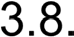 zajistit, aby systémy pro automatizovaná zpracování osobních údajů používaly pouze pověřené osoby,zajistit, aby fyzické osoby oprávněné k používání systémů pro automatizovaná zpracování osobních údajů měly přístup pouze k osobním údajům odpovídajícím oprávnění těchto osob, a to na základě zvláštních uživatelských oprávnění zřízených výlučně pro tyto osoby,pořizovat elektronické záznamy, které umožní určit a ověřit, kdy, kým a z jakého důvodu byly osobní údaje zaznamenány nebo jinak zpracovány, a zabránit neoprávněnému přístupu k datovým nosičům.DOBA ZPRACOVÁNÍ OSOBNÍCH ÚDAJŮ A ODPOVĚDNOST DODAVATELE Dodavatel bude osobní údaje Evidovaných osob zpracovávat podle této Přílohy č. 8 Smlouvy po dobu poskytování Plnění dle Smlouvy.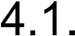  Po uplynutí doby zpracování osobních údajů podle odstavce 4.1. této Přílohy č. 8 Smlouvy mohou být osobní údaje Evidovaných osob Dodavatelem zpracovávány pouze v nezbytném rozsahu a výhradně pro plnění právních povinností, které na Dodavatele v souvislosti s ochranou osobních údajů dopadají, nebo za účelem ochrany práv a právem chráněných zájmů Objednatele a Dodavatele, nebo jiné dotčené osoby, a to nejdéle do konce pátého kalendářního roku následujícího po roce, v němž skončí doba zpracování osobních údajů podle této Přílohy č. 8 Smlouvy. Dodavatel jednotlivé osobní údaje zlikviduje, jakmile pomine účel, pro který byly osobní údaje zpracovávány. Dodavatel odpovídá subjektům údajů za škodu a nemajetkovou újmu způsobenou porušením povinnosti Dodavatele v souvislosti se zpracováním osobních údajů. Dodavatel dále odpovídá Objednateli za škodu a nemajetkovou újmu způsobenou vznikem povinnosti Objednatele hradit v souvislosti se zpracováním osobních údajů na základě Smlouvy nebo v souvislosti s ní jakoukoli náhradu škody a nemajetkové újmy subjektu osobních údajů nebo pokutu Úřadu pro ochranu osobních údajů či jinému správnímu orgánu v důsledku porušení povinností uložených Dodavateli zákonem nebo Smlouvou. Dodavatel se zavazuje trvale vyhodnocovat plnění zákonných povinností souvisejících se zpracováním osobních údajů při provozu infrastruktury a průběžně navrhovat veškerá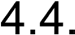 nezbytná opatření a změny ujednání o zpracování osobních údajů, které zajistí řádné plnění veškerých povinností Dodavatele souvisejících s ochranou osobních údajů.Příloha č. 9 – Požadavky na zajištění kybernetické bezpečnosti (Kybernetické požadavky)xxxPříloha č. 10 – Podmínky Podpory výrobceVýrobce/Distributor: HEWLETT-PACKARD, s.r.o.Technologie: HPEVýrobce/Distributor: Dell/GAPPTechnologie: DellTechnologie: VMware(pevně nesvázané přílohy Smlouvy)Příloha č. 11 – Zadávací dokumentace Zadávací dokumentace je uveřejněna na profilu zadavatele viz odkazhttps://tenderarena.cz/dodavatel/seznam-profilu-zadavatelu/detail/Z0002353/zakazka/663711Krycí list nabídky (vzor) – veřejná příloha uveřejněna na profilu zadavateleČestné prohlášení o splnění základní způsobilosti (vzor) – veřejná příloha uveřejněna na profilu zadavateleSeznam významných zakázek (vzor) – veřejná příloha uveřejněna na profilu zadavateleSeznam členů realizačního týmu (vzor) – veřejná příloha uveřejněna na profilu zadavateleProfesní životopis člena realizačního týmu (vzor) – veřejná příloha uveřejněna na profilu zadavateleSeznam poddodavatelů (vzor) – veřejná příloha uveřejněna na profilu zadavateleVzor Smlouvy – veřejná příloha uveřejněna na profilu zadavateleTechnický projekt část I. – viz příloha č. 1 smlouvyTechnická specifikace (skládá se z části a, b, c, d, e, f, g)Tabulka pro kalkulaci nabídkové ceny – veřejná příloha uveřejněna na profilu zadavateleInformace o podílu některých veřejných funkcionářů podle ustanovení § 4b zákona č. 159/2006 Sb. (vzor) – veřejná příloha uveřejněna na profilu zadavateleČestné prohlášení k mezinárodním sankcím (vzor) – veřejná příloha uveřejněna na profilu zadavateleČestné prohlášení o odpovědném zadávání (vzor) – veřejná příloha uveřejněna na profilu zadavateleDohoda o mlčenlivosti (vzor) – veřejná příloha uveřejněna na profilu zadavateleSchéma technické infrastrukturySchéma HA infrastrukturyMilníky a Harmonogram – viz příloha č. 12 smlouvyTabulka vzorků bezpečnostních událostíPříloha č. 12 – Milníky a harmonogramxxxPříloha č. 1:Technický projektPříloha č. 2:- pozice přílohy č. 2 záměrně nepoužitaPříloha č. 3Specifikace ceny PlněníPříloha č. 4:Tabulka pro zpracování nabídkové ceny (podrobná specifikace cen)Příloha č. 5:Technická specifikace (části a) – g))Příloha č. 6:Oprávněné osoby, realizační tým a seznam poddodavatelůPříloha č. 7:ISMS MVČR (politiky, šablony)Příloha č. 8:Ujednání o ochraně a zpracování osobních údajůPříloha č. 9:Požadavky na zajištění kybernetické bezpečnosti (Kyberneticképožadavky)Příloha č. 10:Podmínky Podpory výrobcePříloha č. 11:Zadávací dokumentacePříloha č. 12Milníky a HarmonogramObjednatelV Praze dne dle data el. podpisuDodavatelV Praze dne dle data el. podpisu................................................................Národní agentura pro komunikační a informační technologie, s. p.xxxxxxZa technickou správnost oprávněná osoba objednatele........................................................................................................................................Be a Future s.r.o. xxxxxxRealizační projekt a Implementace dle milníku 1HarmonogramuCena za Realizační projekt v Kč bez DPHRealizační projekt a Implementace dle milníku 1 Harmonogramu1 650 000,00 KčDodávka do DC 1 a DC 3 dle milníku 1 Harmonogramu včetně zajištění podpory výrobce do 31. 12. 2025Cena za komplexní dodávku v Kč bez DPHDodávka Hardware do DC 1 a DC 3 dle milníku 1Harmonogramu včetně zajištění podpory výrobce do31. 12. 202549 398 831,95 KčDodávka Software do DC 1 a DC 3 dle milníku 1 Harmonogramu včetně zajištění podpory výrobce do31. 12. 202532 424 635,33 KčDodávka do DC 1 a DC 3Cena za komplexní dodávku v Kčbez DPHDodávka Software do DC 1 a DC 3 na období 1. 1.2026 až 31. 12. 2030127 216 072,19 KčDodávka do DC 2 dle milníku 2 Harmonogramuvčetně zajištění podpory výrobce do 31. 12. 2025Cena za komplexní dodávku v Kč bez DPHDodávka Hardware do DC 2 dle milníku 2 Harmonogramu včetně zajištění podpory výrobce do31. 12. 202543 615 707,55 KčDodávka Software do DC 2 dle milníku 2 Harmonogramu včetně zajištění podpory výrobce do31. 12. 20259 263 160,93 KčDodávka do DC 2Cena za komplexní dodávku v Kč bez DPHDodávka Software do DC 2 na období 1. 1. 2026 až31. 12. 203063 800 096,60 KčImplementaceCena za Implementaci v Kč bezDPHImplementace (milník 2 Harmonogramu)2 650 000,00 KčImplementace (milník 3 Harmonogramu)2 350 000,00 KčSoučinnostCena za Součinnost v Kč bez DPHSoučinnost (milník 4 Harmonogramu)789 833,33 KčSoučinnost (milník 5 Harmonogramu)789 833,33 KčPodpora výrobceCena za jeden kalendářní rok poskytování Podpory výrobcev období od 1. 1. 2026 do 31. 12.2030 v Kč bez DPHPodpora výrobce Hardware za období od 1. 1. 2026do 31. 12. 203042 520 820,00 KčPodpora výrobce Software za období od 1. 1. 2026 do31. 12. 203051 417 960,00 KčServisní podporaCena za jeden kalendářní měsíc poskytování Servisní podpory vKč bez DPHServisní podpora Hardware za jeden kalendářní měsíc poskytování Servisní podpory110 000,00 KčServisní podpora Software za jeden kalendářní měsíc poskytování Servisní podpory760 841,08 KčDoplňkové služby a služby ExituCena za 1 ČD v Kč bez DPHSlužba_1 - Ad-hoc technických konzultací15 000,00 KčSlužba_2 - Ad-hoc technických konzultací rozvoje15 000,00 KčSlužba_3 - Pravidelné preventivní prohlídky(profylaxe)15 000,00 KčSlužba_4 - Školení12 000,00 KčSlužba_5 - Služby Exitu a tvorby exitového plánu12 000,00 KčJméno a příjmeníxxxAdresaKodaňská 1441/46, 101 00 Praha 10E-mailxxxTelefonxxxJméno a příjmeníxxxAdresaKodaňská 1441/46, 101 00 Praha 10E-mailxxxTelefonxxxJméno a příjmeníxxxAdresaKodaňská 1441/46, 101 00 Praha 10E-mailxxxTelefonxxxJméno a příjmeníxxxAdresaKodaňská 1441/46, 101 00 Praha 10E-mailxxxTelefonxxxJméno a příjmeníxxxE-mailxxxTelefonxxxJméno a příjmeníxxxAdresaKarlovo náměstí 313/8, Nové Město, 120 00 Praha 2E-mailxxxTelefonxxxJméno a příjmeníxxxAdresaKarlovo náměstí 313/8, Nové Město, 120 00 Praha 2E-mailxxxTelefonxxxJméno a příjmeníxxxAdresaKarlovo náměstí 313/8, Nové Město, 120 00 Praha 2E-mailxxxTelefonxxxPozice (role)Identifikační a kontaktní údaje osobyDodavatel / člen společnosti dodavatelů / poddodavatel, k němužosoba patří1Vedoucí projektuxxxHEWLETT-PACKARD s.r.o.2Manažer podporyxxxBe a Future s.r.o.3Systémový architektxxxGAPP System, spol. s r.o.4Systémový architektxxxHEWLETT-PACKARD s.r.o.5Systémový architektxxxHEWLETT-PACKARD s.r.o.6Systémový architektxxxHEWLETT-PACKARD s.r.o.7Systémový architektxxxAVENET Distribution s.r.o.8Systémový architektxxxMonet+, a.s.9Systémový architektxxxBe a Future s.r.o.10Infrastrukturní SpecialistaxxxGAPP System, spol. s r.o.11Infrastrukturní SpecialistaxxxGAPP System, spol. s r.o.12Infrastrukturní SpecialistaxxxGAPP System, spol. s r.o.13Infrastrukturní SpecialistaxxxGAPP System, spol. s r.o.14Infrastrukturní SpecialistaxxxGAPP System, spol. s r.o.15Infrastrukturní SpecialistaxxxHEWLETT-PACKARD s.r.o.16Infrastrukturní SpecialistaxxxHEWLETT-PACKARD s.r.o.17Infrastrukturní SpecialistaxxxHEWLETT-PACKARD s.r.o.18Infrastrukturní SpecialistaxxxHEWLETT-PACKARD s.r.o.19Infrastrukturní SpecialistaxxxHEWLETT-PACKARD s.r.o.20Infrastrukturní SpecialistaxxxAVENET Distribution s.r.o.21Infrastrukturní SpecialistaxxxMonet+, a.s.22Infrastrukturní SpecialistaxxxData Protection Delivery Center, s.r.o.23Infrastrukturní SpecialistaxxxBe a Future s.r.o.24Infrastrukturní SpecialistaxxxBe a Future s.r.o.25Infrastrukturní SpecialistaxxxBe a Future s.r.o.26Infrastrukturní SpecialistaxxxBe a Future s.r.o.27Specialista na NetworkingxxxHEWLETT-PACKARD s.r.o.28Specialista na automatizacixxxGAPP System, spol. s r.o.29Specialista na kybernetickou bezpečnostxxxHEWLETT-PACKARD s.r.o.Název dokumentuII – Organizace ISMSISMS 02.03 Řízená dokumentaceISMS 02.03.01 Řízení dokumentů a záznamůISMS 02.03.01.P01 Šablona řízeného dokumentu WordISMS 02.03.01.P04 Šablona řízeného dokumentu ExcelISMS 02.03.01.P05 Šablona řízeného dokumentu Word na šířkuISMS 02.03.02 Zkratky a pojmy ISMS MVISMS 02.10 Quick Guide ISMSISMS 02.10.03.P01 Šablona bezpečnostní politikyISMS 02.10.03.P01.P01 Šablona matice související dokumentaceISMS 02.10.03.P04 Šablona plánu zvládání rizikISMS 02.10.03.P05 Šablona zprávy o hodnocení aktiv a rizikISMS 02.10.03.P13 Šablona plánu řízení KBIISMS 02.10.03.P14 Šablona plán kontinuity činností a obnovyISMS 02.10.04 Bezpečnostní doporučení pro administrátory ICT resortu MVIII – Bezpečnostní politikyISMS 03.01 Bezpečnostní politikyISMS 03.01.01 Politika řízení dodavatelůISMS 03.01.02 Politika řízení aktiv a rizikISMS 03.01.02.P01 Metodika identifikace a hodnocení aktiv a rizikISMS 03.01.02.P01.P01 Proces hodnocení aktiv a rizikISMS 03.01.04 Politika řízení provozu a komunikacíISMS 03.01.05 Politika řízení přístupuISMS 03.01.05.P01 Pravidla vzdáleného přístupuISMS 03.01.06 Politika bezpečného chování uživatelůISMS 03.01.07 Politika zálohování a obnovy a dlouhodobého ukládáníISMS 03.01.08 Politika bezpečného předávání a výměny informacíISMS 03.01.09 Politika řízení technických zranitelnostíISMS 03.01.10 Politika bezpečného používání mobilních zařízení a médiíISMS 03.01.11 Politika akvizice, vývoje a údržbyISMS 03.01.11.P01 Postup připojení IS do DCeGOVISMS 03.01.11.P01.P03 Evidence poskytování událostí – šablonaISMS 03.01.13 Politika fyzické bezpečnostiISMS 03.01.13.P01 Bezpečnost datových centerISMS 03.01.14 Politika bezpečnosti komunikační sítěISMS 03.01.15 Politika ochrany před škodlivým kódemISMS 03.01.16 Politika nasazení a používání nástroje pro detekci KBUISMS 03.01.17 Politika využití a údržby nástroje pro sběr a vyhodnocení KBUISMS 03.01.18 Politika bezpečného používání kryptografické ochranyISMS 03.01.18.P01 Minimální požadavky na kryptografické algoritmyISMS 03.01.20 Politika zvládání KBU a KBIISMS 03.01.20.P01 Kategorizace incidentůISMS 03.01.21 Politika řízení kontinuity činnostíISMS 03.01.21.P01 Plán řízení KBI – vzorISMS 03.01.21.P02 Plán kontinuity činností a obnovy – vzorISMS 03.01.24 Politika správy životního cyklu domén a doménových certifikátůSlužba CMSNázev produktuIdMVýrobce/Distributor: MidPoint/Data Protection Delivery Center, s.r.o. Produkt: IdM Evolveum MidPoint https://evolveum.com/midpoint/ https://docs.evolveum.com/support/PAMVýrobce/Distributor: ByondTrust/AVENETTechnologie: ByondTrust Password SafeLicenční podmínky výrobce: https://www.beyondtrust.com/eulaMFA (Multifaktorová autentizace)Výrobce/Distributor: MONET+, a.s.Produkt: proID Dvoufaktorová autentizaceWebProxyProdukt: Cisco Web SecurityMTAProdukt: Cisco Secure Email a Cisco Content Security Management Appliance (SMA)Root CA - Služba Certifikační autorityProdukt: Hashicorp Vault https://www.hashicorp.com/terms-of-serviceAktualizační servery - WSUSProdukt: Windows Server Update Services (WSUS)https://www.microsoft.com/en/servicesagreementDNSProdukt: ISC BIND 9 https://www.isc.org/bind/BIND 9 is transparent open source, licensed under the MPL2.0 licenseNTPProdukt: Open Time Server https://store.timebeat.app/policies/terms-of-serviceLDAP / Active DirectoryProdukt: Microsoft Server Active DirectorySlužba Active Directory Web Services – Web Based Active Directory Managementhttps://learn.microsoft.com/en-us/entra/identity/conditional- access/terms-of-use https://www.microsoft.com/en/servicesagreementProdukt: Evolveum MidPointhttps://evolveum.com/midpoint/ https://docs.evolveum.com/support/DHCP ServerProduct: ISC Kea DHCP https://www.isc.org/kea/The core Kea daemons are open source, shared under MPL2.0 licenseSyslogProduct: Elastic Stack Platinum OnPremise https://www.elastic.co/pdf/elastic-self-managed-subscription- agreement-global-v103119-5.pdfMonitoring ZabbixProduct: Zabbix License (zabbix.com)Jump	servery	pro	práci administrátorů CMSProduct: Ekran https://www.ekransystem.com/en/terms-service-saasProduct: MS Windows Server 2022 Remote Desktop Services https://www.microsoft.com/en/servicesagreementCentrální AntivirusOPSWAT MetaDefender Core https://www.opswat.com/legal/terms-of-serviceNástroje	centrální	správy, konfigurace a patchováníProduct: Red Hat Satellite v příloze nabídky:Red Hat Enterprise_Agreement_Webversion_EMEAhttps://www.redhat.com/en/about/enterprise-agreements https://access.redhat.com/support/offerings/production/socProduct: Red Hat Ansible Platform https://docs.ansible.com/ansible-tower/3.0.1/html/administration/license-support.htmlRepozitářeProduct: MS Azure DevOps Server 2022Microsoft Azure Legal Information | Microsoft Azure Product: MS SQL Server 2022Product: MS Windows Server https://www.microsoft.com/en/servicesagreementhttps://www.microsoft.com/en-us/licensing/?rtc=1Aplikační trezorProduct: Hashicorp Vault https://www.hashicorp.com/terms-of-service